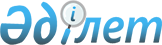 Денисов ауданы ауылдарының және ауылдық округтерінің 2023 - 2025 жылдарға арналған бюджеттері туралыҚостанай облысы Денисов ауданы мәслихатының 2022 жылғы 29 желтоқсандағы № 115 шешімі.
      2008 жылғы 4 желтоқсандағы Қазақстан Республикасы Бюджет кодексінің 75-бабына, "Қазақстан Республикасындағы жергілікті мемлекеттік басқару және өзін - өзі басқару туралы" 2001 жылғы 23 қаңтардағы Қазақстан Республикасы Заңының 6-бабына сәйкес Денисов аудандық мәслихаты ШЕШТІ:
      1. Архангельск ауылдық округінің 2023-2025 жылдарға арналған бюджеті тиісінше 1, 2 және 3-қосымшаларға сәйкес, оның ішінде 2023 жылға мынадай көлемдерде бекітілсін:
      1) кірістер – 42 053,2 мың теңге, оның iшiнде:
      салықтық түсімдер бойынша – 7 775,0 мың теңге;
      салықтық емес түсімдер бойынша – 0,0 мың теңге;
      негізгі капиталды сатудан түсетін түсімдер бойынша – 93,0 мың теңге;
      трансферттер түсімі бойынша – 34 185,2 мың теңге;
      2) шығындар – 42 053,3 мың теңге;
      3) таза бюджеттік кредиттеу – 0,0 мың теңге, оның ішінде:
      бюджеттік кредиттер – 0,0 мың теңге;
      бюджеттік кредиттерді өтеу – 0,0 мың теңге;
      4) қаржы активтерімен операциялар бойынша сальдо – 0,0 мың теңге, оның iшiнде:
      қаржы активтерiн сатып алу – 0,0 мың теңге;
      5) бюджет тапшылығы (профициті) – - 0,1 мың теңге;
      6) бюджет тапшылығын қаржыландыру (профицитін пайдалану) – 0,1 мың теңге.
      Ескерту. 1-тармақ жаңа редакцияда - Қостанай облысы Денисов ауданы мәслихатының 19.12.2023 № 92 шешімімен (01.01.2023 бастап қолданысқа енгізіледі).


      2. 2023 жылға арналған Архангельск ауылдық округінің бюджетінде аудандық бюджеттен ауылдық округ бюджетіне берілетін субвенциялар көлемі 15 967,0 мың теңге сомасында көзделгені ескерілсін.
      3. 2023 жылға арналған Архангельск ауылдық округінің бюджетінде заңнаманың өзгеруіне байланысты төмен тұрған бюджеттердің шығындарын өтеуге аудандық бюджеттен ағымдағы нысаналы трансферттер түсімі көзделгені ескерілсін:
      1) ауылдық округті абаттандыруға;
      2) көше жарығын монтаждауға.
      3-1. Архангельск ауылдық округінің бюджетінде, аудан бюджетіне 0,1 мың теңге сомасында ағымдағы нысаналы трансферттерді қайтару қарастырылғаны ескерілсін.
      Ескерту. Шешім 3-1-тармақпен толықтырылды - Қостанай облысы Денисов ауданы мәслихатының 28.04.2023 № 23 шешімімен (01.01.2023 бастап қолданысқа енгізіледі).


      4. Аршалы ауылдық округінің 2023-2025 жылдарға арналған бюджеті тиісінше 4, 5 және 6-қосымшаларға сәйкес, оның ішінде 2023 жылға мынадай көлемдерде бекітілсін:
      1) кірістер – 56 515,0 мың теңге, оның iшiнде:
      салықтық түсімдер бойынша – 6 108,0 мың теңге;
      салықтық емес түсімдер бойынша – 79,0 мың теңге;
      негізгі капиталды сатудан түсетін түсімдер бойынша – 153,0 мың теңге;
      трансферттер түсімі бойынша – 50 175,0 мың теңге;
      2) шығындар – 56 805,1 мың теңге;
      3) таза бюджеттік кредиттеу – 0,0 мың теңге, оның ішінде:
      бюджеттік кредиттер – 0,0 мың теңге;
      бюджеттік кредиттерді өтеу – 0,0 мың теңге;
      4) қаржы активтерімен операциялар бойынша сальдо – 0,0 мың теңге, оның iшiнде:
      қаржы активтерiн сатып алу – 0,0 мың теңге;
      5) бюджет тапшылығы (профициті) – -290,1 мың теңге;
      6) бюджет тапшылығын қаржыландыру (профицитін пайдалану) – 290,1 мың теңге.
      Ескерту. 4-тармақ жаңа редакцияда - Қостанай облысы Денисов ауданы мәслихатының 19.12.2023 № 92 шешімімен (01.01.2023 бастап қолданысқа енгізіледі).


      5. 2023 жылға арналған Аршалы ауылдық округінің бюджетінде аудандық бюджеттен ауылдық округ бюджетіне берілетін субвенциялар көлемі 30 803,0 мың теңге сомасында көзделгені ескерілсін.
      5-1. Аршалы ауылдық округінің бюджетінде облыстық бюджеттен ағымдағы нысаналы трансферттер түсімі көзделгені ескерілсін, оның ішінде:
      1) көше жарығын орнату.
      Ескерту. Шешім 5-1-тармақпен толықтырылды - Қостанай облысы Денисов ауданы мәслихатының 28.04.2023 № 23 шешімімен (01.01.2023 бастап қолданысқа енгізіледі).


      6. Әйет ауылдық округінің 2023-2025 жылдарға арналған бюджеті тиісінше 7, 8 және 9-қосымшаларға сәйкес, оның ішінде 2023 жылға мынадай көлемдерде бекітілсін:
      1) кірістер – 53 412,5 мың теңге, оның iшiнде:
      салықтық түсімдер бойынша – 7 713,0 мың теңге;
      салықтық емес түсімдер бойынша – 0,0 мың теңге;
      негізгі капиталды сатудан түсетін түсімдер бойынша – 95,0 мың теңге;
      трансферттер түсімі бойынша – 45 604,5 мың теңге;
      2) шығындар – 53 677,0 мың теңге;
      3) таза бюджеттік кредиттеу – 0,0 мың теңге, оның ішінде:
      бюджеттік кредиттер – 0,0 мың теңге;
      бюджеттік кредиттерді өтеу – 0,0 мың теңге;
      4) қаржы активтерімен операциялар бойынша сальдо – 0,0 мың теңге, оның iшiнде:
      қаржы активтерiн сатып алу – 0,0 мың теңге;
      5) бюджет тапшылығы (профициті) – - 264,5 мың теңге;
      6) бюджет тапшылығын қаржыландыру (профицитін пайдалану) – 264,5 мың теңге.
      Ескерту. 6-тармақ жаңа редакцияда - Қостанай облысы Денисов ауданы мәслихатының 19.12.2023 № 92 шешімімен (01.01.2023 бастап қолданысқа енгізіледі).


      7. 2023 жылға арналған Әйет ауылдық округінің бюджетінде аудандық бюджеттен ауылдық округ бюджетіне берілетін субвенциялар көлемі 20 892,0 мың теңге сомасында көзделгені ескерілсін.
      7-1. Әйет ауылдық округінің бюджетінде, аудан бюджетіне 1,8 мың теңге сомасында ағымдағы нысаналы трансферттерді қайтару қарастырылғаны ескерілсін.
      Ескерту. Шешім 7-1-тармақпен толықтырылды - Қостанай облысы Денисов ауданы мәслихатының 28.04.2023 № 23 шешімімен (01.01.2023 бастап қолданысқа енгізіледі).


      7-2. Әйет ауылдық округінің бюджетінде облыстық бюджеттен ағымдағы нысаналы трансферттер түсімі көзделгені ескерілсін, оның ішінде:
      1) көше жарығын орнату.
      Ескерту. Шешім 7-2-тармақпен толықтырылды - Қостанай облысы Денисов ауданы мәслихатының 28.04.2023 № 23 шешімімен (01.01.2023 бастап қолданысқа енгізіледі).


      8. Глебовка ауылының 2023-2025 жылдарға арналған бюджеті тиісінше 10, 11 және 12-қосымшаларға сәйкес, оның ішінде 2023 жылға мынадай көлемдерде бекітілсін:
      1) кірістер – 51 145,0 мың теңге, оның iшiнде:
      салықтық түсімдер бойынша – 2 507,0 мың теңге;
      салықтық емес түсімдер бойынша – 0,0 мың теңге;
      негізгі капиталды сатудан түсетін түсімдер бойынша – 59,0 мың теңге;
      трансферттер түсімі бойынша – 48 579,0 мың теңге;
      2) шығындар – 51 249,0 мың теңге;
      3) таза бюджеттік кредиттеу – 0,0 мың теңге, оның ішінде:
      бюджеттік кредиттер – 0,0 мың теңге;
      бюджеттік кредиттерді өтеу – 0,0 мың теңге;
      4) қаржы активтерімен операциялар бойынша сальдо – 0,0 мың теңге, оның iшiнде:
      қаржы активтерiн сатып алу – 0,0 мың теңге;
      5) бюджет тапшылығы (профициті) – - 104,0 мың теңге;
      6) бюджет тапшылығын қаржыландыру (профицитін пайдалану) – 104,0 мың теңге.
      Ескерту. 8-тармақ жаңа редакцияда - Қостанай облысы Денисов ауданы мәслихатының 19.12.2023 № 92 шешімімен (01.01.2023 бастап қолданысқа енгізіледі).


      9. 2023 жылға арналған Глебовка ауылының бюджетінде аудандық бюджеттен ауыл бюджетіне берілетін субвенциялар көлемі 26 511,0 мың теңге сомасында көзделгені ескерілсін.
      10. 2023 жылға арналған Глебовка ауылының бюджетінде ауылды абаттандыруға аудандық бюджеттен ағымдағы нысаналы трансферттер түсімі көзделгені ескерілсін.
      10-1. Глебовка ауылының бюджетінде, аудан бюджетіне 0,1 мың теңге сомасында ағымдағы нысаналы трансферттерді қайтару қарастырылғаны ескерілсін.
      Ескерту. Шешім 10-1-тармақпен толықтырылды - Қостанай облысы Денисов ауданы мәслихатының 28.04.2023 № 23 шешімімен (01.01.2023 бастап қолданысқа енгізіледі).


      11. Денисов ауылдық округінің 2023-2025 жылдарға арналған бюджеті тиісінше 13, 14 және 15-қосымшаларға сәйкес, оның ішінде 2023 жылға мынадай көлемдерде бекітілсін:
      1) кірістер – 561 005,5 мың теңге, оның iшiнде:
      салықтық түсімдер бойынша – 48 044,0 мың теңге;
      салықтық емес түсімдер бойынша – 10,0 мың теңге;
      негізгі капиталды сатудан түсетін түсімдер бойынша – 345,0 мың теңге;
      трансферттер түсімі бойынша - 508 267,8 мың теңге;
      2) шығындар – 563 825,5 мың теңге;
      3) таза бюджеттік кредиттеу – 0,0 мың теңге, оның ішінде:
      бюджеттік кредиттер – 0,0 мың теңге;
      бюджеттік кредиттерді өтеу – 0,0 мың теңге;
      4) қаржы активтерімен операциялар бойынша сальдо – 0,0 мың теңге, оның iшiнде:
      қаржы активтерiн сатып алу – 0,0 мың теңге;
      5) бюджет тапшылығы (профициті) – - 7 158,7 мың теңге;
      6) бюджет тапшылығын қаржыландыру (профицитін пайдалану) – 7 158,7 мың теңге.
      Ескерту. 11-тармақ жаңа редакцияда - Қостанай облысы Денисов ауданы мәслихатының 19.12.2023 № 92 шешімімен (01.01.2023 бастап қолданысқа енгізіледі).


      12. 2023 жылға арналған Денисов ауылдық округінің бюджетінде аудандық бюджеттен ауылдық округ бюджетіне берілетін субвенциялар көлемі 60 731,0 мың теңге сомасында көзделгені ескерілсін.
      13. 2023 жылға арналған Денисов ауылдық округінің бюджетінде аудандық бюджеттен ағымдағы нысаналы трансферттер түсімі көзделгені ескерілсін, оның ішінде:
      1) ауылдық округті абаттандыруға;
      2) компьютерлік техника сатып алуға.
      13-1. Денисов ауылдық округінің бюджетінде, аудан бюджетіне 3,0 мың теңге сомасында ағымдағы нысаналы трансферттерді қайтару қарастырылғаны ескерілсін.
      Ескерту. Шешім 13-1-тармақпен толықтырылды - Қостанай облысы Денисов ауданы мәслихатының 28.04.2023 № 23 шешімімен (01.01.2023 бастап қолданысқа енгізіледі).


      13-2. Денисов ауылдық округінің бюджетінде облыстық бюджеттен ағымдағы нысаналы трансферттер түсімі көзделгені ескерілсін, оның ішінде:
      1) көше жарығын орнату;
      2) Денисов ауданы Денисовка ауылындағы Чапаев көшесін Строительная көшесінің шекарасында - Амангелді көшесін Горький көшесі - Калинин көшесінің шекарасында орташа жөндеуге;
      3) Денисов ауданы Денисовка ауылындағы Дорожная көшесін орташа жөндеуге;
      4) Денисов ауданы Некрасовка ауылындағы Юбилейная көшесін орташа жөндеуге;
      5) Денисов ауданы Денисовка ауылындағы Октябрьская көшесін орташа жөндеуге.
      Ескерту. Шешім 13-2-тармақпен толықтырылды - Қостанай облысы Денисов ауданы мәслихатының 28.04.2023 № 23 шешімімен (01.01.2023 бастап қолданысқа енгізіледі).


      14. Красноармейск ауылдық округінің 2023-2025 жылдарға арналған бюджеті тиісінше 16, 17 және 18-қосымшаларға сәйкес, оның ішінде 2023 жылға мынадай көлемдерде бекітілсін:
      1) кірістер – 344 952,0 мың теңге, оның iшiнде:
      салықтық түсімдер бойынша – 8 412,0 мың теңге;
      салықтық емес түсімдер бойынша – 0,0 мың теңге;
      негізгі капиталды сатудан түсетін түсімдер бойынша – 123,0 мың теңге;
      трансферттер түсімі бойынша – 336 417,0 мың теңге;
      2) шығындар – 345 854,0 мың теңге;
      3) таза бюджеттік кредиттеу – 0,0 мың теңге, оның ішінде:
      бюджеттік кредиттер – 0,0 мың теңге;
      бюджеттік кредиттерді өтеу – 0,0 мың теңге;
      4) қаржы активтерімен операциялар бойынша сальдо – 0,0 мың теңге, оның iшiнде:
      қаржы активтерiн сатып алу – 0,0 мың теңге;
      5) бюджет тапшылығы (профициті) – -902,0 мың теңге;
      6) бюджет тапшылығын қаржыландыру (профицитін пайдалану) – 902,0 мың теңге.
      Ескерту. 14-тармақ жаңа редакцияда - Қостанай облысы Денисов ауданы мәслихатының 19.12.2023 № 92 шешімімен (01.01.2023 бастап қолданысқа енгізіледі).


      15. 2023 жылға арналған Красноармейск ауылдық бюджетте аудандық бюджеттен ауылдық округ бюджетіне берілетін субвенциялар көлемі 20 237,0 мың теңге сомасында көзделгені ескерілсін.
      16. 2023 жылға арналған Красноармейск ауылдық округінің бюджетінде аудандық бюджеттен ағымдағы нысаналы трансферттер түсімі көзделгені ескерілсін, оның ішінде:
      1) автокөлік құралын сатып алуға;
      2) хоккей кортының құрылысына;
      3) автомобиль жолдарының жұмыс істеуін қамтамасыз етуге.
      17. 2023 жылға арналған Красноармейск ауылдық округінің бюджетінде "Денисов ауданының Фрунзе ауылындағы Октябрьская көшесін орташа жөндеу" және "Денисов ауданының Фрунзе ауылындағы Комсомольская көшесін орташа жөндеу" жобалары бойынша "Ауыл-ел бесігі" жобасы шеңберінде ауылдық елді мекендерде әлеуметтік және инженерлік инфрақұрылым бойынша іс-шараларды іске асыруға жоғары тұрған бюджеттерден ағымдағы нысаналы трансферттер түсімі көзделгені ескерілсін.
      17-1 Красноармейск ауылдық округінің бюджетінде, аудан бюджетіне 0,3 мың теңге сомасында ағымдағы нысаналы трансферттерді қайтару қарастырылғаны ескерілсін.
      Ескерту. Шешім 17-1-тармақпен толықтырылды - Қостанай облысы Денисов ауданы мәслихатының 28.04.2023 № 23 шешімімен (01.01.2023 бастап қолданысқа енгізіледі).


      17-2. Красноармейск ауылдық округінің бюджетінде облыстық бюджеттен ағымдағы нысаналы трансферттер түсімі көзделгені ескерілсін, оның ішінде:
      1) көше жарығын орнату.
      Ескерту. Шешім 17-2-тармақпен толықтырылды - Қостанай облысы Денисов ауданы мәслихатының 28.04.2023 № 23 шешімімен (01.01.2023 бастап қолданысқа енгізіледі).


      18. Қырым ауылының 2023-2025 жылдарға арналған бюджеті тиісінше 19, 20 және 21-қосымшаларға сәйкес, оның ішінде 2023 жылға мынадай көлемдерде бекітілсін:
      1) кірістер – 147 980,3 мың теңге, оның iшiнде:
      салықтық түсімдер бойынша – 3 850,0 мың теңге;
      салықтық емес түсімдер бойынша – 0,0 мың теңге;
      негізгі капиталды сатудан түсетін түсімдер бойынша – 44,0 мың теңге;
      трансферттер түсімі бойынша – 144 086,3 мың теңге;
      2) шығындар – 148 168,7 мың теңге;
      3) таза бюджеттік кредиттеу – 0,0 мың теңге, оның ішінде:
      бюджеттік кредиттер – 0,0 мың теңге;
      бюджеттік кредиттерді өтеу – 0,0 мың теңге;
      4) қаржы активтерімен операциялар бойынша сальдо – 0,0 мың теңге, оның iшiнде:
      қаржы активтерiн сатып алу – 0,0 мың теңге;
      5) бюджет тапшылығы (профициті) – - 188,4 мың теңге;
      6) бюджет тапшылығын қаржыландыру (профицитін пайдалану) – 188,4 мың теңге.
      Ескерту. 18-тармақ жаңа редакцияда - Қостанай облысы Денисов ауданы мәслихатының 19.12.2023 № 92 шешімімен (01.01.2023 бастап қолданысқа енгізіледі).


      19. 2023 жылға арналған Қырым ауылының бюджетінде аудандық бюджеттен ауыл бюджетіне берілетін субвенциялар көлемі 19 529,0 мың теңге сомасында көзделгені ескерілсін.
      20. 2023 жылға арналған Қырым ауылының бюджетінде "Денисов ауданының Қырым ауылындағы Комсомольская көшесін орташа жөндеу" және "Денисов ауданының Қырым ауылындағы Целинная көшесін орташа жөндеу" жобалары бойынша "Ауыл-ел бесігі" жобасы шеңберінде ауылдық елді мекендерде әлеуметтік және инженерлік инфрақұрылым бойынша іс-шараларды іске асыруға жоғары тұрған бюджеттерден ағымдағы нысаналы трансферттер түсімі көзделгені ескерілсін
      20-1 Қырым ауылының бюджетінде, аудан бюджетіне 0,1 мың теңге сомасында ағымдағы нысаналы трансферттерді қайтару қарастырылғаны ескерілсін.
      Ескерту. Шешім 20-1-тармақпен толықтырылды - Қостанай облысы Денисов ауданы мәслихатының 28.04.2023 № 23 шешімімен (01.01.2023 бастап қолданысқа енгізіледі).


      20-2. Қырым ауылының бюджетінде облыстық бюджеттен ағымдағы нысаналы трансферттер түсімі көзделгені ескерілсін, оның ішінде:
      1) көше жарығын орнату.
      Ескерту. Шешім 20-2-тармақпен толықтырылды - Қостанай облысы Денисов ауданы мәслихатының 28.04.2023 № 23 шешімімен (01.01.2023 бастап қолданысқа енгізіледі).


      21. Перелески ауылының 2023-2025 жылдарға арналған бюджеті тиісінше 22, 23 және 24-қосымшаларға сәйкес, оның ішінде 2023 жылға мынадай көлемдерде бекітілсін:
      1) кірістер – 55 453,0 мың теңге, оның iшiнде:
      салықтық түсімдер бойынша – 5 364,0 мың теңге;
      салықтық емес түсімдер бойынша – 0,0 мың теңге;
      негізгі капиталды сатудан түсетін түсімдер бойынша – 127,0 мың теңге;
      трансферттер түсімі бойынша – 49 962,0 мың теңге;
      2) шығындар – 55 767,2 мың теңге;
      3) таза бюджеттік кредиттеу – 0,0 мың теңге, оның ішінде:
      бюджеттік кредиттер – 0,0 мың теңге;
      бюджеттік кредиттерді өтеу – 0,0 мың теңге;
      4) қаржы активтерімен операциялар бойынша сальдо – 0,0 мың теңге, оның iшiнде:
      қаржы активтерiн сатып алу – 0,0 мың теңге;
      5) бюджет тапшылығы (профициті) – - 314,2 мың теңге;
      6) бюджет тапшылығын қаржыландыру (профицитін пайдалану) – 314,2 мың теңге.
      Ескерту. 21-тармақ жаңа редакцияда - Қостанай облысы Денисов ауданы мәслихатының 19.12.2023 № 92 шешімімен (01.01.2023 бастап қолданысқа енгізіледі).


      22. 2023 жылға арналған Перелески ауылының бюджетінде аудандық бюджеттен ауыл бюджетіне берілетін субвенциялар көлемі 19 534,0 мың теңге сомасында көзделгені ескерілсін.
      22-1 Перелески ауылының бюджетінде, аудан бюджетіне 0,1 мың теңге сомасында ағымдағы нысаналы трансферттерді қайтару қарастырылғаны ескерілсін.
      Ескерту. Шешім 22-1-тармақпен толықтырылды - Қостанай облысы Денисов ауданы мәслихатының 28.04.2023 № 23 шешімімен (01.01.2023 бастап қолданысқа енгізіледі).


      22-2. Перелески ауылының бюджетінде облыстық бюджеттен ағымдағы нысаналы трансферттер түсімі көзделгені ескерілсін, оның ішінде:
      1) көше жарығын орнату.
      Ескерту. Шешім 22-2-тармақпен толықтырылды - Қостанай облысы Денисов ауданы мәслихатының 28.04.2023 № 23 шешімімен (01.01.2023 бастап қолданысқа енгізіледі).


      23. Покров ауылдық округінің 2023-2025 жылдарға арналған бюджеті тиісінше 25, 26 және 27-қосымшаларға сәйкес, оның ішінде 2023 жылға мынадай көлемдерде бекітілсін:
      1) кірістер – 27 174,0 мың теңге, оның iшiнде:
      салықтық түсімдер бойынша – 2 822,0 мың теңге;
      салықтық емес түсімдер бойынша – 0,0 мың теңге;
      негізгі капиталды сатудан түсетін түсімдер бойынша – 2 900,0 мың теңге;
      трансферттер түсімі бойынша – 21 452,0 мың теңге;
      2) шығындар – 27 259,4 мың теңге;
      3) таза бюджеттік кредиттеу – 0,0 мың теңге, оның ішінде:
      бюджеттік кредиттер – 0,0 мың теңге;
      бюджеттік кредиттерді өтеу – 0,0 мың теңге;
      4) қаржы активтерімен операциялар бойынша сальдо – 0,0 мың теңге, оның iшiнде:
      қаржы активтерiн сатып алу – 0,0 мың теңге;
      5) бюджет тапшылығы (профициті) – -85,4 мың теңге;
      6) бюджет тапшылығын қаржыландыру (профицитін пайдалану) – 85,4 мың теңге.
      Ескерту. 23-тармақ жаңа редакцияда - Қостанай облысы Денисов ауданы мәслихатының 19.12.2023 № 92 шешімімен (01.01.2023 бастап қолданысқа енгізіледі).


      24. 2023 жылға арналған Покров ауылдық округінің бюджетінде аудандық бюджеттен ауылдық округ бюджетіне берілетін субвенциялар көлемі 19 900,0 мың теңге сомасында көзделгені ескерілсін.
      25. Алып тасталды - Қостанай облысы Денисов ауданы мәслихатының 28.04.2023 № 23 шешімімен (01.01.2023 бастап қолданысқа енгізіледі).


      25-1 Покров ауылдық округінің бюджетінде, аудан бюджетіне 0,2 мың теңге сомасында ағымдағы нысаналы трансферттерді қайтару қарастырылғаны ескерілсін.
      Ескерту. Шешім 25-1-тармақпен толықтырылды - Қостанай облысы Денисов ауданы мәслихатының 28.04.2023 № 23 шешімімен (01.01.2023 бастап қолданысқа енгізіледі).


      26. Приречен ауылдық округінің 2023-2025 жылдарға арналған бюджеті тиісінше 28, 29 және 30-қосымшаларға сәйкес, оның ішінде 2023 жылға мынадай көлемдерде бекітілсін:
      1) кірістер – 54 307,4 мың теңге, оның iшiнде:
      салықтық түсімдер бойынша – 10 995,4 мың теңге;
      салықтық емес түсімдер бойынша – 0,0 мың теңге;
      негізгі капиталды сатудан түсетін түсімдер бойынша – 320,0 мың теңге;
      трансферттер түсімі бойынша – 42 992,0 мың теңге;
      2) шығындар – 54 570,9 мың теңге;
      3) таза бюджеттік кредиттеу – 0,0 мың теңге, оның ішінде:
      бюджеттік кредиттер – 0,0 мың теңге;
      бюджеттік кредиттерді өтеу – 0,0 мың теңге;
      4) қаржы активтерімен операциялар бойынша сальдо – 0,0 мың теңге, оның iшiнде:
      қаржы активтерiн сатып алу – 0,0 мың теңге;
      5) бюджет тапшылығы (профициті) – - 263,5 мың теңге;
      6) бюджет тапшылығын қаржыландыру (профицитін пайдалану) – 263,5 мың теңге.
      Ескерту. 26-тармақ жаңа редакцияда - Қостанай облысы Денисов ауданы мәслихатының 19.12.2023 № 92 шешімімен (01.01.2023 бастап қолданысқа енгізіледі).


      27. 2023 жылға арналған Приречен ауылдық округінің бюджетінде аудандық бюджеттен ауылдық округ бюджетіне берілетін субвенциялар көлемі 22 220,0 мың теңге сомасында көзделгені ескерілсін.
      28. Приреченка ауылдық округінің 2023 жылға арналған бюджетінде аудандық бюджеттен, оның ішінде спорт алаңын орнатуға ағымдағы нысаналы трансферттер түсімі көзделгені ескерілсін.
      29. Свердлов ауылдық округінің 2023-2025 жылдарға арналған бюджеті тиісінше 31, 32 және 33-қосымшаларға сәйкес, оның ішінде 2023 жылға мынадай көлемдерде бекітілсін:
      1) кірістер – 41 084,3 мың теңге, оның iшiнде:
      салықтық түсімдер бойынша – 4 647,5 мың теңге;
      салықтық емес түсімдер бойынша – 0,0 мың теңге;
      негізгі капиталды сатудан түсетін түсімдер бойынша – 43,0 мың теңге;
      трансферттер түсімі бойынша – 36 393,8 мың теңге;
      2) шығындар – 41 230,6 мың теңге;
      3) таза бюджеттік кредиттеу – 0,0 мың теңге, оның ішінде:
      бюджеттік кредиттер – 0,0 мың теңге;
      бюджеттік кредиттерді өтеу – 0,0 мың теңге;
      4) қаржы активтерімен операциялар бойынша сальдо – 0,0 мың теңге, оның iшiнде:
      қаржы активтерiн сатып алу – 0,0 мың теңге;
      5) бюджет тапшылығы (профициті) – - 173,0 мың теңге;
      6) бюджет тапшылығын қаржыландыру (профицитін пайдалану) – 173,0 мың теңге.
      Ескерту. 29-тармақ жаңа редакцияда - Қостанай облысы Денисов ауданы мәслихатының 19.12.2023 № 92 шешімімен (01.01.2023 бастап қолданысқа енгізіледі).


      30. 2023 жылға арналған Свердлов ауылдық округінің бюджетінде аудандық бюджеттен ауылдық округ бюджетіне берілетін субвенциялар көлемі 18 079,0 мың теңге сомасында көзделгені ескерілсін.
      31. 2023 жылға арналған Свердлов ауылдық округінің бюджетінде аудандық бюджеттен ағымдағы нысаналы трансферттер түсімі көзделгені ескерілсін:
      1) автокөлік құралын сатып алуға;
      2) ауылдық округті абаттандыруға.
      32. Тельман ауылдық округінің 2023-2025 жылдарға арналған бюджеті тиісінше 34, 35 және 36-қосымшаларға сәйкес, оның ішінде 2023 жылға мынадай көлемдерде бекітілсін:
      1) кірістер – 66 727,2 мың теңге, оның iшiнде:
      салықтық түсімдер бойынша – 6 823,0 мың теңге;
      салықтық емес түсімдер бойынша – 0,0 мың теңге;
      негізгі капиталды сатудан түсетін түсімдер бойынша – 312,0 мың теңге;
      трансферттер түсімі бойынша – 59 592,2 мың теңге;
      2) шығындар – 67 483,9 мың теңге;
      3) таза бюджеттік кредиттеу – 0,0 мың теңге, оның ішінде:
      бюджеттік кредиттер – 0,0 мың теңге;
      бюджеттік кредиттерді өтеу – 0,0 мың теңге;
      4) қаржы активтерімен операциялар бойынша сальдо – 0,0 мың теңге, оның iшiнде:
      қаржы активтерiн сатып алу – 0,0 мың теңге;
      5) бюджет тапшылығы (профициті) – - 756,7 мың теңге;
      6) бюджет тапшылығын қаржыландыру (профицитін пайдалану) – 756,7 мың теңге.
      Ескерту. 32-тармақ жаңа редакцияда - Қостанай облысы Денисов ауданы мәслихатының 19.12.2023 № 92 шешімімен (01.01.2023 бастап қолданысқа енгізіледі).


      33. 2023 жылға арналған Тельман ауылдық округінің бюджетінде аудандық бюджеттен ауылдық округ бюджетіне берілетін субвенциялар көлемі 25 448,0 мың теңге сомасында көзделгені ескерілсін.
      34. 2023 жылға арналған Тельман ауылдық округінің бюджетінде аудандық бюджеттен, оның ішінде компьютерлік техниканы сатып алуға ағымдағы нысаналы трансферттер түсімі көзделгені ескерілсін.
      34-1 Тельман ауылдық округінің бюджетінде, аудан бюджетіне 0,7 мың теңге сомасында ағымдағы нысаналы трансферттерді қайтару қарастырылғаны ескерілсін.
      Ескерту. Шешім 34-1-тармақпен толықтырылды - Қостанай облысы Денисов ауданы мәслихатының 28.04.2023 № 23 шешімімен (01.01.2023 бастап қолданысқа енгізіледі).


      35. Осы шешім 2023 жылғы 1 қаңтардан бастап қолданысқа енгізіледі. 2023 жылға арналған Архангельск ауылдық округінің бюджеті
      Ескерту. 1-қосымша жаңа редакцияда - Қостанай облысы Денисов ауданы мәслихатының 19.12.2023 № 92 шешімімен (01.01.2023 бастап қолданысқа енгізіледі). 2024 жылға арналған Архангельск ауылдық округінің бюджеті 2025 жылға арналған Архангельск ауылдық округінің бюджеті 2023 жылға арналған Аршалы ауылдық округінің бюджеті
      Ескерту. 4-қосымша жаңа редакцияда - Қостанай облысы Денисов ауданы мәслихатының 19.12.2023 № 92 шешімімен (01.01.2023 бастап қолданысқа енгізіледі). 2024 жылға арналған Аршалы ауылдық округінің бюджеті 2025 жылға арналған Аршалы ауылдық округінің бюджеті 2023 жылға арналған Әйет ауылдық округінің бюджеті
      Ескерту. 7-қосымша жаңа редакцияда - Қостанай облысы Денисов ауданы мәслихатының 19.12.2023 № 92 шешімімен (01.01.2023 бастап қолданысқа енгізіледі). 2024 жылға арналған Әйет ауылдық округінің бюджеті 2025 жылға арналған Әйет ауылдық округінің бюджеті 2023 жылға арналған Глебовка ауылының бюджеті
      Ескерту. 10-қосымша жаңа редакцияда - Қостанай облысы Денисов ауданы мәслихатының 19.12.2023 № 92 шешімімен (01.01.2023 бастап қолданысқа енгізіледі). 2024 жылға арналған Глебовка ауылының бюджеті 2025 жылға арналған Глебовка ауылының бюджеті 2025 жылға арналған Глебовка ауылының бюджеті 2023 жылға арналған Денисов ауылдық округінің бюджеті
      Ескерту. 13-қосымша жаңа редакцияда - Қостанай облысы Денисов ауданы мәслихатының 19.12.2023 № 92 шешімімен (01.01.2023 бастап қолданысқа енгізіледі). 2024 жылға арналған Денисов ауылдық округінің бюджеті 2025 жылға арналған Денисов ауылдық округінің бюджеті 2023 жылға арналған Красноармейск ауылдық округінің бюджеті
      Ескерту. 16-қосымша жаңа редакцияда - Қостанай облысы Денисов ауданы мәслихатының 19.12.2023 № 92 шешімімен (01.01.2023 бастап қолданысқа енгізіледі). 2024 жылға арналған Красноармейск ауылдық округінің бюджеті 2025 жылға арналған Красноармейск ауылдық округінің бюджеті 2023 жылға арналған Қырым ауылының бюджеті
      Ескерту. 19-қосымша жаңа редакцияда - Қостанай облысы Денисов ауданы мәслихатының 19.12.2023 № 92 шешімімен (01.01.2023 бастап қолданысқа енгізіледі). 2024 жылға арналған Қырым ауылының бюджеті 2025 жылға арналған Қырым ауылының бюджеті 2023 жылға арналған Перелески ауылының бюджеті
      Ескерту. 22-қосымша жаңа редакцияда - Қостанай облысы Денисов ауданы мәслихатының 19.12.2023 № 92 шешімімен (01.01.2023 бастап қолданысқа енгізіледі). 2024 жылға арналған Перелески ауылының бюджеті 2025 жылға арналған Перелески ауылының бюджеті 2023 жылға арналған Покров ауылдық округінің бюджеті
      Ескерту. 25-қосымша жаңа редакцияда - Қостанай облысы Денисов ауданы мәслихатының 19.12.2023 № 92 шешімімен (01.01.2023 бастап қолданысқа енгізіледі). 2024 жылға арналған Покров ауылдық округінің бюджеті 2025 жылға арналған Покров ауылдық округінің бюджеті 2023 жылға арналған Приречен ауылдық округінің бюджеті
      Ескерту. 28-қосымша жаңа редакцияда - Қостанай облысы Денисов ауданы мәслихатының 19.12.2023 № 92 шешімімен (01.01.2023 бастап қолданысқа енгізіледі). 2024 жылға арналған Приречен ауылдық округінің бюджеті 2025 жылға арналған Приречен ауылдық округінің бюджеті 2023 жылға арналған Свердлов ауылдық округінің бюджеті
      Ескерту. 31-қосымша жаңа редакцияда - Қостанай облысы Денисов ауданы мәслихатының 19.12.2023 № 92 шешімімен (01.01.2023 бастап қолданысқа енгізіледі). 2024 жылға арналған Свердлов ауылдық округінің бюджеті 2025 жылға арналған Свердлов ауылдық округінің бюджеті 2023 жылға арналған Тельман ауылдық округінің бюджеті
      Ескерту. 34-қосымша жаңа редакцияда - Қостанай облысы Денисов ауданы мәслихатының 19.12.2023 № 92 шешімімен (01.01.2023 бастап қолданысқа енгізіледі). 2024 жылға арналған Тельман ауылдық округінің бюджеті 2025 жылға арналған Тельман ауылдық округінің бюджеті
					© 2012. Қазақстан Республикасы Әділет министрлігінің «Қазақстан Республикасының Заңнама және құқықтық ақпарат институты» ШЖҚ РМК
				
      Денисов аудандық мәслихатының хатшысы 

А. Мұрзабаев
Денисов аудандық мәслихатының2022 жылғы 29 желтоқсандағы№ 115 шешіміне1-қосымша
Санаты
Санаты
Санаты
Санаты
Санаты
Санаты
Санаты
Санаты
Сомасы, мың теңге
Сыныбы
Сыныбы
Сыныбы
Сыныбы
Сыныбы
Сомасы, мың теңге
Кіші сыныбы
Кіші сыныбы
Кіші сыныбы
Сомасы, мың теңге
Атауы
Атауы
Сомасы, мың теңге
I. Кірістер
I. Кірістер
42053,2
1
1
1
Салықтық түсімдер
Салықтық түсімдер
7775,0
01
01
Табыс салығы
Табыс салығы
3651,0
2
Жеке табыс салығы 
Жеке табыс салығы 
3651,0
04
04
Меншікке салынатын салықтар
Меншікке салынатын салықтар
2620,0
1
Мүлікке салынатын салықтар
Мүлікке салынатын салықтар
50,0
3
Жер салығы
Жер салығы
2,0
4
Көлік құралдарына салынатын салық
Көлік құралдарына салынатын салық
2568,0
05
05
Тауарларға, жұмыстарға және қызметтерге салынатын iшкi салықтар 
Тауарларға, жұмыстарға және қызметтерге салынатын iшкi салықтар 
1504,0
3
Табиғи және басқа да ресурстарды пайдаланғаны үшiн түсетiн түсiмдер
Табиғи және басқа да ресурстарды пайдаланғаны үшiн түсетiн түсiмдер
1504,0
3
3
3
Негізгі капиталды сатудан түсетін түсімдер
Негізгі капиталды сатудан түсетін түсімдер
93,0
3
3
3
03
03
Жерді және материалдық емес активтерді сату
Жерді және материалдық емес активтерді сату
93,0
3
3
3
03
03
2
Материалдық емес активтерді сату
Материалдық емес активтерді сату
93,0
4
4
4
Трансферттердің түсімдері
Трансферттердің түсімдері
34185,2
02
02
Мемлекеттік басқарудың жоғары тұрған органдарынан түсетін трансферттер
Мемлекеттік басқарудың жоғары тұрған органдарынан түсетін трансферттер
34185,2
3
Аудандардың (облыстық маңызы бар қаланың) бюджетінен трансферттер
Аудандардың (облыстық маңызы бар қаланың) бюджетінен трансферттер
34185,2
Функционалдық топ
Функционалдық топ
Функционалдық топ
Функционалдық топ
Функционалдық топ
Функционалдық топ
Функционалдық топ
Функционалдық топ
Сомасы, мың теңге
Кіші функция
Кіші функция
Кіші функция
Кіші функция
Сомасы, мың теңге
Бюджеттік бағдарламалардың әкiмшiсi
Бюджеттік бағдарламалардың әкiмшiсi
Бюджеттік бағдарламалардың әкiмшiсi
Сомасы, мың теңге
Бағдарлама
Бағдарлама
Сомасы, мың теңге
Атауы
Сомасы, мың теңге
II. Шығындар
42053,3
01
01
01
01
Жалпы сипаттағы мемлекеттiк көрсетілетін қызметтер
23198,0
1
Мемлекеттiк басқарудың жалпы функцияларын орындайтын өкiлдi, атқарушы және басқа органдар
23198,0
124
Аудандық маңызы бар қала, ауыл, кент, ауылдық округ әкімінің аппараты
23198,0
001
Аудандық маңызы бар қала, ауыл, кент, ауылдық округ әкімінің қызметін қамтамасыз ету жөніндегі қызметтер
23198,0
07
07
07
07
Тұрғын үй-коммуналдық шаруашылық
18855,2
3
Елді-мекендерді көркейту
18855,2
124
Аудандық маңызы бар қала, ауыл, кент, ауылдық округ әкімінің аппараты
18855,2
008
Елді мекендердегі көшелерді жарықтандыру
7216,0
011
Елді мекендерді абаттандыру мен көгалдандыру
11639,2
15
15
15
15
Трансферттер
0,1
1
Трансферттер
0,1
124
Аудандық маңызы бар қала, ауыл, кент, ауылдық округ әкімінің аппараты
0,1
048
Пайдаланылмаған (толық пайдаланылмаған) нысаналы трансферттерді қайтару
0,1
III. Таза бюджеттік кредиттеу
0,0
Санаты
Санаты
Санаты
Санаты
Санаты
Санаты
Санаты
Санаты
Сомасы, мың теңге
Сыныбы
Сыныбы
Сыныбы
Сыныбы
Сыныбы
Сыныбы
Сыныбы
Сомасы, мың теңге
Кіші сыныбы
Кіші сыныбы
Кіші сыныбы
Кіші сыныбы
Кіші сыныбы
Кіші сыныбы
Сомасы, мың теңге
Атауы
Атауы
Атауы
Атауы
Сомасы, мың теңге
IV. Қаржы активтерімен операциялар бойынша сальдо
IV. Қаржы активтерімен операциялар бойынша сальдо
IV. Қаржы активтерімен операциялар бойынша сальдо
IV. Қаржы активтерімен операциялар бойынша сальдо
0,0
V. Бюджет тапшылығы (профициті)
V. Бюджет тапшылығы (профициті)
V. Бюджет тапшылығы (профициті)
V. Бюджет тапшылығы (профициті)
-0,1
VI. Бюджет тапшылығын қаржыландыру (профицитін пайдалану)
VI. Бюджет тапшылығын қаржыландыру (профицитін пайдалану)
VI. Бюджет тапшылығын қаржыландыру (профицитін пайдалану)
VI. Бюджет тапшылығын қаржыландыру (профицитін пайдалану)
0,1Денисов аудандық мәслихатының2022 жылғы 29 желтоқсандағы№ 115 шешіміне2-қосымша
Санаты
Санаты
Санаты
Санаты
Санаты
Санаты
Санаты
Санаты
Сомасы, мың теңге
Сыныбы
Сыныбы
Сыныбы
Сыныбы
Сыныбы
Сомасы, мың теңге
Кіші сыныбы
Кіші сыныбы
Кіші сыныбы
Сомасы, мың теңге
Атауы
Атауы
Сомасы, мың теңге
I. Кірістер
I. Кірістер
21060,0
1
1
1
Салықтық түсімдер
Салықтық түсімдер
5091,0
01
01
Табыс салығы
Табыс салығы
688,0
2
Жеке табыс салығы 
Жеке табыс салығы 
688,0
04
04
Меншікке салынатын салықтар
Меншікке салынатын салықтар
3800,0
1
Мүлікке салынатын салықтар
Мүлікке салынатын салықтар
70,0
3
Жер салығы
Жер салығы
6,0
4
Көлік құралдарына салынатын салық
Көлік құралдарына салынатын салық
2667,0
5
Бірыңғай жер салығы
Бірыңғай жер салығы
1057,0
05
05
Тауарларға, жұмыстарға және қызметтерге салынатын iшкi салықтар 
Тауарларға, жұмыстарға және қызметтерге салынатын iшкi салықтар 
603,0
3
Табиғи және басқа да ресурстарды пайдаланғаны үшiн түсетiн түсiмдер
Табиғи және басқа да ресурстарды пайдаланғаны үшiн түсетiн түсiмдер
603,0
4
4
4
Трансферттердің түсімдері
Трансферттердің түсімдері
15969,0
02
02
Мемлекеттік басқарудың жоғары тұрған органдарынан түсетін трансферттер
Мемлекеттік басқарудың жоғары тұрған органдарынан түсетін трансферттер
15969,0
3
Аудандардың (облыстық маңызы бар қаланың) бюджетінен трансферттер
Аудандардың (облыстық маңызы бар қаланың) бюджетінен трансферттер
15969,0
Функционалдық топ
Функционалдық топ
Функционалдық топ
Функционалдық топ
Функционалдық топ
Функционалдық топ
Функционалдық топ
Функционалдық топ
Сомасы, мың теңге
Кіші функция
Кіші функция
Кіші функция
Кіші функция
Сомасы, мың теңге
Бюджеттік бағдарламалардың әкiмшiсi
Бюджеттік бағдарламалардың әкiмшiсi
Бюджеттік бағдарламалардың әкiмшiсi
Сомасы, мың теңге
Бағдарлама
Бағдарлама
Сомасы, мың теңге
Атауы
Сомасы, мың теңге
II. Шығындар
21060,0
01
01
01
01
Жалпы сипаттағы мемлекеттiк қызметтер 
20904,0
1
Мемлекеттiк басқарудың жалпы функцияларын орындайтын өкiлдi, атқарушы және басқа органдар
20904,0
124
Аудандық маңызы бар қала, ауыл, кент, ауылдық округ әкімінің аппараты
20904,0
001
Аудандық маңызы бар қала, ауыл, кент, ауылдық округ әкімінің қызметін қамтамасыз ету жөніндегі қызметтер
20904,0
07
07
07
07
Тұрғын үй-коммуналдық шаруашылық
156,0
3
Елді-мекендерді көркейту
156,0
124
Аудандық маңызы бар қала, ауыл, кент, ауылдық округ әкімінің аппараты
156,0
008
Елді мекендердегі көшелерді жарықтандыру
156,0
III. Таза бюджеттік кредиттеу
0,0
Санаты
Санаты
Санаты
Санаты
Санаты
Санаты
Санаты
Санаты
Сомасы, мың теңге
Сыныбы
Сыныбы
Сыныбы
Сыныбы
Сыныбы
Сыныбы
Сыныбы
Сомасы, мың теңге
Кіші сыныбы
Кіші сыныбы
Кіші сыныбы
Кіші сыныбы
Кіші сыныбы
Кіші сыныбы
Сомасы, мың теңге
Атауы
Атауы
Атауы
Атауы
Сомасы, мың теңге
IV. Қаржы активтерімен операциялар бойынша сальдо
IV. Қаржы активтерімен операциялар бойынша сальдо
IV. Қаржы активтерімен операциялар бойынша сальдо
IV. Қаржы активтерімен операциялар бойынша сальдо
0,0
V. Бюджет тапшылығы (профициті)
V. Бюджет тапшылығы (профициті)
V. Бюджет тапшылығы (профициті)
V. Бюджет тапшылығы (профициті)
0,0
VI. Бюджет тапшылығын қаржыландыру (профицитін пайдалану)
VI. Бюджет тапшылығын қаржыландыру (профицитін пайдалану)
VI. Бюджет тапшылығын қаржыландыру (профицитін пайдалану)
VI. Бюджет тапшылығын қаржыландыру (профицитін пайдалану)
0,0Денисов аудандық мәслихатының2022 жылғы 29 желтоқсандағы№ 115 шешіміне3-қосымша
Санаты
Санаты
Санаты
Санаты
Санаты
Санаты
Сомасы, мың теңге
Сыныбы
Сыныбы
Сыныбы
Сыныбы
Сомасы, мың теңге
Кіші сыныбы
Кіші сыныбы
Сомасы, мың теңге
Атауы
Сомасы, мың теңге
I. Кірістер
116179,0
1
1
Салықтық түсімдер
5207,0
01
01
Табыс салығы
688,0
2
Жеке табыс салығы 
688,0
04
04
Меншікке салынатын салықтар
3895,0
1
Мүлікке салынатын салықтар
72,0
3
Жер салығы
6,0
4
Көлік құралдарына салынатын салық
2760,0
5
Бірыңғай жер салығы
1057,0
05
05
Тауарларға, жұмыстарға және қызметтерге салынатын iшкi салықтар 
624,0
3
Табиғи және басқа да ресурстарды пайдаланғаны үшiн түсетiн түсiмдер
624,0
4
4
Трансферттердің түсімдері
110972,0
02
02
Мемлекеттік басқарудың жоғары тұрған органдарынан түсетін трансферттер
110972,0
3
Аудандардың (облыстық маңызы бар қаланың) бюджетінен трансферттер
110972,0
Функционалдық топ
Функционалдық топ
Функционалдық топ
Функционалдық топ
Функционалдық топ
Функционалдық топ
Сомасы, мың теңге
Кіші функция
Кіші функция
Кіші функция
Кіші функция
Сомасы, мың теңге
Бюджеттік бағдарламалардың әкiмшiсi
Бюджеттік бағдарламалардың әкiмшiсi
Бюджеттік бағдарламалардың әкiмшiсi
Сомасы, мың теңге
Бағдарлама
Бағдарлама
Сомасы, мың теңге
Атауы
Сомасы, мың теңге
II. Шығындар
116179,0
01
01
Жалпы сипаттағы мемлекеттiк қызметтер 
21018,0
1
Мемлекеттiк басқарудың жалпы функцияларын орындайтын өкiлдi, атқарушы және басқа органдар
21018,0
124
Аудандық маңызы бар қала, ауыл, кент, ауылдық округ әкімінің аппараты
21018,0
001
Аудандық маңызы бар қала, ауыл, кент, ауылдық округ әкімінің қызметін қамтамасыз ету жөніндегі қызметтер
21018,0
07
07
Тұрғын үй-коммуналдық шаруашылық
161,0
3
Елді-мекендерді көркейту
161,0
124
Аудандық маңызы бар қала, ауыл, кент, ауылдық округ әкімінің аппараты
161,0
008
Елді мекендердегі көшелерді жарықтандыру
161,0
011
Елді мекендерді аббатандыру мен көгалдандыру
161,0
13
13
Басқалар
95000,0
9
Басқалар
95000,0
124
Аудандық маңызы бар қала, ауыл, кент, ауылдық округ әкімінің аппараты
95000,0
057
"Ауыл-Ел бесігі" жобасы шеңберінде ауылдық елді мекендердегі әлеуметтік және инженерлік инфрақұрылым бойынша іс-шараларды іске асыру
95000,0
III. Таза бюджеттік кредиттеу
0,0
Санаты
Санаты
Санаты
Санаты
Санаты
Санаты
Сомасы, мың теңге
Сыныбы
Сыныбы
Сыныбы
Сыныбы
Сыныбы
Сомасы, мың теңге
Кіші сыныбы
Кіші сыныбы
Кіші сыныбы
Кіші сыныбы
Сомасы, мың теңге
Атауы
Атауы
Атауы
Сомасы, мың теңге
IV. Қаржы активтерімен операциялар бойынша сальдо
IV. Қаржы активтерімен операциялар бойынша сальдо
IV. Қаржы активтерімен операциялар бойынша сальдо
0,0
V. Бюджет тапшылығы (профициті)
V. Бюджет тапшылығы (профициті)
V. Бюджет тапшылығы (профициті)
0,0
VI. Бюджет тапшылығын қаржыландыру (профицитін пайдалану)
VI. Бюджет тапшылығын қаржыландыру (профицитін пайдалану)
VI. Бюджет тапшылығын қаржыландыру (профицитін пайдалану)
0,0Денисов аудандық мәслихатының2022 жылғы 29 желтоқсандағы№ 115 шешіміне4-қосымша
Санаты
Санаты
Санаты
Санаты
Санаты
Санаты
Санаты
Санаты
Сомасы, мың теңге
Сыныбы
Сыныбы
Сыныбы
Сыныбы
Сыныбы
Сомасы, мың теңге
Кіші сыныбы
Кіші сыныбы
Кіші сыныбы
Сомасы, мың теңге
Атауы
Атауы
Сомасы, мың теңге
I. Кірістер
I. Кірістер
56515,0
1
1
1
Салықтық түсімдер
Салықтық түсімдер
6108,0
01
01
Табыс салығы
Табыс салығы
954,0
2
Жеке табыс салығы 
Жеке табыс салығы 
954,0
04
04
Меншікке салынатын салықтар
Меншікке салынатын салықтар
5031,0
1
Мүлікке салынатын салықтар
Мүлікке салынатын салықтар
71,0
3
Жер салығы
Жер салығы
431,0
4
Көлік құралдарына салынатын салық
Көлік құралдарына салынатын салық
3417,6
5
Бірыңғай жер салығы
Бірыңғай жер салығы
1111,4
05
05
Тауарларға, жұмыстарға және қызметтерге салынатын iшкi салықтар 
Тауарларға, жұмыстарға және қызметтерге салынатын iшкi салықтар 
123,0
3
Табиғи және басқа да ресурстарды пайдаланғаны үшiн түсетiн түсiмдер
Табиғи және басқа да ресурстарды пайдаланғаны үшiн түсетiн түсiмдер
123,0
2
2
2
Салықтық емес түсімдер
Салықтық емес түсімдер
79,0
2
2
2
01
01
Мемлекеттік меншіктен түсетін кірістер
Мемлекеттік меншіктен түсетін кірістер
79,0
2
2
2
01
01
5
Мемлекет меншігіндегі мүлікті жалға беруден түсетін кірістер
Мемлекет меншігіндегі мүлікті жалға беруден түсетін кірістер
79,0
3
3
3
Негізгі капиталды сатудан түсетін түсімдер
Негізгі капиталды сатудан түсетін түсімдер
153,0
3
3
3
03
03
Жерді және материалдық емес активтерді сату
Жерді және материалдық емес активтерді сату
153,0
3
3
3
03
03
2
Материалдық емес активтерді сату
Материалдық емес активтерді сату
153,0
4
4
4
Трансферттердің түсімдері
Трансферттердің түсімдері
50175,0
02
02
Мемлекеттік басқарудың жоғары тұрған органдарынан түсетін трансферттер
Мемлекеттік басқарудың жоғары тұрған органдарынан түсетін трансферттер
50175,0
3
Аудандардың (облыстық маңызы бар қаланың) бюджетінен трансферттер
Аудандардың (облыстық маңызы бар қаланың) бюджетінен трансферттер
50175,0
Функционалдық топ
Функционалдық топ
Функционалдық топ
Функционалдық топ
Функционалдық топ
Функционалдық топ
Функционалдық топ
Функционалдық топ
Сомасы, мың теңге
Кіші функция
Кіші функция
Кіші функция
Кіші функция
Сомасы, мың теңге
Бюджеттік бағдарламалардың әкiмшiсi
Бюджеттік бағдарламалардың әкiмшiсi
Бюджеттік бағдарламалардың әкiмшiсi
Сомасы, мың теңге
Бағдарлама
Бағдарлама
Сомасы, мың теңге
Атауы
Сомасы, мың теңге
II. Шығындар
56805,1
01
01
01
01
Жалпы сипаттағы мемлекеттiк көрсетілетін қызметтер
37280,1
1
Мемлекеттiк басқарудың жалпы функцияларын орындайтын өкiлдi, атқарушы және басқа органдар
37280,1
124
Аудандық маңызы бар қала, ауыл, кент, ауылдық округ әкімінің аппараты
37280,1
001
Аудандық маңызы бар қала, ауыл, кент, ауылдық округ әкімінің қызметін қамтамасыз ету жөніндегі қызметтер
37280,1
07
07
07
07
Тұрғын үй-коммуналдық шаруашылық
18875,0
2
Коммуналдық шаруашылық
375,0
124
Аудандық маңызы бар қала, ауыл, кент, ауылдық округ әкімінің аппараты
375,0
014
Елді мекендерді сумен жабдықтауды ұйымдастыру
375,0
3
Елді-мекендерді көркейту
18500,0
124
Аудандық маңызы бар қала, ауыл, кент, ауылдық округ әкімінің аппараты
18500,0
008
Елді мекендердегі көшелерді жарықтандыру
18500,0
12
12
12
12
Көлiк және коммуникация
650,0
1
Автомобиль көлiгi
650,0
124
Аудандық маңызы бар қала, ауыл, кент, ауылдық округ әкімінің аппараты
650,0
013
Аудандық маңызы бар қалаларда, ауылдарда, кенттерде, ауылдық округтерде автомобиль жолдарының жұмыс істеуін қамтамасыз ету
650,0
III. Таза бюджеттік кредиттеу
0,0
Санаты
Санаты
Санаты
Санаты
Санаты
Санаты
Санаты
Санаты
Сомасы, мың теңге
Сыныбы
Сыныбы
Сыныбы
Сыныбы
Сыныбы
Сыныбы
Сыныбы
Сомасы, мың теңге
Кіші сыныбы
Кіші сыныбы
Кіші сыныбы
Кіші сыныбы
Кіші сыныбы
Кіші сыныбы
Сомасы, мың теңге
Атауы
Атауы
Атауы
Атауы
Сомасы, мың теңге
IV. Қаржы активтерімен операциялар бойынша сальдо
IV. Қаржы активтерімен операциялар бойынша сальдо
IV. Қаржы активтерімен операциялар бойынша сальдо
IV. Қаржы активтерімен операциялар бойынша сальдо
0,0
V. Бюджет тапшылығы (профициті)
V. Бюджет тапшылығы (профициті)
V. Бюджет тапшылығы (профициті)
V. Бюджет тапшылығы (профициті)
-290,1
VI. Бюджет тапшылығын қаржыландыру (профицитін пайдалану)
VI. Бюджет тапшылығын қаржыландыру (профицитін пайдалану)
VI. Бюджет тапшылығын қаржыландыру (профицитін пайдалану)
VI. Бюджет тапшылығын қаржыландыру (профицитін пайдалану)
290,1Денисов аудандық мәслихатының2022 жылғы 29 желтоқсандағы№ 115 шешіміне5-қосымша
Санаты
Санаты
Санаты
Санаты
Санаты
Санаты
Санаты
Санаты
Сомасы, мың теңге
Сыныбы
Сыныбы
Сыныбы
Сыныбы
Сыныбы
Сомасы, мың теңге
Кіші сыныбы
Кіші сыныбы
Кіші сыныбы
Сомасы, мың теңге
Атауы
Атауы
Сомасы, мың теңге
I. Кірістер
I. Кірістер
36289,0
1
1
1
Салықтық түсімдер
Салықтық түсімдер
5204,0
01
01
Табыс салығы
Табыс салығы
986,0
2
Жеке табыс салығы 
Жеке табыс салығы 
986,0
04
04
Меншікке салынатын салықтар
Меншікке салынатын салықтар
4084,0
1
Мүлікке салынатын салықтар
Мүлікке салынатын салықтар
99,0
3
Жер салығы
Жер салығы
393,0
4
Көлік құралдарына салынатын салық
Көлік құралдарына салынатын салық
3282,0
5
Бірыңғай жер салығы
Бірыңғай жер салығы
310,0
05
05
Тауарларға, жұмыстарға және қызметтерге салынатын iшкi салықтар 
Тауарларға, жұмыстарға және қызметтерге салынатын iшкi салықтар 
134,0
3
Табиғи және басқа да ресурстарды пайдаланғаны үшiн түсетiн түсiмдер
Табиғи және басқа да ресурстарды пайдаланғаны үшiн түсетiн түсiмдер
134,0
4
4
4
Трансферттердің түсімдері
Трансферттердің түсімдері
31085,0
02
02
Мемлекеттік басқарудың жоғары тұрған органдарынан түсетін трансферттер
Мемлекеттік басқарудың жоғары тұрған органдарынан түсетін трансферттер
31085,0
3
Аудандардың (облыстық маңызы бар қаланың) бюджетінен трансферттер
Аудандардың (облыстық маңызы бар қаланың) бюджетінен трансферттер
31085,0
Функционалдық топ
Функционалдық топ
Функционалдық топ
Функционалдық топ
Функционалдық топ
Функционалдық топ
Функционалдық топ
Функционалдық топ
Сомасы, мың теңге
Кіші функция
Кіші функция
Кіші функция
Кіші функция
Сомасы, мың теңге
Бюджеттік бағдарламалардың әкiмшiсi
Бюджеттік бағдарламалардың әкiмшiсi
Бюджеттік бағдарламалардың әкiмшiсi
Сомасы, мың теңге
Бағдарлама
Бағдарлама
Сомасы, мың теңге
Атауы
Сомасы, мың теңге
II. Шығындар
36289,0
01
01
01
01
Жалпы сипаттағы мемлекеттiк қызметтер 
33885,0
1
Мемлекеттiк басқарудың жалпы функцияларын орындайтын өкiлдi, атқарушы және басқа органдар
33885,0
124
Аудандық маңызы бар қала, ауыл, кент, ауылдық округ әкімінің аппараты
33885,0
001
Аудандық маңызы бар қала, ауыл, кент, ауылдық округ әкімінің қызметін қамтамасыз ету жөніндегі қызметтер
33885,0
07
07
07
07
Тұрғын үй-коммуналдық шаруашылық
1614,0
2
Коммуналдық шаруашылық
392,0
124
Аудандық маңызы бар қала, ауыл, кент, ауылдық округ әкімінің аппараты
392,0
014
Елді мекендерді сумен жабдықтауды ұйымдастыру
392,0
3
Елді-мекендерді көркейту
1222,0
124
Аудандық маңызы бар қала, ауыл, кент, ауылдық округ әкімінің аппараты
1222,0
008
Елді мекендердегі көшелерді жарықтандыру
1222,0
12
12
12
12
Көлiк және коммуникация
790,0
1
Автомобиль көлiгi
790,0
124
Аудандық маңызы бар қала, ауыл, кент, ауылдық округ әкімінің аппараты
790,0
013
Аудандық маңызы бар қалаларда, ауылдарда, кенттерде, ауылдық округтерде автомобиль жолдарының жұмыс істеуін қамтамасыз ету
790,0
III. Таза бюджеттік кредиттеу
0,0
Санаты
Санаты
Санаты
Санаты
Санаты
Санаты
Санаты
Санаты
Сомасы, мың теңге
Сыныбы
Сыныбы
Сыныбы
Сыныбы
Сыныбы
Сыныбы
Сыныбы
Сомасы, мың теңге
Кіші сыныбы
Кіші сыныбы
Кіші сыныбы
Кіші сыныбы
Кіші сыныбы
Кіші сыныбы
Сомасы, мың теңге
Атауы
Атауы
Атауы
Атауы
Сомасы, мың теңге
IV. Қаржы активтерімен операциялар бойынша сальдо
IV. Қаржы активтерімен операциялар бойынша сальдо
IV. Қаржы активтерімен операциялар бойынша сальдо
IV. Қаржы активтерімен операциялар бойынша сальдо
0,0
V. Бюджет тапшылығы (профициті)
V. Бюджет тапшылығы (профициті)
V. Бюджет тапшылығы (профициті)
V. Бюджет тапшылығы (профициті)
0,0
VI. Бюджет тапшылығын қаржыландыру (профицитін пайдалану)
VI. Бюджет тапшылығын қаржыландыру (профицитін пайдалану)
VI. Бюджет тапшылығын қаржыландыру (профицитін пайдалану)
VI. Бюджет тапшылығын қаржыландыру (профицитін пайдалану)
0,0Денисов аудандық мәслихатының2022 жылғы 29 желтоқсандағы№ 115 шешіміне6-қосымша
Санаты
Санаты
Санаты
Санаты
Санаты
Санаты
Сомасы, мың теңге
Сыныбы
Сыныбы
Сыныбы
Сыныбы
Сомасы, мың теңге
Кіші сыныбы
Кіші сыныбы
Сомасы, мың теңге
Атауы
Сомасы, мың теңге
I. Кірістер
241643,0
1
1
Салықтық түсімдер
5327,0
01
01
Табыс салығы
986,0
2
Жеке табыс салығы 
986,0
04
04
Меншікке салынатын салықтар
4203,0
1
Мүлікке салынатын салықтар
103,0
3
Жер салығы
393,0
4
Көлік құралдарына салынатын салық
3397,0
5
Бірыңғай жер салығы
310,0
05
05
Тауарларға, жұмыстарға және қызметтерге салынатын iшкi салықтар 
138,0
3
Табиғи және басқа да ресурстарды пайдаланғаны үшiн түсетiн түсiмдер
138,0
4
4
Трансферттердің түсімдері
236316,0
02
02
Мемлекеттік басқарудың жоғары тұрған органдарынан түсетін трансферттер
236316,0
3
Аудандардың (облыстық маңызы бар қаланың) бюджетінен трансферттер
236316,0
Функционалдық топ
Функционалдық топ
Функционалдық топ
Функционалдық топ
Функционалдық топ
Функционалдық топ
Сомасы, мың теңге
Кіші функция
Кіші функция
Кіші функция
Кіші функция
Сомасы, мың теңге
Бюджеттік бағдарламалардың әкiмшiсi
Бюджеттік бағдарламалардың әкiмшiсi
Бюджеттік бағдарламалардың әкiмшiсi
Сомасы, мың теңге
Бағдарлама
Бағдарлама
Сомасы, мың теңге
Атауы
Сомасы, мың теңге
II. Шығындар
241643,0
01
01
Жалпы сипаттағы мемлекеттiк қызметтер 
34155,0
1
Мемлекеттiк басқарудың жалпы функцияларын орындайтын өкiлдi, атқарушы және басқа органдар
34155,0
124
Аудандық маңызы бар қала, ауыл, кент, ауылдық округ әкімінің аппараты
34155,0
001
Аудандық маңызы бар қала, ауыл, кент, ауылдық округ әкімінің қызметін қамтамасыз ету жөніндегі қызметтер
34155,0
07
07
Тұрғын үй-коммуналдық шаруашылық
1670,0
2
Коммуналдық шаруашылық
406,0
124
Аудандық маңызы бар қала, ауыл, кент, ауылдық округ әкімінің аппараты
406,0
014
Елді мекендерді сумен жабдықтауды ұйымдастыру
406,0
3
Елді-мекендерді көркейту
1264,0
124
Аудандық маңызы бар қала, ауыл, кент, ауылдық округ әкімінің аппараты
1264,0
008
Елді мекендердегі көшелерді жарықтандыру
1264,0
12
12
Көлiк және коммуникация
818,0
1
Автомобиль көлiгi
818,0
124
Аудандық маңызы бар қала, ауыл, кент, ауылдық округ әкімінің аппараты
818,0
013
Аудандық маңызы бар қалаларда, ауылдарда, кенттерде, ауылдық округтерде автомобиль жолдарын күрделі және орташа жөндеу
818,0
13
13
Басқалар
205000,0
9
Басқалар
205000,0
124
Аудандық маңызы бар қала, ауыл, кент, ауылдық округ әкімінің аппараты
205000,0
057
"Ауыл-Ел бесігі" жобасы шеңберінде ауылдық елді мекендердегі әлеуметтік және инженерлік инфрақұрылым бойынша іс-шараларды іске асыру
205000,0
III. Таза бюджеттік кредиттеу
0,0
Санаты
Санаты
Санаты
Санаты
Санаты
Санаты
Сомасы, мың теңге
Сыныбы
Сыныбы
Сыныбы
Сыныбы
Сыныбы
Сомасы, мың теңге
Кіші сыныбы
Кіші сыныбы
Кіші сыныбы
Кіші сыныбы
Сомасы, мың теңге
Атауы
Атауы
Атауы
Сомасы, мың теңге
IV. Қаржы активтерімен операциялар бойынша сальдо
IV. Қаржы активтерімен операциялар бойынша сальдо
IV. Қаржы активтерімен операциялар бойынша сальдо
0,0
V. Бюджет тапшылығы (профициті)
V. Бюджет тапшылығы (профициті)
V. Бюджет тапшылығы (профициті)
0,0
VI. Бюджет тапшылығын қаржыландыру (профицитін пайдалану)
VI. Бюджет тапшылығын қаржыландыру (профицитін пайдалану)
VI. Бюджет тапшылығын қаржыландыру (профицитін пайдалану)
0,0Денисов аудандық мәслихатының2022 жылғы 29 желтоқсандағы№ 115 шешіміне7-қосымша
Санаты
Санаты
Санаты
Санаты
Санаты
Санаты
Санаты
Санаты
Сомасы, мың теңге
Сыныбы
Сыныбы
Сыныбы
Сыныбы
Сыныбы
Сомасы, мың теңге
Кіші сыныбы
Кіші сыныбы
Кіші сыныбы
Сомасы, мың теңге
Атауы
Атауы
Сомасы, мың теңге
I. Кірістер
I. Кірістер
53412,5
1
1
1
Салықтық түсімдер
Салықтық түсімдер
7713,0
01
01
Табыс салығы
Табыс салығы
1057,0
2
Жеке табыс салығы 
Жеке табыс салығы 
1057,0
04
04
Меншікке салынатын салықтар
Меншікке салынатын салықтар
5726,0
1
Мүлікке салынатын салықтар
Мүлікке салынатын салықтар
76,0
3
Жер салығы
Жер салығы
129,5
4
Көлік құралдарына салынатын салық
Көлік құралдарына салынатын салық
4739,0
5
Бірыңгай жер салығы
Бірыңгай жер салығы
781,5
05
05
Тауарларға, жұмыстарға және қызметтерге салынатын iшкi салықтар 
Тауарларға, жұмыстарға және қызметтерге салынатын iшкi салықтар 
930,0
3
Табиғи және басқа да ресурстарды пайдаланғаны үшiн түсетiн түсiмдер
Табиғи және басқа да ресурстарды пайдаланғаны үшiн түсетiн түсiмдер
930,0
3
3
3
Негізгі капиталды сатудан түсетін түсімдер
Негізгі капиталды сатудан түсетін түсімдер
95,0
3
3
3
03
03
Жерді және материалдық емес активтерді сату
Жерді және материалдық емес активтерді сату
95,0
3
3
3
03
03
2
Материалдық емес активтерді сату
Материалдық емес активтерді сату
95,0
4
4
4
Трансферттердің түсімдері
Трансферттердің түсімдері
45604,5
02
02
Мемлекеттік басқарудың жоғары тұрған органдарынан түсетін трансферттер
Мемлекеттік басқарудың жоғары тұрған органдарынан түсетін трансферттер
45604,5
3
Аудандардың (облыстық маңызы бар қаланың) бюджетінен трансферттер
Аудандардың (облыстық маңызы бар қаланың) бюджетінен трансферттер
45604,5
Функционалдық топ
Функционалдық топ
Функционалдық топ
Функционалдық топ
Функционалдық топ
Функционалдық топ
Функционалдық топ
Функционалдық топ
Сомасы, мың теңге
Кіші функция
Кіші функция
Кіші функция
Кіші функция
Сомасы, мың теңге
Бюджеттік бағдарламалардың әкiмшiсi
Бюджеттік бағдарламалардың әкiмшiсi
Бюджеттік бағдарламалардың әкiмшiсi
Сомасы, мың теңге
Бағдарлама
Бағдарлама
Сомасы, мың теңге
Атауы
Сомасы, мың теңге
II. Шығындар
53677,0
01
01
01
01
Жалпы сипаттағы мемлекеттiк көрсетілетін қызметтер
28468,7
1
Мемлекеттiк басқарудың жалпы функцияларын орындайтын өкiлдi, атқарушы және басқа органдар
28468,7
124
Аудандық маңызы бар қала, ауыл, кент, ауылдық округ әкімінің аппараты
28468,7
001
Аудандық маңызы бар қала, ауыл, кент, ауылдық округ әкімінің қызметін қамтамасыз ету жөніндегі қызметтер
28468,7
07
07
07
07
Тұрғын үй-коммуналдық шаруашылық
24006,5
2
Коммуналдық шаруашылық
169,0
124
Аудандық маңызы бар қала, ауыл, кент, ауылдық округ әкімінің аппараты
169,0
014
Елді мекендерді сумен жабдықтауды ұйымдастыру
169,0
3
Елді-мекендерді көркейту
23837,5
124
Аудандық маңызы бар қала, ауыл, кент, ауылдық округ әкімінің аппараты
23837,5
008
Елді мекендердегі көшелерді жарықтандыру
13837,5
011
Елді мекендерді абаттандыру мен көгалдандыру
10000,0
12
12
12
12
Көлiк және коммуникация
1200,0
1
Автомобиль көлiгi
1200,0
124
Аудандық маңызы бар қала, ауыл, кент, ауылдық округ әкімінің аппараты
1200,0
013
Аудандық маңызы бар қалаларда, ауылдарда, кенттерде, ауылдық округтерде автомобиль жолдарының жұмыс істеуін қамтамасыз ету
1200,0
15
15
15
15
Трансферттер
1,8
1
Трансферттер
1,8
124
Аудандық маңызы бар қала, ауыл, кент, ауылдық округ әкімінің аппараты
1,8
048
Пайдаланылмаған (толық пайдаланылмаған) нысаналы трансферттерді қайтару
1,8
III. Таза бюджеттік кредиттеу
0,0
Санаты
Санаты
Санаты
Санаты
Санаты
Санаты
Санаты
Санаты
Сомасы, мың теңге
Сыныбы
Сыныбы
Сыныбы
Сыныбы
Сыныбы
Сыныбы
Сыныбы
Сомасы, мың теңге
Кіші сыныбы
Кіші сыныбы
Кіші сыныбы
Кіші сыныбы
Кіші сыныбы
Кіші сыныбы
Сомасы, мың теңге
Атауы
Атауы
Атауы
Атауы
Сомасы, мың теңге
IV. Қаржы активтерімен операциялар бойынша сальдо
IV. Қаржы активтерімен операциялар бойынша сальдо
IV. Қаржы активтерімен операциялар бойынша сальдо
IV. Қаржы активтерімен операциялар бойынша сальдо
0,0
V. Бюджет тапшылығы (профициті)
V. Бюджет тапшылығы (профициті)
V. Бюджет тапшылығы (профициті)
V. Бюджет тапшылығы (профициті)
-264,5
VI. Бюджет тапшылығын қаржыландыру (профицитін пайдалану)
VI. Бюджет тапшылығын қаржыландыру (профицитін пайдалану)
VI. Бюджет тапшылығын қаржыландыру (профицитін пайдалану)
VI. Бюджет тапшылығын қаржыландыру (профицитін пайдалану)
264,5Денисов аудандық мәслихатының2022 жылғы 29 желтоқсандағы№ 115 шешіміне8-қосымша
Санаты
Санаты
Санаты
Санаты
Санаты
Санаты
Санаты
Санаты
Сомасы, мың теңге
Сыныбы
Сыныбы
Сыныбы
Сыныбы
Сыныбы
Сомасы, мың теңге
Кіші сыныбы
Кіші сыныбы
Кіші сыныбы
Сомасы, мың теңге
Атауы
Атауы
Сомасы, мың теңге
I. Кірістер
I. Кірістер
28909,0
1
1
1
Салықтық түсімдер
Салықтық түсімдер
8070,0
01
01
Табыс салығы
Табыс салығы
1621,0
2
Жеке табыс салығы 
Жеке табыс салығы 
1621,0
04
04
Меншікке салынатын салықтар
Меншікке салынатын салықтар
5668,0
1
Мүлікке салынатын салықтар
Мүлікке салынатын салықтар
113,0
3
Жер салығы
Жер салығы
191,0
4
Көлік құралдарына салынатын салық
Көлік құралдарына салынатын салық
5173,0
5
Бірыңғай жер салығы
Бірыңғай жер салығы
191,0
05
05
Тауарларға, жұмыстарға және қызметтерге салынатын iшкi салықтар 
Тауарларға, жұмыстарға және қызметтерге салынатын iшкi салықтар 
781,0
3
Табиғи және басқа да ресурстарды пайдаланғаны үшiн түсетiн түсiмдер
Табиғи және басқа да ресурстарды пайдаланғаны үшiн түсетiн түсiмдер
781,0
4
4
4
Трансферттердің түсімдері
Трансферттердің түсімдері
20839,0
02
02
Мемлекеттік басқарудың жоғары тұрған органдарынан түсетін трансферттер
Мемлекеттік басқарудың жоғары тұрған органдарынан түсетін трансферттер
20839,0
3
Аудандардың (облыстық маңызы бар қаланың) бюджетінен трансферттер
Аудандардың (облыстық маңызы бар қаланың) бюджетінен трансферттер
20839,0
Функционалдық топ
Функционалдық топ
Функционалдық топ
Функционалдық топ
Функционалдық топ
Функционалдық топ
Функционалдық топ
Функционалдық топ
Сомасы, мың теңге
Кіші функция
Кіші функция
Кіші функция
Кіші функция
Сомасы, мың теңге
Бюджеттік бағдарламалардың әкiмшiсi
Бюджеттік бағдарламалардың әкiмшiсi
Бюджеттік бағдарламалардың әкiмшiсi
Сомасы, мың теңге
Бағдарлама
Бағдарлама
Сомасы, мың теңге
Атауы
Сомасы, мың теңге
II. Шығындар
28909,0
01
01
01
01
Жалпы сипаттағы мемлекеттiк қызметтер 
27226,0
1
Мемлекеттiк басқарудың жалпы функцияларын орындайтын өкiлдi, атқарушы және басқа органдар
27226,0
124
Аудандық маңызы бар қала, ауыл, кент, ауылдық округ әкімінің аппараты
27226,0
001
Аудандық маңызы бар қала, ауыл, кент, ауылдық округ әкімінің қызметін қамтамасыз ету жөніндегі қызметтер
27226,0
07
07
07
07
Тұрғын үй-коммуналдық шаруашылық
847,0
2
Коммуналдық шаруашылық
177,0
124
Аудандық маңызы бар қала, ауыл, кент, ауылдық округ әкімінің аппараты
177,0
014
Елді мекендерді сумен жабдықтауды ұйымдастыру
177,0
3
Елді-мекендерді көркейту
670,0
124
Аудандық маңызы бар қала, ауыл, кент, ауылдық округ әкімінің аппараты
670,0
008
Елді мекендердегі көшелерді жарықтандыру
670,0
12
12
12
12
Көлiк және коммуникация
836,0
1
Автомобиль көлiгi
836,0
124
Аудандық маңызы бар қала, ауыл, кент, ауылдық округ әкімінің аппараты
836,0
013
Аудандық маңызы бар қалаларда, ауылдарда, кенттерде, ауылдық округтерде автомобиль жолдарының жұмыс істеуін қамтамасыз ету
836,0
III. Таза бюджеттік кредиттеу
0,0
Санаты
Санаты
Санаты
Санаты
Санаты
Санаты
Санаты
Санаты
Сомасы, мың теңге
Сыныбы
Сыныбы
Сыныбы
Сыныбы
Сыныбы
Сыныбы
Сыныбы
Сомасы, мың теңге
Кіші сыныбы
Кіші сыныбы
Кіші сыныбы
Кіші сыныбы
Кіші сыныбы
Кіші сыныбы
Сомасы, мың теңге
Атауы
Атауы
Атауы
Атауы
Сомасы, мың теңге
IV. Қаржы активтерімен операциялар бойынша сальдо
IV. Қаржы активтерімен операциялар бойынша сальдо
IV. Қаржы активтерімен операциялар бойынша сальдо
IV. Қаржы активтерімен операциялар бойынша сальдо
0,0
V. Бюджет тапшылығы (профициті)
V. Бюджет тапшылығы (профициті)
V. Бюджет тапшылығы (профициті)
V. Бюджет тапшылығы (профициті)
0,0
VI. Бюджет тапшылығын қаржыландыру (профицитін пайдалану)
VI. Бюджет тапшылығын қаржыландыру (профицитін пайдалану)
VI. Бюджет тапшылығын қаржыландыру (профицитін пайдалану)
VI. Бюджет тапшылығын қаржыландыру (профицитін пайдалану)
0,0Денисов аудандық мәслихатының2022 жылғы 29 желтоқсандағы№ 115 шешіміне9-қосымша
Санаты
Санаты
Санаты
Санаты
Санаты
Санаты
Сомасы, мың теңге
Сыныбы
Сыныбы
Сыныбы
Сыныбы
Сомасы, мың теңге
Кіші сыныбы
Кіші сыныбы
Сомасы, мың теңге
Атауы
Сомасы, мың теңге
I. Кірістер
79079,0
1
1
Салықтық түсімдер
8281,0
01
01
Табыс салығы
1621,0
2
Жеке табыс салығы 
1621,0
04
04
Меншікке салынатын салықтар
5852,0
1
Мүлікке салынатын салықтар
117,0
3
Жер салығы
191,0
4
Көлік құралдарына салынатын салық
5353,0
5
Бірыңғай жер салығы
191,0
05
05
Тауарларға, жұмыстарға және қызметтерге салынатын iшкi салықтар 
808,0
3
Табиғи және басқа да ресурстарды пайдаланғаны үшiн түсетiн түсiмдер
808,0
4
4
Трансферттердің түсімдері
70798,0
02
02
Мемлекеттік басқарудың жоғары тұрған органдарынан түсетін трансферттер
70798,0
3
Аудандардың (облыстық маңызы бар қаланың) бюджетінен трансферттер
70798,0
Функционалдық топ
Функционалдық топ
Функционалдық топ
Функционалдық топ
Функционалдық топ
Функционалдық топ
Сомасы, мың теңге
Кіші функция
Кіші функция
Кіші функция
Кіші функция
Сомасы, мың теңге
Бюджеттік бағдарламалардың әкiмшiсi
Бюджеттік бағдарламалардың әкiмшiсi
Бюджеттік бағдарламалардың әкiмшiсi
Сомасы, мың теңге
Бағдарлама
Бағдарлама
Сомасы, мың теңге
Атауы
Сомасы, мың теңге
II. Шығындар
79079,0
01
01
Жалпы сипаттағы мемлекеттiк қызметтер 
27338,0
1
Мемлекеттiк басқарудың жалпы функцияларын орындайтын өкiлдi, атқарушы және басқа органдар
27338,0
124
Аудандық маңызы бар қала, ауыл, кент, ауылдық округ әкімінің аппараты
27338,0
001
Аудандық маңызы бар қала, ауыл, кент, ауылдық округ әкімінің қызметін қамтамасыз ету жөніндегі қызметтер
27338,0
07
07
Тұрғын үй-коммуналдық шаруашылық
876,0
2
Коммуналдық шаруашылық
183,0
124
Аудандық маңызы бар қала, ауыл, кент, ауылдық округ әкімінің аппараты
183,0
014
Елді мекендерді сумен жабдықтауды ұйымдастыру
183,0
3
Елді-мекендерді көркейту
693,0
124
Аудандық маңызы бар қала, ауыл, кент, ауылдық округ әкімінің аппараты
693,0
008
Елді мекендердегі көшелерді жарықтандыру
693,0
12
12
Көлiк және коммуникация
865,0
1
Автомобиль көлiгi
865,0
124
Аудандық маңызы бар қала, ауыл, кент, ауылдық округ әкімінің аппараты
865,0
013
Аудандық маңызы бар қалаларда, ауылдарда, кенттерде, ауылдық округтерде автомобиль жолдарын күрделі және орташа жөндеу
865,0
13
13
Басқалар
50000,0
9
Басқалар
50000,0
124
Аудандық маңызы бар қала, ауыл, кент, ауылдық округ әкімінің аппараты
50000,0
057
"Ауыл-Ел бесігі" жобасы шеңберінде ауылдық елді мекендердегі әлеуметтік және инженерлік инфрақұрылым бойынша іс-шараларды іске асыру
50000,0
III. Таза бюджеттік кредиттеу
0,0
Санаты
Санаты
Санаты
Санаты
Санаты
Санаты
Сомасы, мың теңге
Сыныбы
Сыныбы
Сыныбы
Сыныбы
Сыныбы
Сомасы, мың теңге
Кіші сыныбы
Кіші сыныбы
Кіші сыныбы
Кіші сыныбы
Сомасы, мың теңге
Атауы
Атауы
Атауы
Сомасы, мың теңге
IV. Қаржы активтерімен операциялар бойынша сальдо
IV. Қаржы активтерімен операциялар бойынша сальдо
IV. Қаржы активтерімен операциялар бойынша сальдо
0,0
V. Бюджет тапшылығы (профициті)
V. Бюджет тапшылығы (профициті)
V. Бюджет тапшылығы (профициті)
0,0
VI. Бюджет тапшылығын қаржыландыру (профицитін пайдалану)
VI. Бюджет тапшылығын қаржыландыру (профицитін пайдалану)
VI. Бюджет тапшылығын қаржыландыру (профицитін пайдалану)
0,0Денисов аудандық мәслихатының2022 жылғы 29 желтоқсандағы№ 115 шешіміне10-қосымша
Санаты
Санаты
Санаты
Санаты
Санаты
Санаты
Санаты
Санаты
Сомасы, мың теңге
Сыныбы
Сыныбы
Сыныбы
Сыныбы
Сыныбы
Сомасы, мың теңге
Кіші сыныбы
Кіші сыныбы
Кіші сыныбы
Сомасы, мың теңге
Атауы
Атауы
Сомасы, мың теңге
I. Кірістер
I. Кірістер
51145,0
1
1
1
Салықтық түсімдер
Салықтық түсімдер
2507,0
01
01
Табыс салығы
Табыс салығы
198,0
2
Жеке табыс салығы 
Жеке табыс салығы 
198,0
04
04
Меншікке салынатын салықтар
Меншікке салынатын салықтар
1910,0
1
Мүлікке салынатын салықтар
Мүлікке салынатын салықтар
45,0
3
Жер салығы
Жер салығы
169,0
4
Көлік құралдарына салынатын салық
Көлік құралдарына салынатын салық
910,0
5
Бірыңғай жер салығы
Бірыңғай жер салығы
786,0
05
05
Тауарларға, жұмыстарға және қызметтерге салынатын iшкi салықтар 
Тауарларға, жұмыстарға және қызметтерге салынатын iшкi салықтар 
399,0
3
Табиғи және басқа да ресурстарды пайдаланғаны үшiн түсетiн түсiмдер
Табиғи және басқа да ресурстарды пайдаланғаны үшiн түсетiн түсiмдер
399,0
3
3
3
Негізгі капиталды сатудан түсетін түсімдер
Негізгі капиталды сатудан түсетін түсімдер
59,0
3
3
3
03
03
Жерді және материалдық емес активтерді сату
Жерді және материалдық емес активтерді сату
59,0
3
3
3
03
03
2
Материалдық емес активтерді сату
Материалдық емес активтерді сату
59,0
4
4
4
Трансферттердің түсімдері
Трансферттердің түсімдері
48579,0
02
02
Мемлекеттік басқарудың жоғары тұрған органдарынан түсетін трансферттер
Мемлекеттік басқарудың жоғары тұрған органдарынан түсетін трансферттер
48579,0
3
Аудандардың (облыстық маңызы бар қаланың) бюджетінен трансферттер
Аудандардың (облыстық маңызы бар қаланың) бюджетінен трансферттер
48579,0
Функционалдық топ
Функционалдық топ
Функционалдық топ
Функционалдық топ
Функционалдық топ
Функционалдық топ
Функционалдық топ
Функционалдық топ
Сомасы, мың теңге
Кіші функция
Кіші функция
Кіші функция
Кіші функция
Сомасы, мың теңге
Бюджеттік бағдарламалардың әкiмшiсi
Бюджеттік бағдарламалардың әкiмшiсi
Бюджеттік бағдарламалардың әкiмшiсi
Сомасы, мың теңге
Бағдарлама
Бағдарлама
Сомасы, мың теңге
Атауы
Сомасы, мың теңге
II. Шығындар
51249,0
01
01
01
01
Жалпы сипаттағы мемлекеттiк көрсетілетін қызметтер
23289,0
1
Мемлекеттiк басқарудың жалпы функцияларын орындайтын өкiлдi, атқарушы және басқа органдар
23289,0
124
Аудандық маңызы бар қала, ауыл, кент, ауылдық округ әкімінің аппараты
23289,0
001
Аудандық маңызы бар қала, ауыл, кент, ауылдық округ әкімінің қызметін қамтамасыз ету жөніндегі қызметтер
23289,0
07
07
07
07
Тұрғын үй-коммуналдық шаруашылық
25959,9
3
Елді-мекендерді көркейту
25959,9
124
Аудандық маңызы бар қала, ауыл, кент, ауылдық округ әкімінің аппараты
25959,9
008
Елді мекендердегі көшелерді жарықтандыру
13814,9
011
Елді мекендерді абаттандыру мен көгалдандыру
12145,0
12
12
12
12
Көлiк және коммуникация
2000,0
1
Автомобиль көлiгi
2000,0
124
Аудандық маңызы бар қала, ауыл, кент, ауылдық округ әкімінің аппараты
2000,0
013
Аудандық маңызы бар қалаларда, ауылдарда, кенттерде, ауылдық округтерде автомобиль жолдарының жұмыс істеуін қамтамасыз ету
2000,0
15
15
15
15
Трансферттер
0,1
1
Трансферттер
0,1
124
Аудандық маңызы бар қала, ауыл, кент, ауылдық округ әкімінің аппараты
0,1
048
Пайдаланылмаған (толық пайдаланылмаған) нысаналы трансферттерді қайтару
0,1
III. Таза бюджеттік кредиттеу
0,0
Санаты
Санаты
Санаты
Санаты
Санаты
Санаты
Санаты
Санаты
Сомасы, мың теңге
Сыныбы
Сыныбы
Сыныбы
Сыныбы
Сыныбы
Сыныбы
Сыныбы
Сомасы, мың теңге
Кіші сыныбы
Кіші сыныбы
Кіші сыныбы
Кіші сыныбы
Кіші сыныбы
Кіші сыныбы
Сомасы, мың теңге
Атауы
Атауы
Атауы
Атауы
Сомасы, мың теңге
IV. Қаржы активтерімен операциялар бойынша сальдо
IV. Қаржы активтерімен операциялар бойынша сальдо
IV. Қаржы активтерімен операциялар бойынша сальдо
IV. Қаржы активтерімен операциялар бойынша сальдо
0,0
V. Бюджет тапшылығы (профициті)
V. Бюджет тапшылығы (профициті)
V. Бюджет тапшылығы (профициті)
V. Бюджет тапшылығы (профициті)
-104,0
VI. Бюджет тапшылығын қаржыландыру (профицитін пайдалану)
VI. Бюджет тапшылығын қаржыландыру (профицитін пайдалану)
VI. Бюджет тапшылығын қаржыландыру (профицитін пайдалану)
VI. Бюджет тапшылығын қаржыландыру (профицитін пайдалану)
104,0Денисов аудандық мәслихатының2022 жылғы 29 желтоқсандағы№ 115 шешіміне11-қосымша
Санаты
Санаты
Санаты
Санаты
Санаты
Санаты
Санаты
Санаты
Сомасы, мың теңге
Сыныбы
Сыныбы
Сыныбы
Сыныбы
Сыныбы
Сомасы, мың теңге
Кіші сыныбы
Кіші сыныбы
Кіші сыныбы
Сомасы, мың теңге
Атауы
Атауы
Сомасы, мың теңге
I. Кірістер
I. Кірістер
24632,0
1
1
1
Салықтық түсімдер
Салықтық түсімдер
1251,0
01
01
Табыс салығы
Табыс салығы
160,0
2
Жеке табыс салығы 
Жеке табыс салығы 
160,0
04
04
Меншікке салынатын салықтар
Меншікке салынатын салықтар
1085,0
1
Мүлікке салынатын салықтар
Мүлікке салынатын салықтар
57,0
3
Жер салығы
Жер салығы
48,0
4
Көлік құралдарына салынатын салық
Көлік құралдарына салынатын салық
836,0
5
Бірыңғай жер салығы
Бірыңғай жер салығы
144,0
05
05
Тауарларға, жұмыстарға және қызметтерге салынатын iшкi салықтар 
Тауарларға, жұмыстарға және қызметтерге салынатын iшкi салықтар 
6,0
3
Табиғи және басқа да ресурстарды пайдаланғаны үшiн түсетiн түсiмдер
Табиғи және басқа да ресурстарды пайдаланғаны үшiн түсетiн түсiмдер
6,0
4
4
4
Трансферттердің түсімдері
Трансферттердің түсімдері
23381,0
02
02
Мемлекеттік басқарудың жоғары тұрған органдарынан түсетін трансферттер
Мемлекеттік басқарудың жоғары тұрған органдарынан түсетін трансферттер
23381,0
3
Аудандардың (облыстық маңызы бар қаланың) бюджетінен трансферттер
Аудандардың (облыстық маңызы бар қаланың) бюджетінен трансферттер
23381,0
Функционалдық топ
Функционалдық топ
Функционалдық топ
Функционалдық топ
Функционалдық топ
Функционалдық топ
Функционалдық топ
Функционалдық топ
Сомасы, мың теңге
Кіші функция
Кіші функция
Кіші функция
Кіші функция
Сомасы, мың теңге
Бюджеттік бағдарламалардың әкiмшiсi
Бюджеттік бағдарламалардың әкiмшiсi
Бюджеттік бағдарламалардың әкiмшiсi
Сомасы, мың теңге
Бағдарлама
Бағдарлама
Сомасы, мың теңге
Атауы
Сомасы, мың теңге
II. Шығындар
24632,0
01
01
01
01
Жалпы сипаттағы мемлекеттiк қызметтер 
21988,0
1
Мемлекеттiк басқарудың жалпы функцияларын орындайтын өкiлдi, атқарушы және басқа органдар
21988,0
124
Аудандық маңызы бар қала, ауыл, кент, ауылдық округ әкімінің аппараты
21988,0
001
Аудандық маңызы бар қала, ауыл, кент, ауылдық округ әкімінің қызметін қамтамасыз ету жөніндегі қызметтер
21988,0
07
07
07
07
Тұрғын үй-коммуналдық шаруашылық
554,0
3
Елді-мекендерді көркейту
554,0
124
Аудандық маңызы бар қала, ауыл, кент, ауылдық округ әкімінің аппараты
554,0
008
Елді мекендердегі көшелерді жарықтандыру
554,0
12
12
12
12
Көлiк және коммуникация
2090,0
1
Автомобиль көлiгi
2090,0
124
Аудандық маңызы бар қала, ауыл, кент, ауылдық округ әкімінің аппараты
2090,0
013
Аудандық маңызы бар қалаларда, ауылдарда, кенттерде, ауылдық округтерде автомобиль жолдарының жұмыс істеуін қамтамасыз ету
2090,0
III. Таза бюджеттік кредиттеу
0,0
Санаты
Санаты
Санаты
Санаты
Санаты
Санаты
Санаты
Санаты
Сомасы, мың теңге
Сыныбы
Сыныбы
Сыныбы
Сыныбы
Сыныбы
Сыныбы
Сыныбы
Сомасы, мың теңге
Кіші сыныбы
Кіші сыныбы
Кіші сыныбы
Кіші сыныбы
Кіші сыныбы
Кіші сыныбы
Сомасы, мың теңге
Атауы
Атауы
Атауы
Атауы
Сомасы, мың теңге
IV. Қаржы активтерімен операциялар бойынша сальдо
IV. Қаржы активтерімен операциялар бойынша сальдо
IV. Қаржы активтерімен операциялар бойынша сальдо
IV. Қаржы активтерімен операциялар бойынша сальдо
0,0
V. Бюджет тапшылығы (профициті)
V. Бюджет тапшылығы (профициті)
V. Бюджет тапшылығы (профициті)
V. Бюджет тапшылығы (профициті)
0,0
VI. Бюджет тапшылығын қаржыландыру (профицитін пайдалану)
VI. Бюджет тапшылығын қаржыландыру (профицитін пайдалану)
VI. Бюджет тапшылығын қаржыландыру (профицитін пайдалану)
VI. Бюджет тапшылығын қаржыландыру (профицитін пайдалану)
0,0Денисов аудандық мәслихатының2022 жылғы 29 желтоқсандағы№ 115 шешіміне12-қосымша
Санаты
Санаты
Санаты
Санаты
Санаты
Санаты
Сомасы, мың теңге
Сыныбы
Сыныбы
Сыныбы
Сыныбы
Сомасы, мың теңге
Кіші сыныбы
Кіші сыныбы
Сомасы, мың теңге
Атауы
Сомасы, мың теңге
I. Кірістер
74847,0
1
1
Салықтық түсімдер
1282,0
01
01
Табыс салығы
160,0
2
Жеке табыс салығы 
160,0
04
04
Меншікке салынатын салықтар
1116,0
1
Мүлікке салынатын салықтар
59,0
3
Жер салығы
48,0
4
Көлік құралдарына салынатын салық
865,0
5
Бірыңғай жер салығы
144,0
05
05
Тауарларға, жұмыстарға және қызметтерге салынатын iшкi салықтар 
6,0
3
Табиғи және басқа да ресурстарды пайдаланғаны үшiн түсетiн түсiмдер
6,0
4
4
Трансферттердің түсімдері
73565,0
02
02
Мемлекеттік басқарудың жоғары тұрған органдарынан түсетін трансферттер
73565,0
3
Аудандардың (облыстық маңызы бар қаланың) бюджетінен трансферттер
73565,0
Функционалдық топ
Функционалдық топ
Функционалдық топ
Функционалдық топ
Функционалдық топ
Функционалдық топ
Сомасы, мың теңге
Кіші функция
Кіші функция
Кіші функция
Кіші функция
Сомасы, мың теңге
Бюджеттік бағдарламалардың әкiмшiсi
Бюджеттік бағдарламалардың әкiмшiсi
Бюджеттік бағдарламалардың әкiмшiсi
Сомасы, мың теңге
Бағдарлама
Бағдарлама
Сомасы, мың теңге
Атауы
Сомасы, мың теңге
II. Шығындар
74847,0
01
01
Жалпы сипаттағы мемлекеттiк қызметтер 
22111,0
1
Мемлекеттiк басқарудың жалпы функцияларын орындайтын өкiлдi, атқарушы және басқа органдар
22111,0
124
Аудандық маңызы бар қала, ауыл, кент, ауылдық округ әкімінің аппараты
22111,0
001
Аудандық маңызы бар қала, ауыл, кент, ауылдық округ әкімінің қызметін қамтамасыз ету жөніндегі қызметтер
22111,0
07
07
Тұрғын үй-коммуналдық шаруашылық
573,0
3
Елді-мекендерді көркейту
573,0
124
Аудандық маңызы бар қала, ауыл, кент, ауылдық округ әкімінің аппараты
573,0
008
Елді мекендердегі көшелерді жарықтандыру
573,0
12
12
Көлiк және коммуникация
2163,0
1
Автомобиль көлiгi
2163,0
124
Аудандық маңызы бар қала, ауыл, кент, ауылдық округ әкімінің аппараты
2163,0
013
Аудандық маңызы бар қалаларда, ауылдарда, кенттерде, ауылдық округтерде автомобиль жолдарын күрделі және орташа жөндеу
2163,0
13
13
Басқалар
50000,0
9
Басқалар
50000,0
124
Аудандық маңызы бар қала, ауыл, кент, ауылдық округ әкімінің аппараты
50000,0
057
"Ауыл-Ел бесігі" жобасы шеңберінде ауылдық елді мекендердегі әлеуметтік және инженерлік инфрақұрылым бойынша іс-шараларды іске асыру
50000,0
III. Таза бюджеттік кредиттеу
0,0
Санаты
Санаты
Санаты
Санаты
Санаты
Санаты
Сомасы, мың теңге
Сыныбы
Сыныбы
Сыныбы
Сыныбы
Сыныбы
Сомасы, мың теңге
Кіші сыныбы
Кіші сыныбы
Кіші сыныбы
Кіші сыныбы
Сомасы, мың теңге
Атауы
Атауы
Атауы
Сомасы, мың теңге
IV. Қаржы активтерімен операциялар бойынша сальдо
IV. Қаржы активтерімен операциялар бойынша сальдо
IV. Қаржы активтерімен операциялар бойынша сальдо
0,0
V. Бюджет тапшылығы (профициті)
V. Бюджет тапшылығы (профициті)
V. Бюджет тапшылығы (профициті)
0,0
VI. Бюджет тапшылығын қаржыландыру (профицитін пайдалану)
VI. Бюджет тапшылығын қаржыландыру (профицитін пайдалану)
VI. Бюджет тапшылығын қаржыландыру (профицитін пайдалану)
0,0Денисов аудандық мәслихатының2022 жылғы 29 желтоқсандағы№ 115 шешіміне12-қосымша
Санаты
Санаты
Санаты
Санаты
Санаты
Санаты
Сомасы, мың теңге
Сыныбы
Сыныбы
Сыныбы
Сыныбы
Сомасы, мың теңге
Кіші сыныбы
Кіші сыныбы
Сомасы, мың теңге
Атауы
Сомасы, мың теңге
I. Кірістер
74847,0
1
1
Салықтық түсімдер
1282,0
01
01
Табыс салығы
160,0
2
Жеке табыс салығы 
160,0
04
04
Меншікке салынатын салықтар
1116,0
1
Мүлікке салынатын салықтар
59,0
3
Жер салығы
48,0
4
Көлік құралдарына салынатын салық
865,0
5
Бірыңғай жер салығы
144,0
05
05
Тауарларға, жұмыстарға және қызметтерге салынатын iшкi салықтар 
6,0
3
Табиғи және басқа да ресурстарды пайдаланғаны үшiн түсетiн түсiмдер
6,0
4
4
Трансферттердің түсімдері
73565,0
02
02
Мемлекеттік басқарудың жоғары тұрған органдарынан түсетін трансферттер
73565,0
3
Аудандардың (облыстық маңызы бар қаланың) бюджетінен трансферттер
73565,0
Функционалдық топ
Функционалдық топ
Функционалдық топ
Функционалдық топ
Функционалдық топ
Функционалдық топ
Сомасы, мың теңге
Кіші функция
Кіші функция
Кіші функция
Кіші функция
Сомасы, мың теңге
Бюджеттік бағдарламалардың әкiмшiсi
Бюджеттік бағдарламалардың әкiмшiсi
Бюджеттік бағдарламалардың әкiмшiсi
Сомасы, мың теңге
Бағдарлама
Бағдарлама
Сомасы, мың теңге
Атауы
Сомасы, мың теңге
II. Шығындар
74847,0
01
01
Жалпы сипаттағы мемлекеттiк қызметтер 
22111,0
1
Мемлекеттiк басқарудың жалпы функцияларын орындайтын өкiлдi, атқарушы және басқа органдар
22111,0
124
Аудандық маңызы бар қала, ауыл, кент, ауылдық округ әкімінің аппараты
22111,0
001
Аудандық маңызы бар қала, ауыл, кент, ауылдық округ әкімінің қызметін қамтамасыз ету жөніндегі қызметтер
22111,0
07
07
Тұрғын үй-коммуналдық шаруашылық
573,0
3
Елді-мекендерді көркейту
573,0
124
Аудандық маңызы бар қала, ауыл, кент, ауылдық округ әкімінің аппараты
573,0
008
Елді мекендердегі көшелерді жарықтандыру
573,0
12
12
Көлiк және коммуникация
2163,0
1
Автомобиль көлiгi
2163,0
124
Аудандық маңызы бар қала, ауыл, кент, ауылдық округ әкімінің аппараты
2163,0
013
Аудандық маңызы бар қалаларда, ауылдарда, кенттерде, ауылдық округтерде автомобиль жолдарын күрделі және орташа жөндеу
2163,0
13
13
Басқалар
50000,0
9
Басқалар
50000,0
124
Аудандық маңызы бар қала, ауыл, кент, ауылдық округ әкімінің аппараты
50000,0
057
"Ауыл-Ел бесігі" жобасы шеңберінде ауылдық елді мекендердегі әлеуметтік және инженерлік инфрақұрылым бойынша іс-шараларды іске асыру
50000,0
III. Таза бюджеттік кредиттеу
0,0
Санаты
Санаты
Санаты
Санаты
Санаты
Санаты
Сомасы, мың теңге
Сыныбы
Сыныбы
Сыныбы
Сыныбы
Сыныбы
Сомасы, мың теңге
Кіші сыныбы
Кіші сыныбы
Кіші сыныбы
Кіші сыныбы
Сомасы, мың теңге
Атауы
Атауы
Атауы
Сомасы, мың теңге
IV. Қаржы активтерімен операциялар бойынша сальдо
IV. Қаржы активтерімен операциялар бойынша сальдо
IV. Қаржы активтерімен операциялар бойынша сальдо
0,0
V. Бюджет тапшылығы (профициті)
V. Бюджет тапшылығы (профициті)
V. Бюджет тапшылығы (профициті)
0,0
VI. Бюджет тапшылығын қаржыландыру (профицитін пайдалану)
VI. Бюджет тапшылығын қаржыландыру (профицитін пайдалану)
VI. Бюджет тапшылығын қаржыландыру (профицитін пайдалану)
0,0Денисов аудандық мәслихатының2022 жылғы 29 желтоқсандағы№ 115 шешіміне13-қосымша
Санаты
Санаты
Санаты
Санаты
Санаты
Санаты
Санаты
Санаты
Сомасы, мың теңге
Сыныбы
Сыныбы
Сыныбы
Сыныбы
Сыныбы
Сомасы, мың теңге
Кіші сыныбы
Кіші сыныбы
Кіші сыныбы
Кіші сыныбы
Сомасы, мың теңге
Атауы
Атауы
Сомасы, мың теңге
I. Кірістер
I. Кірістер
556633,8
1
1
1
Салықтық түсімдер
Салықтық түсімдер
48074,0
01
Табыс салығы
Табыс салығы
22545,0
2
2
Жеке табыс салығы 
Жеке табыс салығы 
22545,0
04
Меншікке салынатын салықтар
Меншікке салынатын салықтар
25128,7
1
1
Мүлікке салынатын салықтар
Мүлікке салынатын салықтар
443,0
3
3
Жер салығы
Жер салығы
607,1
4
4
Көлік құралдарына салынатын салық
Көлік құралдарына салынатын салық
18140,0
5
5
Бірыңгай жер салығы
Бірыңгай жер салығы
5938,6
05
Тауарларға, жұмыстарға және қызметтерге салынатын iшкi салықтар 
Тауарларға, жұмыстарға және қызметтерге салынатын iшкi салықтар 
400,3
3
3
Табиғи және басқа да ресурстарды пайдаланғаны үшiн түсетiн түсiмдер
Табиғи және басқа да ресурстарды пайдаланғаны үшiн түсетiн түсiмдер
259,7
4
4
Кәсіпкерлік және кәсіби қызметті жүргізгені үшін алынатын алымдар
Кәсіпкерлік және кәсіби қызметті жүргізгені үшін алынатын алымдар
140,6
2
2
2
Салықтық емес түсімдер
Салықтық емес түсімдер
10,0
2
2
2
01
Мемлекеттік меншіктен түсетін кірістер
Мемлекеттік меншіктен түсетін кірістер
10,0
2
2
2
01
5
5
Мемлекет меншігіндегі мүлікті жалға беруден түсетін кірістер
Мемлекет меншігіндегі мүлікті жалға беруден түсетін кірістер
10,0
3
3
3
Негізгі капиталды сатудан түсетін түсімдер
Негізгі капиталды сатудан түсетін түсімдер
345,0
3
3
3
03
Жерді және материалдық емес активтерді сату
Жерді және материалдық емес активтерді сату
345,0
3
3
3
03
1
1
Жерді сату
Жерді сату
38,0
3
3
3
03
2
2
Материалдық емес активтерді сату
Материалдық емес активтерді сату
307,0
4
4
4
Трансферттердің түсімдері
Трансферттердің түсімдері
508204,8
02
Мемлекеттік басқарудың жоғары тұрған органдарынан түсетін трансферттер
Мемлекеттік басқарудың жоғары тұрған органдарынан түсетін трансферттер
508204,8
3
3
Аудандардың (облыстық маңызы бар қаланың) бюджетінен трансферттер
Аудандардың (облыстық маңызы бар қаланың) бюджетінен трансферттер
508204,8
Функционалдық топ
Функционалдық топ
Функционалдық топ
Функционалдық топ
Функционалдық топ
Функционалдық топ
Функционалдық топ
Функционалдық топ
Сомасы, мың теңге
Кіші функция
Кіші функция
Кіші функция
Кіші функция
Кіші функция
Сомасы, мың теңге
Бюджеттік бағдарламалардың әкiмшiсi
Бюджеттік бағдарламалардың әкiмшiсi
Бюджеттік бағдарламалардың әкiмшiсi
Бюджеттік бағдарламалардың әкiмшiсi
Сомасы, мың теңге
Бағдарлама
Бағдарлама
Бағдарлама
Сомасы, мың теңге
Атауы
Сомасы, мың теңге
II. Шығындар
563792,5
01
01
01
Жалпы сипаттағы мемлекеттiк көрсетілетін қызметтер
53769,0
1
Мемлекеттiк басқарудың жалпы функцияларын орындайтын өкiлдi, атқарушы және басқа органдар
53769,0
124
Аудандық маңызы бар қала, ауыл, кент, ауылдық округ әкімінің аппараты
53769,0
001
001
Аудандық маңызы бар қала, ауыл, кент, ауылдық округ әкімінің қызметін қамтамасыз ету жөніндегі қызметтер
53769,0
07
07
07
Тұрғын үй-коммуналдық шаруашылық
187213,3
2
Коммуналдық шаруашылық
991,0
124
Аудандық маңызы бар қала, ауыл, кент, ауылдық округ әкімінің аппараты
991,0
014
014
Елді мекендерді сумен жабдықтауды ұйымдастыру
991,0
3
Елді-мекендерді көркейту
186222,3
124
Аудандық маңызы бар қала, ауыл, кент, ауылдық округ әкімінің аппараты
186222,3
008
008
Елді мекендердегі көшелерді жарықтандыру
81232,3
011
011
Елді мекендерді абаттандыру мен көгалдандыру
104990,0
12
12
12
Көлiк және коммуникация
227423,5
1
Автомобиль көлiгi
227423,5
124
Аудандық маңызы бар қала, ауыл, кент, ауылдық округ әкімінің аппараты
227423,5
013
013
Аудандық маңызы бар қалаларда, ауылдарда, кенттерде, ауылдық округтерде автомобиль жолдарының жұмыс істеуін қамтамасыз ету
27326,9
045
045
Аудандық маңызы бар қалаларда, ауылдарда, кенттерде, ауылдық округтерде автомобиль жолдарын күрделі және орташа жөндеу
200096,6
13
13
13
Басқалар
95383,7
9
Басқалар
95383,7
124
Аудандық маңызы бар қала, ауыл, кент, ауылдық округ әкімінің аппараты
95383,7
057
057
"Ауыл-Ел бесігі" жобасы шеңберінде ауылдық елді мекендердегі әлеуметтік және инженерлік инфрақұрылым бойынша іс-шараларды іске асыру
95383,7
15
15
15
Трансферттер
3,0
1
Трансферттер
3,0
124
Аудандық маңызы бар қала, ауыл, кент, ауылдық округ әкімінің аппараты
3,0
048
048
Пайдаланылмаған (толық пайдаланылмаған) нысаналы трансферттерді қайтару
3,0
III. Таза бюджеттік кредиттеу
0,0
Санаты
Санаты
Санаты
Санаты
Санаты
Санаты
Санаты
Санаты
Сомасы, мың теңге
Сыныбы
Сыныбы
Сыныбы
Сыныбы
Сыныбы
Сыныбы
Сыныбы
Сомасы, мың теңге
Кіші сыныбы
Кіші сыныбы
Кіші сыныбы
Кіші сыныбы
Кіші сыныбы
Кіші сыныбы
Сомасы, мың теңге
Атауы
Атауы
Атауы
Атауы
Атауы
Сомасы, мың теңге
IV. Қаржы активтерімен операциялар бойынша сальдо
IV. Қаржы активтерімен операциялар бойынша сальдо
IV. Қаржы активтерімен операциялар бойынша сальдо
IV. Қаржы активтерімен операциялар бойынша сальдо
IV. Қаржы активтерімен операциялар бойынша сальдо
0,0
V. Бюджет тапшылығы (профициті)
V. Бюджет тапшылығы (профициті)
V. Бюджет тапшылығы (профициті)
V. Бюджет тапшылығы (профициті)
V. Бюджет тапшылығы (профициті)
-7158,7
VI. Бюджет тапшылығын қаржыландыру (профицитін пайдалану)
VI. Бюджет тапшылығын қаржыландыру (профицитін пайдалану)
VI. Бюджет тапшылығын қаржыландыру (профицитін пайдалану)
VI. Бюджет тапшылығын қаржыландыру (профицитін пайдалану)
VI. Бюджет тапшылығын қаржыландыру (профицитін пайдалану)
7158,7Денисов аудандық мәслихатының2022 жылғы 29 желтоқсандағы№ 115 шешіміне14-қосымша
Санаты
Санаты
Санаты
Санаты
Санаты
Санаты
Санаты
Санаты
Санаты
Сомасы, мың теңге
Сыныбы
Сыныбы
Сыныбы
Сыныбы
Сыныбы
Сыныбы
Сыныбы
Сомасы, мың теңге
Кіші сыныбы
Кіші сыныбы
Кіші сыныбы
Сомасы, мың теңге
Атауы
Атауы
Сомасы, мың теңге
I. Кірістер
I. Кірістер
120235,0
1
1
Салықтық түсімдер
Салықтық түсімдер
51797,0
01
01
01
01
Табыс салығы
Табыс салығы
27172,0
2
Жеке табыс салығы 
Жеке табыс салығы 
27172,0
04
04
04
04
Меншікке салынатын салықтар
Меншікке салынатын салықтар
24517,0
1
Мүлікке салынатын салықтар
Мүлікке салынатын салықтар
471,0
3
Жер салығы
Жер салығы
672,0
4
Көлік құралдарына салынатын салық
Көлік құралдарына салынатын салық
20274,0
5
Бірыңғай жер салығы
Бірыңғай жер салығы
3100,0
05
05
05
05
Тауарларға, жұмыстарға және қызметтерге салынатын iшкi салықтар 
Тауарларға, жұмыстарға және қызметтерге салынатын iшкi салықтар 
108,0
3
Табиғи және басқа да ресурстарды пайдаланғаны үшiн түсетiн түсiмдер
Табиғи және басқа да ресурстарды пайдаланғаны үшiн түсетiн түсiмдер
108,0
4
4
Трансферттердің түсімдері
Трансферттердің түсімдері
68438,0
02
02
02
02
Мемлекеттік басқарудың жоғары тұрған органдарынан түсетін трансферттер
Мемлекеттік басқарудың жоғары тұрған органдарынан түсетін трансферттер
68438,0
3
Аудандардың (облыстық маңызы бар қаланың) бюджетінен трансферттер
Аудандардың (облыстық маңызы бар қаланың) бюджетінен трансферттер
68438,0
Функционалдық топ
Функционалдық топ
Функционалдық топ
Функционалдық топ
Функционалдық топ
Функционалдық топ
Функционалдық топ
Функционалдық топ
Функционалдық топ
Сомасы, мың теңге
Кіші функция
Кіші функция
Кіші функция
Кіші функция
Кіші функция
Кіші функция
Сомасы, мың теңге
Бюджеттік бағдарламалардың әкiмшiсi
Бюджеттік бағдарламалардың әкiмшiсi
Бюджеттік бағдарламалардың әкiмшiсi
Бюджеттік бағдарламалардың әкiмшiсi
Сомасы, мың теңге
Бағдарлама
Бағдарлама
Сомасы, мың теңге
Атауы
Сомасы, мың теңге
II. Шығындар
120235,0
01
01
01
Жалпы сипаттағы мемлекеттiк қызметтер 
47790,0
1
1
Мемлекеттiк басқарудың жалпы функцияларын орындайтын өкiлдi, атқарушы және басқа органдар
47790,0
124
124
Аудандық маңызы бар қала, ауыл, кент, ауылдық округ әкімінің аппараты
47790,0
001
Аудандық маңызы бар қала, ауыл, кент, ауылдық округ әкімінің қызметін қамтамасыз ету жөніндегі қызметтер
47790,0
07
07
07
Тұрғын үй-коммуналдық шаруашылық
59905,0
2
2
Коммуналдық шаруашылық
1036,0
124
124
Аудандық маңызы бар қала, ауыл, кент, ауылдық округ әкімінің аппараты
1036,0
014
Елді мекендерді сумен жабдықтауды ұйымдастыру
1036,0
3
3
Елді-мекендерді көркейту
58869,0
124
124
Аудандық маңызы бар қала, ауыл, кент, ауылдық округ әкімінің аппараты
58869,0
008
Елді мекендердегі көшелерді жарықтандыру
15575,0
011
Елді мекендерді абаттандыру мен көгалдандыру
43294,0
12
12
12
Көлiк және коммуникация
12540,0
1
1
Автомобиль көлiгi
12540,0
124
124
Аудандық маңызы бар қала, ауыл, кент, ауылдық округ әкімінің аппараты
12540,0
013
Аудандық маңызы бар қалаларда, ауылдарда, кенттерде, ауылдық округтерде автомобиль жолдарының жұмыс істеуін қамтамасыз ету
12540,0
III. Таза бюджеттік кредиттеу
0,0
Санаты
Санаты
Санаты
Санаты
Санаты
Санаты
Санаты
Санаты
Санаты
Сомасы, мың теңге
Сыныбы
Сыныбы
Сыныбы
Сыныбы
Сыныбы
Сыныбы
Сыныбы
Сыныбы
Сомасы, мың теңге
Кіші сыныбы
Кіші сыныбы
Кіші сыныбы
Кіші сыныбы
Кіші сыныбы
Кіші сыныбы
Кіші сыныбы
Сомасы, мың теңге
Атауы
Атауы
Атауы
Атауы
Атауы
Сомасы, мың теңге
IV. Қаржы активтерімен операциялар бойынша сальдо
IV. Қаржы активтерімен операциялар бойынша сальдо
IV. Қаржы активтерімен операциялар бойынша сальдо
IV. Қаржы активтерімен операциялар бойынша сальдо
IV. Қаржы активтерімен операциялар бойынша сальдо
0,0
V. Бюджет тапшылығы (профициті)
V. Бюджет тапшылығы (профициті)
V. Бюджет тапшылығы (профициті)
V. Бюджет тапшылығы (профициті)
V. Бюджет тапшылығы (профициті)
0,0
VI. Бюджет тапшылығын қаржыландыру (профицитін пайдалану)
VI. Бюджет тапшылығын қаржыландыру (профицитін пайдалану)
VI. Бюджет тапшылығын қаржыландыру (профицитін пайдалану)
VI. Бюджет тапшылығын қаржыландыру (профицитін пайдалану)
VI. Бюджет тапшылығын қаржыландыру (профицитін пайдалану)
0,0Денисов аудандық мәслихатының2022 жылғы 29 желтоқсандағы№ 115 шешіміне15-қосымша
Санаты
Санаты
Санаты
Санаты
Санаты
Санаты
Сомасы, мың теңге
Сыныбы
Сыныбы
Сыныбы
Сыныбы
Сомасы, мың теңге
Кіші сыныбы
Кіші сыныбы
Сомасы, мың теңге
Атауы
Сомасы, мың теңге
I. Кірістер
169988,0
1
1
Салықтық түсімдер
52527,0
01
01
Табыс салығы
27172,0
2
Жеке табыс салығы 
27172,0
04
04
Меншікке салынатын салықтар
25244,0
1
Мүлікке салынатын салықтар
488,0
3
Жер салығы
672,0
4
Көлік құралдарына салынатын салық
20984,0
5
Бірыңғай жер салығы
3100,0
05
05
Тауарларға, жұмыстарға және қызметтерге салынатын iшкi салықтар 
111,0
3
Табиғи және басқа да ресурстарды пайдаланғаны үшiн түсетiн түсiмдер
111,0
4
4
Трансферттердің түсімдері
117461,0
02
02
Мемлекеттік басқарудың жоғары тұрған органдарынан түсетін трансферттер
117461,0
3
Аудандардың (облыстық маңызы бар қаланың) бюджетінен трансферттер
117461,0
Функционалдық топ
Функционалдық топ
Функционалдық топ
Функционалдық топ
Функционалдық топ
Функционалдық топ
Сомасы, мың теңге
Кіші функция
Кіші функция
Кіші функция
Кіші функция
Сомасы, мың теңге
Бюджеттік бағдарламалардың әкiмшiсi
Бюджеттік бағдарламалардың әкiмшiсi
Бюджеттік бағдарламалардың әкiмшiсi
Сомасы, мың теңге
Бағдарлама
Бағдарлама
Сомасы, мың теңге
Атауы
Сомасы, мың теңге
II. Шығындар
169988,0
01
01
Жалпы сипаттағы мемлекеттiк қызметтер 
47988,0
1
Мемлекеттiк басқарудың жалпы функцияларын орындайтын өкiлдi, атқарушы және басқа органдар
47988,0
124
Аудандық маңызы бар қала, ауыл, кент, ауылдық округ әкімінің аппараты
47988,0
001
Аудандық маңызы бар қала, ауыл, кент, ауылдық округ әкімінің қызметін қамтамасыз ету жөніндегі қызметтер
47988,0
07
07
Тұрғын үй-коммуналдық шаруашылық
59021,0
2
Коммуналдық шаруашылық
1072,0
124
Аудандық маңызы бар қала, ауыл, кент, ауылдық округ әкімінің аппараты
1072,0
014
Елді мекендерді сумен жабдықтауды ұйымдастыру
1072,0
3
Елді-мекендерді көркейту
57949,0
124
Аудандық маңызы бар қала, ауыл, кент, ауылдық округ әкімінің аппараты
57949,0
008
Елді мекендердегі көшелерді жарықтандыру
16120,0
011
Елді мекендерді абаттандыру мен көгалдандыру
41829,0
12
12
Көлiк және коммуникация
12979,0
1
Автомобиль көлiгi
12979,0
124
Аудандық маңызы бар қала, ауыл, кент, ауылдық округ әкімінің аппараты
12979,0
013
Аудандық маңызы бар қалаларда, ауылдарда, кенттерде, ауылдық округтерде автомобиль жолдарын күрделі және орташа жөндеу
12979,0
13
13
Басқалар
50000,0
9
Басқалар
50000,0
124
Аудандық маңызы бар қала, ауыл, кент, ауылдық округ әкімінің аппараты
50000,0
057
"Ауыл-Ел бесігі" жобасы шеңберінде ауылдық елді мекендердегі әлеуметтік және инженерлік инфрақұрылым бойынша іс-шараларды іске асыру
50000,0
III. Таза бюджеттік кредиттеу
0,0
Санаты
Санаты
Санаты
Санаты
Санаты
Санаты
Сомасы, мың теңге
Сыныбы
Сыныбы
Сыныбы
Сыныбы
Сыныбы
Сомасы, мың теңге
Кіші сыныбы
Кіші сыныбы
Кіші сыныбы
Кіші сыныбы
Сомасы, мың теңге
Атауы
Атауы
Атауы
Сомасы, мың теңге
IV. Қаржы активтерімен операциялар бойынша сальдо
IV. Қаржы активтерімен операциялар бойынша сальдо
IV. Қаржы активтерімен операциялар бойынша сальдо
0,0
V. Бюджет тапшылығы (профициті)
V. Бюджет тапшылығы (профициті)
V. Бюджет тапшылығы (профициті)
0,0
VI. Бюджет тапшылығын қаржыландыру (профицитін пайдалану)
VI. Бюджет тапшылығын қаржыландыру (профицитін пайдалану)
VI. Бюджет тапшылығын қаржыландыру (профицитін пайдалану)
0,0Денисов аудандық мәслихатының2022 жылғы 29 желтоқсандағы№ 115 шешіміне16-қосымша
Санаты
Санаты
Санаты
Санаты
Санаты
Санаты
Санаты
Санаты
Санаты
Сомасы, мың теңге
Сыныбы
Сыныбы
Сыныбы
Сыныбы
Сыныбы
Сыныбы
Сомасы, мың теңге
Кіші сыныбы
Кіші сыныбы
Кіші сыныбы
Кіші сыныбы
Сомасы, мың теңге
Атауы
Атауы
Сомасы, мың теңге
I. Кірістер
I. Кірістер
344952,0
1
1
1
Салықтық түсімдер
Салықтық түсімдер
8412,0
01
01
Табыс салығы
Табыс салығы
2108,0
2
2
Жеке табыс салығы 
Жеке табыс салығы 
2108,0
04
04
Меншікке салынатын салықтар
Меншікке салынатын салықтар
5413,0
1
1
Мүлікке салынатын салықтар
Мүлікке салынатын салықтар
100,0
3
3
Жер салығы
Жер салығы
21,0
4
4
Көлік құралдарына салынатын салық
Көлік құралдарына салынатын салық
4437,0
5
5
Бірыңғай жер салығы
Бірыңғай жер салығы
855,0
05
05
Тауарларға, жұмыстарға және қызметтерге салынатын iшкi салықтар 
Тауарларға, жұмыстарға және қызметтерге салынатын iшкi салықтар 
891,0
3
3
Табиғи және басқа да ресурстарды пайдаланғаны үшiн түсетiн түсiмдер
Табиғи және басқа да ресурстарды пайдаланғаны үшiн түсетiн түсiмдер
891,0
3
3
3
Негізгі капиталды сатудан түсетін түсімдер
Негізгі капиталды сатудан түсетін түсімдер
123,0
3
3
3
03
03
Жерді және материалдық емес активтерді сату
Жерді және материалдық емес активтерді сату
123,0
3
3
3
03
03
2
2
Материалдық емес активтерді сату
Материалдық емес активтерді сату
123,0
4
4
4
Трансферттердің түсімдері
Трансферттердің түсімдері
336417,0
02
02
Мемлекеттік басқарудың жоғары тұрған органдарынан түсетін трансферттер
Мемлекеттік басқарудың жоғары тұрған органдарынан түсетін трансферттер
336417,0
3
3
Аудандардың (облыстық маңызы бар қаланың) бюджетінен трансферттер
Аудандардың (облыстық маңызы бар қаланың) бюджетінен трансферттер
336417,0
Функционалдық топ
Функционалдық топ
Функционалдық топ
Функционалдық топ
Функционалдық топ
Функционалдық топ
Функционалдық топ
Функционалдық топ
Функционалдық топ
Сомасы, мың теңге
Кіші функция
Кіші функция
Кіші функция
Кіші функция
Кіші функция
Сомасы, мың теңге
Бюджеттік бағдарламалардың әкiмшiсi
Бюджеттік бағдарламалардың әкiмшiсi
Бюджеттік бағдарламалардың әкiмшiсi
Бюджеттік бағдарламалардың әкiмшiсi
Сомасы, мың теңге
Бағдарлама
Бағдарлама
Бағдарлама
Сомасы, мың теңге
Атауы
Сомасы, мың теңге
II. Шығындар
345854,0
01
01
01
01
Жалпы сипаттағы мемлекеттiк көрсетілетін қызметтер
31773,8
1
Мемлекеттiк басқарудың жалпы функцияларын орындайтын өкiлдi, атқарушы және басқа органдар
31773,8
124
Аудандық маңызы бар қала, ауыл, кент, ауылдық округ әкімінің аппараты
31773,8
001
001
Аудандық маңызы бар қала, ауыл, кент, ауылдық округ әкімінің қызметін қамтамасыз ету жөніндегі қызметтер
25583,8
022
022
Мемлекеттік органдардың күрделі шығындары
6190,0
07
07
07
07
Тұрғын үй-коммуналдық шаруашылық
45816,9
2
Коммуналдық шаруашылық
224,0
124
Аудандық маңызы бар қала, ауыл, кент, ауылдық округ әкімінің аппараты
224,0
014
014
Елді мекендерді сумен жабдықтауды ұйымдастыру
224,0
3
Елді-мекендерді көркейту
45592,9
124
Аудандық маңызы бар қала, ауыл, кент, ауылдық округ әкімінің аппараты
45592,9
008
008
Елді мекендердегі көшелерді жарықтандыру
8690,9
011
011
Елді мекендерді абаттандыру мен көгалдандыру
36902,0
12
12
12
12
Көлiк және коммуникация
2741,0
1
Автомобиль көлiгi
2741,0
124
Аудандық маңызы бар қала, ауыл, кент, ауылдық округ әкімінің аппараты
2741,0
013
013
Аудандық маңызы бар қалаларда, ауылдарда, кенттерде, ауылдық округтерде автомобиль жолдарының жұмыс істеуін қамтамасыз ету
400,0
045
045
Аудандық маңызы бар қалаларда, ауылдарда, кенттерде, ауылдық округтерде автомобиль жолдарын күрделі және орташа жөндеу
2341,0
13
13
13
13
Басқалар
265522,0
9
Басқалар
265522,0
124
Аудандық маңызы бар қала, ауыл, кент, ауылдық округ әкімінің аппараты
265522,0
057
057
"Ауыл-Ел бесігі" жобасы шеңберінде ауылдық елді мекендердегі әлеуметтік және инженерлік инфрақұрылым бойынша іс-шараларды іске асыру
265522,0
15
15
15
15
Трансферттер
0,3
1
Трансферттер
0,3
124
Аудандық маңызы бар қала, ауыл, кент, ауылдық округ әкімінің аппараты
0,3
048
048
Пайдаланылмаған (толық пайдаланылмаған) нысаналы трансферттерді қайтару
0,3
III. Таза бюджеттік кредиттеу
0,0
Санаты
Санаты
Санаты
Санаты
Санаты
Санаты
Санаты
Санаты
Санаты
Сомасы, мың теңге
Сыныбы
Сыныбы
Сыныбы
Сыныбы
Сыныбы
Сыныбы
Сыныбы
Сыныбы
Сомасы, мың теңге
Кіші сыныбы
Кіші сыныбы
Кіші сыныбы
Кіші сыныбы
Кіші сыныбы
Кіші сыныбы
Кіші сыныбы
Сомасы, мың теңге
Атауы
Атауы
Атауы
Атауы
Атауы
Сомасы, мың теңге
IV. Қаржы активтерімен операциялар бойынша сальдо
IV. Қаржы активтерімен операциялар бойынша сальдо
IV. Қаржы активтерімен операциялар бойынша сальдо
IV. Қаржы активтерімен операциялар бойынша сальдо
IV. Қаржы активтерімен операциялар бойынша сальдо
0,0
V. Бюджет тапшылығы (профициті)
V. Бюджет тапшылығы (профициті)
V. Бюджет тапшылығы (профициті)
V. Бюджет тапшылығы (профициті)
V. Бюджет тапшылығы (профициті)
-902,0
VI. Бюджет тапшылығын қаржыландыру (профицитін пайдалану)
VI. Бюджет тапшылығын қаржыландыру (профицитін пайдалану)
VI. Бюджет тапшылығын қаржыландыру (профицитін пайдалану)
VI. Бюджет тапшылығын қаржыландыру (профицитін пайдалану)
VI. Бюджет тапшылығын қаржыландыру (профицитін пайдалану)
902,0Денисов аудандық мәслихатының2022 жылғы 29 желтоқсандағы№ 115 шешіміне17-қосымша
Санаты
Санаты
Санаты
Санаты
Санаты
Санаты
Санаты
Санаты
Сомасы, мың теңге
Сыныбы
Сыныбы
Сыныбы
Сыныбы
Сыныбы
Сомасы, мың теңге
Кіші сыныбы
Кіші сыныбы
Кіші сыныбы
Сомасы, мың теңге
Атауы
Атауы
Сомасы, мың теңге
I. Кірістер
I. Кірістер
29945,0
1
1
1
Салықтық түсімдер
Салықтық түсімдер
9706,0
1
1
Табыс салығы
Табыс салығы
3029,0
2
Жеке табыс салығы 
Жеке табыс салығы 
3029,0
04
04
Меншікке салынатын салықтар
Меншікке салынатын салықтар
5768,0
1
Мүлікке салынатын салықтар
Мүлікке салынатын салықтар
136,0
3
Жер салығы
Жер салығы
22,0
4
Көлік құралдарына салынатын салық
Көлік құралдарына салынатын салық
4494,0
5
Бірыңғай жер салығы
Бірыңғай жер салығы
1116,0
05
05
Тауарларға, жұмыстарға және қызметтерге салынатын iшкi салықтар 
Тауарларға, жұмыстарға және қызметтерге салынатын iшкi салықтар 
909,0
3
Табиғи және басқа да ресурстарды пайдаланғаны үшiн түсетiн түсiмдер
Табиғи және басқа да ресурстарды пайдаланғаны үшiн түсетiн түсiмдер
909,0
4
4
4
Трансферттердің түсімдері
Трансферттердің түсімдері
20239,0
02
02
Мемлекеттік басқарудың жоғары тұрған органдарынан түсетін трансферттер
Мемлекеттік басқарудың жоғары тұрған органдарынан түсетін трансферттер
20239,0
3
Аудандардың (облыстық маңызы бар қаланың) бюджетінен трансферттер
Аудандардың (облыстық маңызы бар қаланың) бюджетінен трансферттер
20239,0
Функционалдық топ
Функционалдық топ
Функционалдық топ
Функционалдық топ
Функционалдық топ
Функционалдық топ
Функционалдық топ
Функционалдық топ
Сомасы, мың теңге
Кіші функция
Кіші функция
Кіші функция
Кіші функция
Сомасы, мың теңге
Бюджеттік бағдарламалардың әкiмшiсi
Бюджеттік бағдарламалардың әкiмшiсi
Бюджеттік бағдарламалардың әкiмшiсi
Сомасы, мың теңге
Бағдарлама
Бағдарлама
Сомасы, мың теңге
Атауы
Сомасы, мың теңге
II. Шығындар
29945,0
01
01
01
01
Жалпы сипаттағы мемлекеттiк қызметтер 
26936,0
1
Мемлекеттiк басқарудың жалпы функцияларын орындайтын өкiлдi, атқарушы және басқа органдар
26936,0
124
Аудандық маңызы бар қала, ауыл, кент, ауылдық округ әкімінің аппараты
26936,0
001
Аудандық маңызы бар қала, ауыл, кент, ауылдық округ әкімінің қызметін қамтамасыз ету жөніндегі қызметтер
26936,0
07
07
07
07
Тұрғын үй-коммуналдық шаруашылық
1442,0
2
Коммуналдық шаруашылық
234,0
124
Аудандық маңызы бар қала, ауыл, кент, ауылдық округ әкімінің аппараты
234,0
014
Елді мекендерді сумен жабдықтауды ұйымдастыру
234,0
3
Елді-мекендерді көркейту
1208,0
124
Аудандық маңызы бар қала, ауыл, кент, ауылдық округ әкімінің аппараты
1208,0
008
Елді мекендердегі көшелерді жарықтандыру
1208,0
12
12
12
12
Көлiк және коммуникация
1567,0
1
Автомобиль көлiгi
1567,0
124
Аудандық маңызы бар қала, ауыл, кент, ауылдық округ әкімінің аппараты
1567,0
045
Аудандық маңызы бар қалаларда, ауылдарда, кенттерде, ауылдық округтерде автомобиль жолдарын күрделі және орташа жөндеу
1567,0
III. Таза бюджеттік кредиттеу
0,0
Санаты
Санаты
Санаты
Санаты
Санаты
Санаты
Санаты
Санаты
Сомасы, мың теңге
Сыныбы
Сыныбы
Сыныбы
Сыныбы
Сыныбы
Сыныбы
Сыныбы
Сомасы, мың теңге
Кіші сыныбы
Кіші сыныбы
Кіші сыныбы
Кіші сыныбы
Кіші сыныбы
Кіші сыныбы
Сомасы, мың теңге
Атауы
Атауы
Атауы
Атауы
Сомасы, мың теңге
IV. Қаржы активтерімен операциялар бойынша сальдо
IV. Қаржы активтерімен операциялар бойынша сальдо
IV. Қаржы активтерімен операциялар бойынша сальдо
IV. Қаржы активтерімен операциялар бойынша сальдо
0,0
V. Бюджет тапшылығы (профициті)
V. Бюджет тапшылығы (профициті)
V. Бюджет тапшылығы (профициті)
V. Бюджет тапшылығы (профициті)
0,0
VI. Бюджет тапшылығын қаржыландыру (профицитін пайдалану)
VI. Бюджет тапшылығын қаржыландыру (профицитін пайдалану)
VI. Бюджет тапшылығын қаржыландыру (профицитін пайдалану)
VI. Бюджет тапшылығын қаржыландыру (профицитін пайдалану)
0,0Денисов аудандық мәслихатының2022 жылғы 29 желтоқсандағы№ 115 шешіміне18-қосымша
Санаты
Санаты
Санаты
Санаты
Санаты
Санаты
Сомасы, мың теңге
Сыныбы
Сыныбы
Сыныбы
Сыныбы
Сомасы, мың теңге
Кіші сыныбы
Кіші сыныбы
Сомасы, мың теңге
Атауы
Сомасы, мың теңге
I. Кірістер
75142,0
1
1
Салықтық түсімдер
9900,0
01
01
Табыс салығы
3029,0
2
Жеке табыс салығы 
3029,0
04
04
Меншікке салынатын салықтар
5930,0
1
Мүлікке салынатын салықтар
141,0
3
Жер салығы
22,0
4
Көлік құралдарына салынатын салық
4651,0
5
Бірыңғай жер салығы
1116,0
05
05
Тауарларға, жұмыстарға және қызметтерге салынатын iшкi салықтар 
941,0
3
Табиғи және басқа да ресурстарды пайдаланғаны үшiн түсетiн түсiмдер
941,0
4
4
Трансферттердің түсімдері
65242,0
02
02
Мемлекеттік басқарудың жоғары тұрған органдарынан түсетін трансферттер
65242,0
3
Аудандардың (облыстық маңызы бар қаланың) бюджетінен трансферттер
65242,0
Функционалдық топ
Функционалдық топ
Функционалдық топ
Функционалдық топ
Функционалдық топ
Функционалдық топ
Сомасы, мың теңге
Кіші функция
Кіші функция
Кіші функция
Кіші функция
Сомасы, мың теңге
Бюджеттік бағдарламалардың әкiмшiсi
Бюджеттік бағдарламалардың әкiмшiсi
Бюджеттік бағдарламалардың әкiмшiсi
Сомасы, мың теңге
Бағдарлама
Бағдарлама
Сомасы, мың теңге
Атауы
Сомасы, мың теңге
II. Шығындар
75142,0
01
01
Жалпы сипаттағы мемлекеттiк қызметтер 
27028,0
1
Мемлекеттiк басқарудың жалпы функцияларын орындайтын өкiлдi, атқарушы және басқа органдар
27028,0
124
Аудандық маңызы бар қала, ауыл, кент, ауылдық округ әкімінің аппараты
27028,0
001
Аудандық маңызы бар қала, ауыл, кент, ауылдық округ әкімінің қызметін қамтамасыз ету жөніндегі қызметтер
27028,0
07
07
Тұрғын үй-коммуналдық шаруашылық
1492,0
2
Коммуналдық шаруашылық
242,0
124
Аудандық маңызы бар қала, ауыл, кент, ауылдық округ әкімінің аппараты
242,0
014
Елді мекендерді сумен жабдықтауды ұйымдастыру
242,0
3
Елді-мекендерді көркейту
1250,0
124
Аудандық маңызы бар қала, ауыл, кент, ауылдық округ әкімінің аппараты
1250,0
008
Елді мекендердегі көшелерді жарықтандыру
1250,0
12
12
Көлiк және коммуникация
1622,0
1
Автомобиль көлiгi
1622,0
124
Аудандық маңызы бар қала, ауыл, кент, ауылдық округ әкімінің аппараты
1622,0
013
Аудандық маңызы бар қалаларда, ауылдарда, кенттерде, ауылдық округтерде автомобиль жолдарын күрделі және орташа жөндеу
1622,0
13
13
Басқалар
45000,0
9
Басқалар
45000,0
124
Аудандық маңызы бар қала, ауыл, кент, ауылдық округ әкімінің аппараты
45000,0
057
"Ауыл-Ел бесігі" жобасы шеңберінде ауылдық елді мекендердегі әлеуметтік және инженерлік инфрақұрылым бойынша іс-шараларды іске асыру
45000,0
III. Таза бюджеттік кредиттеу
0,0
Санаты
Санаты
Санаты
Санаты
Санаты
Санаты
Сомасы, мың теңге
Сыныбы
Сыныбы
Сыныбы
Сыныбы
Сыныбы
Сомасы, мың теңге
Кіші сыныбы
Кіші сыныбы
Кіші сыныбы
Кіші сыныбы
Сомасы, мың теңге
Атауы
Атауы
Атауы
Сомасы, мың теңге
IV. Қаржы активтерімен операциялар бойынша сальдо
IV. Қаржы активтерімен операциялар бойынша сальдо
IV. Қаржы активтерімен операциялар бойынша сальдо
0,0
V. Бюджет тапшылығы (профициті)
V. Бюджет тапшылығы (профициті)
V. Бюджет тапшылығы (профициті)
0,0
VI. Бюджет тапшылығын қаржыландыру (профицитін пайдалану)
VI. Бюджет тапшылығын қаржыландыру (профицитін пайдалану)
VI. Бюджет тапшылығын қаржыландыру (профицитін пайдалану)
0,0Денисов аудандық мәслихатының2022 жылғы 29 желтоқсандағы№ 115 шешіміне19-қосымша
Санаты
Санаты
Санаты
Санаты
Санаты
Санаты
Санаты
Санаты
Санаты
Сомасы, мың теңге
Сыныбы
Сыныбы
Сыныбы
Сыныбы
Сыныбы
Сыныбы
Сомасы, мың теңге
Кіші сыныбы
Кіші сыныбы
Кіші сыныбы
Кіші сыныбы
Сомасы, мың теңге
Атауы
Атауы
Сомасы, мың теңге
I. Кірістер
I. Кірістер
147980,3
1
1
1
Салықтық түсімдер
Салықтық түсімдер
3850,0
01
01
Табыс салығы
Табыс салығы
1004,0
2
2
Жеке табыс салығы 
Жеке табыс салығы 
1004,0
04
04
Меншікке салынатын салықтар
Меншікке салынатын салықтар
2276,0
1
1
Мүлікке салынатын салықтар
Мүлікке салынатын салықтар
33,0
3
3
Жер салығы
Жер салығы
10,0
4
4
Көлік құралдарына салынатын салық
Көлік құралдарына салынатын салық
1841,0
5
5
Бірыңғай жер салығы
Бірыңғай жер салығы
392,0
05
05
Тауарларға, жұмыстарға және қызметтерге салынатын iшкi салықтар 
Тауарларға, жұмыстарға және қызметтерге салынатын iшкi салықтар 
570,0
3
3
Табиғи және басқа да ресурстарды пайдаланғаны үшiн түсетiн түсiмдер
Табиғи және басқа да ресурстарды пайдаланғаны үшiн түсетiн түсiмдер
570,0
3
3
3
Негізгі капиталды сатудан түсетін түсімдер
Негізгі капиталды сатудан түсетін түсімдер
44,0
3
3
3
03
03
Жерді және материалдық емес активтерді сату
Жерді және материалдық емес активтерді сату
44,0
3
3
3
03
03
2
2
Материалдық емес активтерді сату
Материалдық емес активтерді сату
44,0
4
4
4
Трансферттердің түсімдері
Трансферттердің түсімдері
144086,3
02
02
Мемлекеттік басқарудың жоғары тұрған органдарынан түсетін трансферттер
Мемлекеттік басқарудың жоғары тұрған органдарынан түсетін трансферттер
144086,3
3
3
Аудандардың (облыстық маңызы бар қаланың) бюджетінен трансферттер
Аудандардың (облыстық маңызы бар қаланың) бюджетінен трансферттер
144086,3
Функционалдық топ
Функционалдық топ
Функционалдық топ
Функционалдық топ
Функционалдық топ
Функционалдық топ
Функционалдық топ
Функционалдық топ
Функционалдық топ
Сомасы, мың теңге
Кіші функция
Кіші функция
Кіші функция
Кіші функция
Кіші функция
Сомасы, мың теңге
Бюджеттік бағдарламалардың әкiмшiсi
Бюджеттік бағдарламалардың әкiмшiсi
Бюджеттік бағдарламалардың әкiмшiсi
Бюджеттік бағдарламалардың әкiмшiсi
Сомасы, мың теңге
Бағдарлама
Бағдарлама
Бағдарлама
Сомасы, мың теңге
Атауы
Сомасы, мың теңге
II. Шығындар
148168,7
01
01
01
01
Жалпы сипаттағы мемлекеттiк көрсетілетін қызметтер
23087,3
1
Мемлекеттiк басқарудың жалпы функцияларын орындайтын өкiлдi, атқарушы және басқа органдар
23087,3
124
Аудандық маңызы бар қала, ауыл, кент, ауылдық округ әкімінің аппараты
23087,3
001
001
Аудандық маңызы бар қала, ауыл, кент, ауылдық округ әкімінің қызметін қамтамасыз ету жөніндегі қызметтер
23087,3
07
07
07
07
Тұрғын үй-коммуналдық шаруашылық
20792,9
2
Коммуналдық шаруашылық
386,0
124
Аудандық маңызы бар қала, ауыл, кент, ауылдық округ әкімінің аппараты
386,0
014
014
Елді мекендерді сумен жабдықтауды ұйымдастыру
386,0
3
Елді-мекендерді көркейту
20406,9
124
Аудандық маңызы бар қала, ауыл, кент, ауылдық округ әкімінің аппараты
20406,9
008
008
Елді мекендердегі көшелерді жарықтандыру
10406,9
011
011
Елді мекендерді абаттандыру мен көгалдандыру
10000,0
12
12
12
12
Көлiк және коммуникация
1000,0
1
Автомобиль көлiгi
1000,0
124
Аудандық маңызы бар қала, ауыл, кент, ауылдық округ әкімінің аппараты
1000,0
045
045
Аудандық маңызы бар қалаларда, ауылдарда, кенттерде, ауылдық округтерде автомобиль жолдарын күрделі және орташа жөндеу
1000,0
13
13
13
13
Басқалар
103288,4
9
Басқалар
103288,4
124
Аудандық маңызы бар қала, ауыл, кент, ауылдық округ әкімінің аппараты
103288,4
057
057
"Ауыл-Ел бесігі" жобасы шеңберінде ауылдық елді мекендердегі әлеуметтік және инженерлік инфрақұрылым бойынша іс-шараларды іске асыру
103288,4
15
15
15
15
Трансферттер
0,1
1
Трансферттер
0,1
124
Аудандық маңызы бар қала, ауыл, кент, ауылдық округ әкімінің аппараты
0,1
048
048
Пайдаланылмаған (толық пайдаланылмаған) нысаналы трансферттерді қайтару
0,1
III. Таза бюджеттік кредиттеу
0,0
Санаты
Санаты
Санаты
Санаты
Санаты
Санаты
Санаты
Санаты
Санаты
Сомасы, мың теңге
Сыныбы
Сыныбы
Сыныбы
Сыныбы
Сыныбы
Сыныбы
Сыныбы
Сыныбы
Сомасы, мың теңге
Кіші сыныбы
Кіші сыныбы
Кіші сыныбы
Кіші сыныбы
Кіші сыныбы
Кіші сыныбы
Кіші сыныбы
Сомасы, мың теңге
Атауы
Атауы
Атауы
Атауы
Атауы
Сомасы, мың теңге
IV. Қаржы активтерімен операциялар бойынша сальдо
IV. Қаржы активтерімен операциялар бойынша сальдо
IV. Қаржы активтерімен операциялар бойынша сальдо
IV. Қаржы активтерімен операциялар бойынша сальдо
IV. Қаржы активтерімен операциялар бойынша сальдо
0,0
V. Бюджет тапшылығы (профициті)
V. Бюджет тапшылығы (профициті)
V. Бюджет тапшылығы (профициті)
V. Бюджет тапшылығы (профициті)
V. Бюджет тапшылығы (профициті)
-188,4
VI. Бюджет тапшылығын қаржыландыру (профицитін пайдалану)
VI. Бюджет тапшылығын қаржыландыру (профицитін пайдалану)
VI. Бюджет тапшылығын қаржыландыру (профицитін пайдалану)
VI. Бюджет тапшылығын қаржыландыру (профицитін пайдалану)
VI. Бюджет тапшылығын қаржыландыру (профицитін пайдалану)
188,4Денисов аудандық мәслихатының2022 жылғы 29 желтоқсандағы№ 115 шешіміне20-қосымша
Санаты
Санаты
Санаты
Санаты
Санаты
Санаты
Санаты
Санаты
Сомасы, мың теңге
Сыныбы
Сыныбы
Сыныбы
Сыныбы
Сыныбы
Сомасы, мың теңге
Кіші сыныбы
Кіші сыныбы
Кіші сыныбы
Сомасы, мың теңге
Атауы
Атауы
Сомасы, мың теңге
I. Кірістер
I. Кірістер
22288,0
1
1
1
Салықтық түсімдер
Салықтық түсімдер
2607,0
01
01
Табыс салығы
Табыс салығы
1089,0
2
Жеке табыс салығы 
Жеке табыс салығы 
1089,0
04
04
Меншікке салынатын салықтар
Меншікке салынатын салықтар
1446,0
1
Мүлікке салынатын салықтар
Мүлікке салынатын салықтар
60,0
3
Жер салығы
Жер салығы
13,0
4
Көлік құралдарына салынатын салық
Көлік құралдарына салынатын салық
1368,0
5
Бірыңғай жер салығы
Бірыңғай жер салығы
5,0
05
05
Тауарларға, жұмыстарға және қызметтерге салынатын iшкi салықтар 
Тауарларға, жұмыстарға және қызметтерге салынатын iшкi салықтар 
72,0
3
Табиғи және басқа да ресурстарды пайдаланғаны үшiн түсетiн түсiмдер
Табиғи және басқа да ресурстарды пайдаланғаны үшiн түсетiн түсiмдер
72,0
4
4
4
Трансферттердің түсімдері
Трансферттердің түсімдері
19681,0
02
02
Мемлекеттік басқарудың жоғары тұрған органдарынан түсетін трансферттер
Мемлекеттік басқарудың жоғары тұрған органдарынан түсетін трансферттер
19681,0
3
Аудандардың (облыстық маңызы бар қаланың) бюджетінен трансферттер
Аудандардың (облыстық маңызы бар қаланың) бюджетінен трансферттер
19681,0
Функционалдық топ
Функционалдық топ
Функционалдық топ
Функционалдық топ
Функционалдық топ
Функционалдық топ
Функционалдық топ
Функционалдық топ
Сомасы, мың теңге
Кіші функция
Кіші функция
Кіші функция
Кіші функция
Сомасы, мың теңге
Бюджеттік бағдарламалардың әкiмшiсi
Бюджеттік бағдарламалардың әкiмшiсi
Бюджеттік бағдарламалардың әкiмшiсi
Сомасы, мың теңге
Бағдарлама
Бағдарлама
Сомасы, мың теңге
Атауы
Сомасы, мың теңге
II. Шығындар
22288,0
01
01
01
01
Жалпы сипаттағы мемлекеттiк қызметтер 
20684,0
1
Мемлекеттiк басқарудың жалпы функцияларын орындайтын өкiлдi, атқарушы және басқа органдар
20684,0
124
Аудандық маңызы бар қала, ауыл, кент, ауылдық округ әкімінің аппараты
20684,0
001
Аудандық маңызы бар қала, ауыл, кент, ауылдық округ әкімінің қызметін қамтамасыз ету жөніндегі қызметтер
20684,0
07
07
07
07
Тұрғын үй-коммуналдық шаруашылық
559,0
2
Коммуналдық шаруашылық
403,0
124
Аудандық маңызы бар қала, ауыл, кент, ауылдық округ әкімінің аппараты
403,0
014
Елді мекендерді сумен жабдықтауды ұйымдастыру
403,0
3
Елді-мекендерді көркейту
156,0
124
Аудандық маңызы бар қала, ауыл, кент, ауылдық округ әкімінің аппараты
156,0
008
Елді мекендердегі көшелерді жарықтандыру
156,0
12
12
12
12
Көлiк және коммуникация
1045,0
1
Автомобиль көлiгi
1045,0
124
Аудандық маңызы бар қала, ауыл, кент, ауылдық округ әкімінің аппараты
1045,0
045
Аудандық маңызы бар қалаларда, ауылдарда, кенттерде, ауылдық округтерде автомобиль жолдарын күрделі және орташа жөндеу
1045,0
III. Таза бюджеттік кредиттеу
0,0
Санаты
Санаты
Санаты
Санаты
Санаты
Санаты
Санаты
Санаты
Сомасы, мың теңге
Сыныбы
Сыныбы
Сыныбы
Сыныбы
Сыныбы
Сыныбы
Сыныбы
Сомасы, мың теңге
Кіші сыныбы
Кіші сыныбы
Кіші сыныбы
Кіші сыныбы
Кіші сыныбы
Кіші сыныбы
Сомасы, мың теңге
Атауы
Атауы
Атауы
Атауы
Сомасы, мың теңге
IV. Қаржы активтерімен операциялар бойынша сальдо
IV. Қаржы активтерімен операциялар бойынша сальдо
IV. Қаржы активтерімен операциялар бойынша сальдо
IV. Қаржы активтерімен операциялар бойынша сальдо
0,0
V. Бюджет тапшылығы (профициті)
V. Бюджет тапшылығы (профициті)
V. Бюджет тапшылығы (профициті)
V. Бюджет тапшылығы (профициті)
0,0
VI. Бюджет тапшылығын қаржыландыру (профицитін пайдалану)
VI. Бюджет тапшылығын қаржыландыру (профицитін пайдалану)
VI. Бюджет тапшылығын қаржыландыру (профицитін пайдалану)
VI. Бюджет тапшылығын қаржыландыру (профицитін пайдалану)
0,0Денисов аудандық мәслихатының2022 жылғы 29 желтоқсандағы№ 115 шешіміне21-қосымша
Санаты
Санаты
Санаты
Санаты
Санаты
Санаты
Санаты
Санаты
Сомасы, мың теңге
Сыныбы
Сыныбы
Сыныбы
Сыныбы
Сыныбы
Сомасы, мың теңге
Кіші сыныбы
Кіші сыныбы
Кіші сыныбы
Сомасы, мың теңге
Атауы
Атауы
Сомасы, мың теңге
I. Кірістер
I. Кірістер
22465,0
1
1
1
Салықтық түсімдер
Салықтық түсімдер
2659,0
01
01
Табыс салығы
Табыс салығы
1089,0
2
Жеке табыс салығы 
Жеке табыс салығы 
1089,0
04
04
Меншікке салынатын салықтар
Меншікке салынатын салықтар
1495,0
1
Мүлікке салынатын салықтар
Мүлікке салынатын салықтар
62,0
3
Жер салығы
Жер салығы
13,0
4
Көлік құралдарына салынатын салық
Көлік құралдарына салынатын салық
1415,0
5
Бірыңғай жер салығы
Бірыңғай жер салығы
5,0
05
05
Тауарларға, жұмыстарға және қызметтерге салынатын iшкi салықтар 
Тауарларға, жұмыстарға және қызметтерге салынатын iшкi салықтар 
75,0
3
Табиғи және басқа да ресурстарды пайдаланғаны үшiн түсетiн түсiмдер
Табиғи және басқа да ресурстарды пайдаланғаны үшiн түсетiн түсiмдер
75,0
4
4
4
Трансферттердің түсімдері
Трансферттердің түсімдері
19806,0
02
02
Мемлекеттік басқарудың жоғары тұрған органдарынан түсетін трансферттер
Мемлекеттік басқарудың жоғары тұрған органдарынан түсетін трансферттер
19806,0
3
Аудандардың (облыстық маңызы бар қаланың) бюджетінен трансферттер
Аудандардың (облыстық маңызы бар қаланың) бюджетінен трансферттер
19806,0
Функционалдық топ
Функционалдық топ
Функционалдық топ
Функционалдық топ
Функционалдық топ
Функционалдық топ
Функционалдық топ
Функционалдық топ
Сомасы, мың теңге
Кіші функция
Кіші функция
Кіші функция
Кіші функция
Сомасы, мың теңге
Бюджеттік бағдарламалардың әкiмшiсi
Бюджеттік бағдарламалардың әкiмшiсi
Бюджеттік бағдарламалардың әкiмшiсi
Сомасы, мың теңге
Бағдарлама
Бағдарлама
Сомасы, мың теңге
Атауы
Сомасы, мың теңге
II. Шығындар
22465,0
01
01
01
01
Жалпы сипаттағы мемлекеттiк қызметтер 
20805,0
1
Мемлекеттiк басқарудың жалпы функцияларын орындайтын өкiлдi, атқарушы және басқа органдар
20805,0
124
Аудандық маңызы бар қала, ауыл, кент, ауылдық округ әкімінің аппараты
20805,0
001
Аудандық маңызы бар қала, ауыл, кент, ауылдық округ әкімінің қызметін қамтамасыз ету жөніндегі қызметтер
20805,0
07
07
07
07
Тұрғын үй-коммуналдық шаруашылық
578,0
2
Коммуналдық шаруашылық
417,0
124
Аудандық маңызы бар қала, ауыл, кент, ауылдық округ әкімінің аппараты
417,0
014
Елді мекендерді сумен жабдықтауды ұйымдастыру
417,0
3
Елді-мекендерді көркейту
161,0
124
Аудандық маңызы бар қала, ауыл, кент, ауылдық округ әкімінің аппараты
161,0
008
Елді мекендердегі көшелерді жарықтандыру
161,0
12
12
12
12
Көлiк және коммуникация
1082,0
1
Автомобиль көлiгi
1082,0
124
Аудандық маңызы бар қала, ауыл, кент, ауылдық округ әкімінің аппараты
1082,0
013
Аудандық маңызы бар қалаларда, ауылдарда, кенттерде, ауылдық округтерде автомобиль жолдарын күрделі және орташа жөндеу
1082,0
III. Таза бюджеттік кредиттеу
0,0
Санаты
Санаты
Санаты
Санаты
Санаты
Санаты
Санаты
Санаты
Сомасы, мың теңге
Сыныбы
Сыныбы
Сыныбы
Сыныбы
Сыныбы
Сыныбы
Сыныбы
Сомасы, мың теңге
Кіші сыныбы
Кіші сыныбы
Кіші сыныбы
Кіші сыныбы
Кіші сыныбы
Кіші сыныбы
Сомасы, мың теңге
Атауы
Атауы
Атауы
Атауы
Сомасы, мың теңге
IV. Қаржы активтерімен операциялар бойынша сальдо
IV. Қаржы активтерімен операциялар бойынша сальдо
IV. Қаржы активтерімен операциялар бойынша сальдо
IV. Қаржы активтерімен операциялар бойынша сальдо
0,0
V. Бюджет тапшылығы (профициті)
V. Бюджет тапшылығы (профициті)
V. Бюджет тапшылығы (профициті)
V. Бюджет тапшылығы (профициті)
0,0
VI. Бюджет тапшылығын қаржыландыру (профицитін пайдалану)
VI. Бюджет тапшылығын қаржыландыру (профицитін пайдалану)
VI. Бюджет тапшылығын қаржыландыру (профицитін пайдалану)
VI. Бюджет тапшылығын қаржыландыру (профицитін пайдалану)
0,0Денисов аудандық мәслихатының2022 жылғы 29 желтоқсандағы№ 115 шешіміне22-қосымша
Санаты
Санаты
Санаты
Санаты
Санаты
Санаты
Санаты
Санаты
Сомасы, мың теңге
Сыныбы
Сыныбы
Сыныбы
Сыныбы
Сыныбы
Сомасы, мың теңге
Кіші сыныбы
Кіші сыныбы
Кіші сыныбы
Сомасы, мың теңге
Атауы
Атауы
Сомасы, мың теңге
I. Кірістер
I. Кірістер
55453,0
1
1
1
Салықтық түсімдер
Салықтық түсімдер
5364,0
01
01
Табыс салығы
Табыс салығы
1776,0
2
Жеке табыс салығы 
Жеке табыс салығы 
1776,0
04
04
Меншікке салынатын салықтар
Меншікке салынатын салықтар
3008,0
1
Мүлікке салынатын салықтар
Мүлікке салынатын салықтар
57,0
3
Жер салығы
Жер салығы
148,0
4
Көлік құралдарына салынатын салық
Көлік құралдарына салынатын салық
2803,0
5
Бірыңғай жер салығы
Бірыңғай жер салығы
580,0
05
05
Тауарларға, жұмыстарға және қызметтерге салынатын iшкi салықтар 
Тауарларға, жұмыстарға және қызметтерге салынатын iшкi салықтар 
580,0
3
Табиғи және басқа да ресурстарды пайдаланғаны үшiн түсетiн түсiмдер
Табиғи және басқа да ресурстарды пайдаланғаны үшiн түсетiн түсiмдер
127,0
4
4
4
Трансферттердің түсімдері
Трансферттердің түсімдері
127,0
02
02
Мемлекеттік басқарудың жоғары тұрған органдарынан түсетін трансферттер
Мемлекеттік басқарудың жоғары тұрған органдарынан түсетін трансферттер
127,0
3
Аудандардың (облыстық маңызы бар қаланың) бюджетінен трансферттер
Аудандардың (облыстық маңызы бар қаланың) бюджетінен трансферттер
49962,0
Функционалдық топ
Функционалдық топ
Функционалдық топ
Функционалдық топ
Функционалдық топ
Функционалдық топ
Функционалдық топ
Функционалдық топ
Сомасы, мың теңге
Кіші функция
Кіші функция
Кіші функция
Кіші функция
Сомасы, мың теңге
Бюджеттік бағдарламалардың әкiмшiсi
Бюджеттік бағдарламалардың әкiмшiсi
Бюджеттік бағдарламалардың әкiмшiсi
Сомасы, мың теңге
Бағдарлама
Бағдарлама
Сомасы, мың теңге
Атауы
Сомасы, мың теңге
II. Шығындар
55767,2
01
01
01
01
Жалпы сипаттағы мемлекеттiк көрсетілетін қызметтер
24318,0
1
Мемлекеттiк басқарудың жалпы функцияларын орындайтын өкiлдi, атқарушы және басқа органдар
24318,0
124
Аудандық маңызы бар қала, ауыл, кент, ауылдық округ әкімінің аппараты
24318,0
001
Аудандық маңызы бар қала, ауыл, кент, ауылдық округ әкімінің қызметін қамтамасыз ету жөніндегі қызметтер
24318,0
07
07
07
07
Тұрғын үй-коммуналдық шаруашылық
29939,1
2
Коммуналдық шаруашылық
169,0
124
Аудандық маңызы бар қала, ауыл, кент, ауылдық округ әкімінің аппараты
169,0
014
Елді мекендерді сумен жабдықтауды ұйымдастыру
169,0
3
Елді-мекендерді көркейту
29770,1
124
Аудандық маңызы бар қала, ауыл, кент, ауылдық округ әкімінің аппараты
29770,1
008
Елді мекендердегі көшелерді жарықтандыру
24770,1
011
Елді мекендерді абаттандыру мен көгалдандыру
5000,0
12
12
12
12
Көлiк және коммуникация
1510,0
1
Автомобиль көлiгi
1510,0
124
Аудандық маңызы бар қала, ауыл, кент, ауылдық округ әкімінің аппараты
1510,0
013
Аудандық маңызы бар қалаларда, ауылдарда, кенттерде, ауылдық округтерде автомобиль жолдарының жұмыс істеуін қамтамасыз ету
1510,0
15
15
15
15
Трансферттер
0,1
1
Трансферттер
0,1
124
Аудандық маңызы бар қала, ауыл, кент, ауылдық округ әкімінің аппараты
0,1
048
Пайдаланылмаған (толық пайдаланылмаған) нысаналы трансферттерді қайтару
0,1
III. Таза бюджеттік кредиттеу
0,0
Санаты
Санаты
Санаты
Санаты
Санаты
Санаты
Санаты
Санаты
Сомасы, мың теңге
Сыныбы
Сыныбы
Сыныбы
Сыныбы
Сыныбы
Сыныбы
Сыныбы
Сомасы, мың теңге
Кіші сыныбы
Кіші сыныбы
Кіші сыныбы
Кіші сыныбы
Кіші сыныбы
Кіші сыныбы
Сомасы, мың теңге
Атауы
Атауы
Атауы
Атауы
Сомасы, мың теңге
IV. Қаржы активтерімен операциялар бойынша сальдо
IV. Қаржы активтерімен операциялар бойынша сальдо
IV. Қаржы активтерімен операциялар бойынша сальдо
IV. Қаржы активтерімен операциялар бойынша сальдо
0,0
V. Бюджет тапшылығы (профициті)
V. Бюджет тапшылығы (профициті)
V. Бюджет тапшылығы (профициті)
V. Бюджет тапшылығы (профициті)
-314,2
VI. Бюджет тапшылығын қаржыландыру (профицитін пайдалану)
VI. Бюджет тапшылығын қаржыландыру (профицитін пайдалану)
VI. Бюджет тапшылығын қаржыландыру (профицитін пайдалану)
VI. Бюджет тапшылығын қаржыландыру (профицитін пайдалану)
314,2Денисов аудандық мәслихатының2022 жылғы 29 желтоқсандағы№ 115 шешіміне23-қосымша
Санаты
Санаты
Санаты
Санаты
Санаты
Санаты
Санаты
Санаты
Сомасы, мың теңге
Сыныбы
Сыныбы
Сыныбы
Сыныбы
Сыныбы
Сомасы, мың теңге
Кіші сыныбы
Кіші сыныбы
Кіші сыныбы
Сомасы, мың теңге
Атауы
Атауы
Сомасы, мың теңге
I. Кірістер
I. Кірістер
24909,0
1
1
1
Салықтық түсімдер
Салықтық түсімдер
5348,0
01
01
Табыс салығы
Табыс салығы
2270,0
2
Жеке табыс салығы 
Жеке табыс салығы 
2270,0
04
04
Меншікке салынатын салықтар
Меншікке салынатын салықтар
2962,0
1
Мүлікке салынатын салықтар
Мүлікке салынатын салықтар
79,0
3
Жер салығы
Жер салығы
157,0
4
Көлік құралдарына салынатын салық
Көлік құралдарына салынатын салық
2608,0
5
Бірыңғай жер салығы
Бірыңғай жер салығы
118,0
05
05
Тауарларға, жұмыстарға және қызметтерге салынатын iшкi салықтар 
Тауарларға, жұмыстарға және қызметтерге салынатын iшкi салықтар 
116,0
3
Табиғи және басқа да ресурстарды пайдаланғаны үшiн түсетiн түсiмдер
Табиғи және басқа да ресурстарды пайдаланғаны үшiн түсетiн түсiмдер
116,0
4
4
4
Трансферттердің түсімдері
Трансферттердің түсімдері
19561,0
02
02
Мемлекеттік басқарудың жоғары тұрған органдарынан түсетін трансферттер
Мемлекеттік басқарудың жоғары тұрған органдарынан түсетін трансферттер
19561,0
3
Аудандардың (облыстық маңызы бар қаланың) бюджетінен трансферттер
Аудандардың (облыстық маңызы бар қаланың) бюджетінен трансферттер
19561,0
Функционалдық топ
Функционалдық топ
Функционалдық топ
Функционалдық топ
Функционалдық топ
Функционалдық топ
Функционалдық топ
Функционалдық топ
Сомасы, мың теңге
Кіші функция
Кіші функция
Кіші функция
Кіші функция
Сомасы, мың теңге
Бюджеттік бағдарламалардың әкiмшiсi
Бюджеттік бағдарламалардың әкiмшiсi
Бюджеттік бағдарламалардың әкiмшiсi
Сомасы, мың теңге
Бағдарлама
Бағдарлама
Сомасы, мың теңге
Атауы
Сомасы, мың теңге
II. Шығындар
24909,0
01
01
01
01
Жалпы сипаттағы мемлекеттiк қызметтер 
24105,0
1
Мемлекеттiк басқарудың жалпы функцияларын орындайтын өкiлдi, атқарушы және басқа органдар
24105,0
124
Аудандық маңызы бар қала, ауыл, кент, ауылдық округ әкімінің аппараты
24105,0
001
Аудандық маңызы бар қала, ауыл, кент, ауылдық округ әкімінің қызметін қамтамасыз ету жөніндегі қызметтер
24105,0
07
07
07
07
Тұрғын үй-коммуналдық шаруашылық
804,0
2
Коммуналдық шаруашылық
177,0
124
Аудандық маңызы бар қала, ауыл, кент, ауылдық округ әкімінің аппараты
177,0
014
Елді мекендерді сумен жабдықтауды ұйымдастыру
177,0
3
Елді-мекендерді көркейту
627,0
124
Аудандық маңызы бар қала, ауыл, кент, ауылдық округ әкімінің аппараты
627,0
008
Елді мекендердегі көшелерді жарықтандыру
627,0
III. Таза бюджеттік кредиттеу
0,0
Санаты
Санаты
Санаты
Санаты
Санаты
Санаты
Санаты
Санаты
Сомасы, мың теңге
Сыныбы
Сыныбы
Сыныбы
Сыныбы
Сыныбы
Сыныбы
Сыныбы
Сомасы, мың теңге
Кіші сыныбы
Кіші сыныбы
Кіші сыныбы
Кіші сыныбы
Кіші сыныбы
Кіші сыныбы
Сомасы, мың теңге
Атауы
Атауы
Атауы
Атауы
Сомасы, мың теңге
IV. Қаржы активтерімен операциялар бойынша сальдо
IV. Қаржы активтерімен операциялар бойынша сальдо
IV. Қаржы активтерімен операциялар бойынша сальдо
IV. Қаржы активтерімен операциялар бойынша сальдо
0,0
V. Бюджет тапшылығы (профициті)
V. Бюджет тапшылығы (профициті)
V. Бюджет тапшылығы (профициті)
V. Бюджет тапшылығы (профициті)
0,0
VI. Бюджет тапшылығын қаржыландыру (профицитін пайдалану)
VI. Бюджет тапшылығын қаржыландыру (профицитін пайдалану)
VI. Бюджет тапшылығын қаржыландыру (профицитін пайдалану)
VI. Бюджет тапшылығын қаржыландыру (профицитін пайдалану)
0,0Денисов аудандық мәслихатының2022 жылғы 29 желтоқсандағы№ 115 шешіміне24-қосымша
Санаты
Санаты
Санаты
Санаты
Санаты
Санаты
Сомасы, мың теңге
Сыныбы
Сыныбы
Сыныбы
Сыныбы
Сомасы, мың теңге
Кіші сыныбы
Кіші сыныбы
Сомасы, мың теңге
Атауы
Сомасы, мың теңге
I. Кірістер
75028,0
1
1
Салықтық түсімдер
5447,0
01
01
Табыс салығы
2270,0
2
Жеке табыс салығы 
2270,0
04
04
Меншікке салынатын салықтар
3057,0
1
Мүлікке салынатын салықтар
82,0
3
Жер салығы
157,0
4
Көлік құралдарына салынатын салық
2700,0
5
Бірыңғай жер салығы
118,0
05
05
Тауарларға, жұмыстарға және қызметтерге салынатын iшкi салықтар 
120,0
3
Табиғи және басқа да ресурстарды пайдаланғаны үшiн түсетiн түсiмдер
120,0
4
4
Трансферттердің түсімдері
69581,0
02
02
Мемлекеттік басқарудың жоғары тұрған органдарынан түсетін трансферттер
69581,0
3
Аудандардың (облыстық маңызы бар қаланың) бюджетінен трансферттер
69581,0
Функционалдық топ
Функционалдық топ
Функционалдық топ
Функционалдық топ
Функционалдық топ
Функционалдық топ
Сомасы, мың теңге
Кіші функция
Кіші функция
Кіші функция
Кіші функция
Сомасы, мың теңге
Бюджеттік бағдарламалардың әкiмшiсi
Бюджеттік бағдарламалардың әкiмшiсi
Бюджеттік бағдарламалардың әкiмшiсi
Сомасы, мың теңге
Бағдарлама
Бағдарлама
Сомасы, мың теңге
Атауы
Сомасы, мың теңге
II. Шығындар
75028,0
01
01
Жалпы сипаттағы мемлекеттiк қызметтер 
24196,0
1
Мемлекеттiк басқарудың жалпы функцияларын орындайтын өкiлдi, атқарушы және басқа органдар
24196,0
124
Аудандық маңызы бар қала, ауыл, кент, ауылдық округ әкімінің аппараты
24196,0
001
Аудандық маңызы бар қала, ауыл, кент, ауылдық округ әкімінің қызметін қамтамасыз ету жөніндегі қызметтер
24196,0
07
07
Тұрғын үй-коммуналдық шаруашылық
832,0
2
Коммуналдық шаруашылық
183,0
124
Аудандық маңызы бар қала, ауыл, кент, ауылдық округ әкімінің аппараты
183,0
014
Елді мекендерді сумен жабдықтауды ұйымдастыру
183,0
3
Елді-мекендерді көркейту
649,0
124
Аудандық маңызы бар қала, ауыл, кент, ауылдық округ әкімінің аппараты
649,0
008
Елді мекендердегі көшелерді жарықтандыру
649,0
13
13
Басқалар
50000,0
9
Басқалар
50000,0
124
Аудандық маңызы бар қала, ауыл, кент, ауылдық округ әкімінің аппараты
50000,0
057
"Ауыл-Ел бесігі" жобасы шеңберінде ауылдық елді мекендердегі әлеуметтік және инженерлік инфрақұрылым бойынша іс-шараларды іске асыру
50000,0
III. Таза бюджеттік кредиттеу
0,0
Санаты
Санаты
Санаты
Санаты
Санаты
Санаты
Сомасы, мың теңге
Сыныбы
Сыныбы
Сыныбы
Сыныбы
Сыныбы
Сомасы, мың теңге
Кіші сыныбы
Кіші сыныбы
Кіші сыныбы
Кіші сыныбы
Сомасы, мың теңге
Атауы
Атауы
Атауы
Сомасы, мың теңге
IV. Қаржы активтерімен операциялар бойынша сальдо
IV. Қаржы активтерімен операциялар бойынша сальдо
IV. Қаржы активтерімен операциялар бойынша сальдо
0,0
V. Бюджет тапшылығы (профициті)
V. Бюджет тапшылығы (профициті)
V. Бюджет тапшылығы (профициті)
0,0
VI. Бюджет тапшылығын қаржыландыру (профицитін пайдалану)
VI. Бюджет тапшылығын қаржыландыру (профицитін пайдалану)
VI. Бюджет тапшылығын қаржыландыру (профицитін пайдалану)
0,0Денисов аудандық мәслихатының2022 жылғы 29желтоқсандағы№ 115 шешіміне25-қосымша
Санаты
Санаты
Санаты
Санаты
Санаты
Санаты
Санаты
Санаты
Сомасы, мың теңге
Сыныбы
Сыныбы
Сыныбы
Сыныбы
Сыныбы
Сомасы, мың теңге
Кіші сыныбы
Кіші сыныбы
Кіші сыныбы
Сомасы, мың теңге
Атауы
Атауы
Сомасы, мың теңге
I. Кірістер
I. Кірістер
27174,0
1
1
1
Салықтық түсімдер
Салықтық түсімдер
2822,0
01
01
Табыс салығы
Табыс салығы
609,0
2
Жеке табыс салығы 
Жеке табыс салығы 
609,0
04
04
Меншікке салынатын салықтар
Меншікке салынатын салықтар
2177,0
1
Мүлікке салынатын салықтар
Мүлікке салынатын салықтар
38,0
3
Жер салығы
Жер салығы
22,0
4
Көлік құралдарына салынатын салық
Көлік құралдарына салынатын салық
1158,0
5
Бірыңғай жер салығы
Бірыңғай жер салығы
959,0
05
05
Тауарларға, жұмыстарға және қызметтерге салынатын iшкi салықтар 
Тауарларға, жұмыстарға және қызметтерге салынатын iшкi салықтар 
36,0
3
Табиғи және басқа да ресурстарды пайдаланғаны үшiн түсетiн түсiмдер
Табиғи және басқа да ресурстарды пайдаланғаны үшiн түсетiн түсiмдер
36,0
3
3
3
Негізгі капиталды сатудан түсетін түсімдер
Негізгі капиталды сатудан түсетін түсімдер
2900,0
3
3
3
03
03
Жерді және материалдық емес активтерді сату
Жерді және материалдық емес активтерді сату
2900,0
3
3
3
03
03
2
Материалдық емес активтерді сату
Материалдық емес активтерді сату
2900,0
4
4
4
Трансферттердің түсімдері
Трансферттердің түсімдері
21452,0
02
02
Мемлекеттік басқарудың жоғары тұрған органдарынан түсетін трансферттер
Мемлекеттік басқарудың жоғары тұрған органдарынан түсетін трансферттер
21452,0
3
Аудандардың (облыстық маңызы бар қаланың) бюджетінен трансферттер
Аудандардың (облыстық маңызы бар қаланың) бюджетінен трансферттер
21452,0
Функционалдық топ
Функционалдық топ
Функционалдық топ
Функционалдық топ
Функционалдық топ
Функционалдық топ
Функционалдық топ
Функционалдық топ
Сомасы, мың теңге
Кіші функция
Кіші функция
Кіші функция
Кіші функция
Сомасы, мың теңге
Бюджеттік бағдарламалардың әкiмшiсi
Бюджеттік бағдарламалардың әкiмшiсi
Бюджеттік бағдарламалардың әкiмшiсi
Сомасы, мың теңге
Бағдарлама
Бағдарлама
Сомасы, мың теңге
Атауы
Сомасы, мың теңге
II. Шығындар
27259,4
01
01
01
01
Жалпы сипаттағы мемлекеттiк көрсетілетін қызметтер
23137,2
1
Мемлекеттiк басқарудың жалпы функцияларын орындайтын өкiлдi, атқарушы және басқа органдар
23137,2
124
Аудандық маңызы бар қала, ауыл, кент, ауылдық округ әкімінің аппараты
23137,2
001
Аудандық маңызы бар қала, ауыл, кент, ауылдық округ әкімінің қызметін қамтамасыз ету жөніндегі қызметтер
23137,2
07
07
07
07
Тұрғын үй-коммуналдық шаруашылық
2571,0
3
Елді-мекендерді көркейту
2571,0
124
Аудандық маңызы бар қала, ауыл, кент, ауылдық округ әкімінің аппараты
2571,0
008
Елді мекендердегі көшелерді жарықтандыру
220,0
011
Елді мекендерді абаттандыру мен көгалдандыру
2351,0
13
13
13
13
Басқалар
1551,0
9
Басқалар
1551,0
124
Аудандық маңызы бар қала, ауыл, кент, ауылдық округ әкімінің аппараты
1551,0
013
Аудандық маңызы бар қалаларда, ауылдарда, кенттерде, ауылдық округтерде автомобиль жолдарының жұмыс істеуін қамтамасыз ету
1551,0
15
15
15
15
Трансферттер
0,2
1
Трансферттер
0,2
124
Аудандық маңызы бар қала, ауыл, кент, ауылдық округ әкімінің аппараты
0,2
048
Пайдаланылмаған (толық пайдаланылмаған) нысаналы трансферттерді қайтару
0,2
III. Таза бюджеттік кредиттеу
0,0
Санаты
Санаты
Санаты
Санаты
Санаты
Санаты
Санаты
Санаты
Сомасы, мың теңге
Сыныбы
Сыныбы
Сыныбы
Сыныбы
Сыныбы
Сыныбы
Сыныбы
Сомасы, мың теңге
Кіші сыныбы
Кіші сыныбы
Кіші сыныбы
Кіші сыныбы
Кіші сыныбы
Кіші сыныбы
Сомасы, мың теңге
Атауы
Атауы
Атауы
Атауы
Сомасы, мың теңге
IV. Қаржы активтерімен операциялар бойынша сальдо
IV. Қаржы активтерімен операциялар бойынша сальдо
IV. Қаржы активтерімен операциялар бойынша сальдо
IV. Қаржы активтерімен операциялар бойынша сальдо
0,0
V. Бюджет тапшылығы (профициті)
V. Бюджет тапшылығы (профициті)
V. Бюджет тапшылығы (профициті)
V. Бюджет тапшылығы (профициті)
-85,4
VI. Бюджет тапшылығын қаржыландыру (профицитін пайдалану)
VI. Бюджет тапшылығын қаржыландыру (профицитін пайдалану)
VI. Бюджет тапшылығын қаржыландыру (профицитін пайдалану)
VI. Бюджет тапшылығын қаржыландыру (профицитін пайдалану)
85,4Денисов аудандық мәслихатының2022 жылғы 29 желтоқсандағы№ 115 шешіміне26-қосымша
Санаты
Санаты
Санаты
Санаты
Санаты
Санаты
Санаты
Санаты
Сомасы, мың теңге
Сыныбы
Сыныбы
Сыныбы
Сыныбы
Сыныбы
Сомасы, мың теңге
Кіші сыныбы
Кіші сыныбы
Кіші сыныбы
Сомасы, мың теңге
Атауы
Атауы
Сомасы, мың теңге
I. Кірістер
I. Кірістер
22433,0
1
1
1
Салықтық түсімдер
Салықтық түсімдер
2376,0
01
01
Табыс салығы
Табыс салығы
284,0
2
Жеке табыс салығы 
Жеке табыс салығы 
284,0
04
04
Меншікке салынатын салықтар
Меншікке салынатын салықтар
2082,0
1
Мүлікке салынатын салықтар
Мүлікке салынатын салықтар
41,0
3
Жер салығы
Жер салығы
23,0
4
Көлік құралдарына салынатын салық
Көлік құралдарына салынатын салық
1066,0
5
Бірыңғай жер салығы
Бірыңғай жер салығы
952,0
05
05
Тауарларға, жұмыстарға және қызметтерге салынатын iшкi салықтар 
Тауарларға, жұмыстарға және қызметтерге салынатын iшкi салықтар 
10,0
3
Табиғи және басқа да ресурстарды пайдаланғаны үшiн түсетiн түсiмдер
Табиғи және басқа да ресурстарды пайдаланғаны үшiн түсетiн түсiмдер
10,0
4
4
4
Трансферттердің түсімдері
Трансферттердің түсімдері
20057,0
02
02
Мемлекеттік басқарудың жоғары тұрған органдарынан түсетін трансферттер
Мемлекеттік басқарудың жоғары тұрған органдарынан түсетін трансферттер
20057,0
3
Аудандардың (облыстық маңызы бар қаланың) бюджетінен трансферттер
Аудандардың (облыстық маңызы бар қаланың) бюджетінен трансферттер
20057,0
Функционалдық топ
Функционалдық топ
Функционалдық топ
Функционалдық топ
Функционалдық топ
Функционалдық топ
Функционалдық топ
Функционалдық топ
Сомасы, мың теңге
Кіші функция
Кіші функция
Кіші функция
Кіші функция
Сомасы, мың теңге
Бюджеттік бағдарламалардың әкiмшiсi
Бюджеттік бағдарламалардың әкiмшiсi
Бюджеттік бағдарламалардың әкiмшiсi
Сомасы, мың теңге
Бағдарлама
Бағдарлама
Сомасы, мың теңге
Атауы
Сомасы, мың теңге
II. Шығындар
22433,0
01
01
01
01
Жалпы сипаттағы мемлекеттiк қызметтер 
20647,0
1
Мемлекеттiк басқарудың жалпы функцияларын орындайтын өкiлдi, атқарушы және басқа органдар
20647,0
124
Аудандық маңызы бар қала, ауыл, кент, ауылдық округ әкімінің аппараты
20647,0
001
Аудандық маңызы бар қала, ауыл, кент, ауылдық округ әкімінің қызметін қамтамасыз ету жөніндегі қызметтер
20647,0
07
07
07
07
Тұрғын үй-коммуналдық шаруашылық
741,0
3
Елді-мекендерді көркейту
741,0
124
Аудандық маңызы бар қала, ауыл, кент, ауылдық округ әкімінің аппараты
741,0
008
Елді мекендердегі көшелерді жарықтандыру
741,0
12
12
12
12
Көлiк және коммуникация
1045,0
1
Автомобиль көлiгi
1045,0
124
Аудандық маңызы бар қала, ауыл, кент, ауылдық округ әкімінің аппараты
1045,0
013
Аудандық маңызы бар қалаларда, ауылдарда, кенттерде, ауылдық округтерде автомобиль жолдарының жұмыс істеуін қамтамасыз ету
1045,0
III. Таза бюджеттік кредиттеу
0,0
Санаты
Санаты
Санаты
Санаты
Санаты
Санаты
Санаты
Санаты
Сомасы, мың теңге
Сыныбы
Сыныбы
Сыныбы
Сыныбы
Сыныбы
Сыныбы
Сыныбы
Сомасы, мың теңге
Кіші сыныбы
Кіші сыныбы
Кіші сыныбы
Кіші сыныбы
Кіші сыныбы
Кіші сыныбы
Сомасы, мың теңге
Атауы
Атауы
Атауы
Атауы
Сомасы, мың теңге
IV. Қаржы активтерімен операциялар бойынша сальдо
IV. Қаржы активтерімен операциялар бойынша сальдо
IV. Қаржы активтерімен операциялар бойынша сальдо
IV. Қаржы активтерімен операциялар бойынша сальдо
0,0
V. Бюджет тапшылығы (профициті)
V. Бюджет тапшылығы (профициті)
V. Бюджет тапшылығы (профициті)
V. Бюджет тапшылығы (профициті)
0,0
VI. Бюджет тапшылығын қаржыландыру (профицитін пайдалану)
VI. Бюджет тапшылығын қаржыландыру (профицитін пайдалану)
VI. Бюджет тапшылығын қаржыландыру (профицитін пайдалану)
VI. Бюджет тапшылығын қаржыландыру (профицитін пайдалану)
0,0Денисов аудандық мәслихатының2022 жылғы 29 желтоқсандағы№ 115 шешіміне27-қосымша
Санаты
Санаты
Санаты
Санаты
Санаты
Санаты
Санаты
Санаты
Сомасы, мың теңге
Сыныбы
Сыныбы
Сыныбы
Сыныбы
Сыныбы
Сомасы, мың теңге
Кіші сыныбы
Кіші сыныбы
Кіші сыныбы
Сомасы, мың теңге
Атауы
Атауы
Сомасы, мың теңге
I. Кірістер
I. Кірістер
22599,0
1
1
1
Салықтық түсімдер
Салықтық түсімдер
2415,0
01
01
Табыс салығы
Табыс салығы
284,0
2
Жеке табыс салығы 
Жеке табыс салығы 
284,0
04
04
Меншікке салынатын салықтар
Меншікке салынатын салықтар
2120,0
1
Мүлікке салынатын салықтар
Мүлікке салынатын салықтар
42,0
3
Жер салығы
Жер салығы
23,0
4
Көлік құралдарына салынатын салық
Көлік құралдарына салынатын салық
1103,0
5
Бірыңғай жер салығы
Бірыңғай жер салығы
952,0
05
05
Тауарларға, жұмыстарға және қызметтерге салынатын iшкi салықтар 
Тауарларға, жұмыстарға және қызметтерге салынатын iшкi салықтар 
11,0
3
Табиғи және басқа да ресурстарды пайдаланғаны үшiн түсетiн түсiмдер
Табиғи және басқа да ресурстарды пайдаланғаны үшiн түсетiн түсiмдер
11,0
4
4
4
Трансферттердің түсімдері
Трансферттердің түсімдері
20184,0
02
02
Мемлекеттік басқарудың жоғары тұрған органдарынан түсетін трансферттер
Мемлекеттік басқарудың жоғары тұрған органдарынан түсетін трансферттер
20184,0
3
Аудандардың (облыстық маңызы бар қаланың) бюджетінен трансферттер
Аудандардың (облыстық маңызы бар қаланың) бюджетінен трансферттер
20184,0
Функционалдық топ
Функционалдық топ
Функционалдық топ
Функционалдық топ
Функционалдық топ
Функционалдық топ
Функционалдық топ
Функционалдық топ
Сомасы, мың теңге
Кіші функция
Кіші функция
Кіші функция
Кіші функция
Сомасы, мың теңге
Бюджеттік бағдарламалардың әкiмшiсi
Бюджеттік бағдарламалардың әкiмшiсi
Бюджеттік бағдарламалардың әкiмшiсi
Сомасы, мың теңге
Бағдарлама
Бағдарлама
Сомасы, мың теңге
Атауы
Сомасы, мың теңге
II. Шығындар
22599,0
01
01
01
01
Жалпы сипаттағы мемлекеттiк қызметтер 
20750,0
1
Мемлекеттiк басқарудың жалпы функцияларын орындайтын өкiлдi, атқарушы және басқа органдар
20750,0
124
Аудандық маңызы бар қала, ауыл, кент, ауылдық округ әкімінің аппараты
20750,0
001
Аудандық маңызы бар қала, ауыл, кент, ауылдық округ әкімінің қызметін қамтамасыз ету жөніндегі қызметтер
20750,0
07
07
07
07
Тұрғын үй-коммуналдық шаруашылық
767,0
3
Елді-мекендерді көркейту
767,0
124
Аудандық маңызы бар қала, ауыл, кент, ауылдық округ әкімінің аппараты
767,0
008
Елді мекендердегі көшелерді жарықтандыру
767,0
13
13
13
13
Басқалар
1082,0
9
Басқалар
1082,0
124
Аудандық маңызы бар қала, ауыл, кент, ауылдық округ әкімінің аппараты
1082,0
013
Аудандық маңызы бар қалаларда, ауылдарда, кенттерде, ауылдық округтерде автомобиль жолдарының жұмыс істеуін қамтамасыз ету
1082,0
III. Таза бюджеттік кредиттеу
0,0
Санаты
Санаты
Санаты
Санаты
Санаты
Санаты
Санаты
Санаты
Сомасы, мың теңге
Сыныбы
Сыныбы
Сыныбы
Сыныбы
Сыныбы
Сыныбы
Сыныбы
Сомасы, мың теңге
Кіші сыныбы
Кіші сыныбы
Кіші сыныбы
Кіші сыныбы
Кіші сыныбы
Кіші сыныбы
Сомасы, мың теңге
Атауы
Атауы
Атауы
Атауы
Сомасы, мың теңге
IV. Қаржы активтерімен операциялар бойынша сальдо
IV. Қаржы активтерімен операциялар бойынша сальдо
IV. Қаржы активтерімен операциялар бойынша сальдо
IV. Қаржы активтерімен операциялар бойынша сальдо
0,0
V. Бюджет тапшылығы (профициті)
V. Бюджет тапшылығы (профициті)
V. Бюджет тапшылығы (профициті)
V. Бюджет тапшылығы (профициті)
0,0
VI. Бюджет тапшылығын қаржыландыру (профицитін пайдалану)
VI. Бюджет тапшылығын қаржыландыру (профицитін пайдалану)
VI. Бюджет тапшылығын қаржыландыру (профицитін пайдалану)
VI. Бюджет тапшылығын қаржыландыру (профицитін пайдалану)
0,0Денисов аудандық мәслихатының2022 жылғы 29 желтоқсандағы№ 115 шешіміне28-қосымша
Санаты
Санаты
Санаты
Санаты
Санаты
Санаты
Санаты
Санаты
Сомасы, мың теңге
Сыныбы
Сыныбы
Сыныбы
Сыныбы
Сыныбы
Сомасы, мың теңге
Кіші сыныбы
Кіші сыныбы
Кіші сыныбы
Сомасы, мың теңге
Атауы
Атауы
Сомасы, мың теңге
I. Кірістер
I. Кірістер
54307,4
1
1
1
Салықтық түсімдер
Салықтық түсімдер
10995,4
01
01
Табыс салығы
Табыс салығы
6513,0
2
Жеке табыс салығы 
Жеке табыс салығы 
6513,0
04
04
Меншікке салынатын салықтар
Меншікке салынатын салықтар
3958,4
1
Мүлікке салынатын салықтар
Мүлікке салынатын салықтар
42,0
3
Жер салығы
Жер салығы
5,0
4
Көлік құралдарына салынатын салық
Көлік құралдарына салынатын салық
2700,0
5
Бірыңғай жер салығы
Бірыңғай жер салығы
1211,4
05
05
Тауарларға, жұмыстарға және қызметтерге салынатын iшкi салықтар 
Тауарларға, жұмыстарға және қызметтерге салынатын iшкi салықтар 
524,0
3
Табиғи және басқа да ресурстарды пайдаланғаны үшiн түсетiн түсiмдер
Табиғи және басқа да ресурстарды пайдаланғаны үшiн түсетiн түсiмдер
524,0
3
3
3
Негізгі капиталды сатудан түсетін түсімдер
Негізгі капиталды сатудан түсетін түсімдер
320,0
3
3
3
03
03
Жерді және материалдық емес активтерді сату
Жерді және материалдық емес активтерді сату
320,0
3
3
3
03
03
2
Материалдық емес активтерді сату
Материалдық емес активтерді сату
320,0
4
4
4
Трансферттердің түсімдері
Трансферттердің түсімдері
42992,0
02
02
Мемлекеттік басқарудың жоғары тұрған органдарынан түсетін трансферттер
Мемлекеттік басқарудың жоғары тұрған органдарынан түсетін трансферттер
42992,0
3
Аудандардың (облыстық маңызы бар қаланың) бюджетінен трансферттер
Аудандардың (облыстық маңызы бар қаланың) бюджетінен трансферттер
42992,0
Функционалдық топ
Функционалдық топ
Функционалдық топ
Функционалдық топ
Функционалдық топ
Функционалдық топ
Функционалдық топ
Функционалдық топ
Сомасы, мың теңге
Кіші функция
Кіші функция
Кіші функция
Кіші функция
Сомасы, мың теңге
Бюджеттік бағдарламалардың әкiмшiсi
Бюджеттік бағдарламалардың әкiмшiсi
Бюджеттік бағдарламалардың әкiмшiсi
Сомасы, мың теңге
Бағдарлама
Бағдарлама
Сомасы, мың теңге
Атауы
Сомасы, мың теңге
II. Шығындар
54542,5
01
01
01
01
Жалпы сипаттағы мемлекеттiк көрсетілетін қызметтер
26933,0
1
Мемлекеттiк басқарудың жалпы функцияларын орындайтын өкiлдi, атқарушы және басқа органдар
26933,0
124
Аудандық маңызы бар қала, ауыл, кент, ауылдық округ әкімінің аппараты
26933,0
001
Аудандық маңызы бар қала, ауыл, кент, ауылдық округ әкімінің қызметін қамтамасыз ету жөніндегі қызметтер
26933,0
07
07
07
07
Тұрғын үй-коммуналдық шаруашылық
23273,5
3
Елді-мекендерді көркейту
23273,5
124
Аудандық маңызы бар қала, ауыл, кент, ауылдық округ әкімінің аппараты
23273,5
008
Елді мекендердегі көшелерді жарықтандыру
1173,5
011
Елді мекендерді абаттандыру мен көгалдандыру
22100,0
08
08
08
08
Мәдениет, спорт, туризм және ақпараттық кеңістiк
1528,4
2
Спорт
1528,4
124
Аудандық маңызы бар қала, ауыл, кент, ауылдық округ әкімінің аппараты
1528,4
028
Жергілікті деңгейде дене шынықтыру-сауықтыру және спорттық іс-шараларды өткізу
1528,4
12
12
12
12
Көлiк және коммуникация
2836,0
1
Автомобиль көлiгi
2836,0
124
Аудандық маңызы бар қала, ауыл, кент, ауылдық округ әкімінің аппараты
2836,0
013
Аудандық маңызы бар қалаларда, ауылдарда, кенттерде, ауылдық округтерде автомобиль жолдарының жұмыс істеуін қамтамасыз ету
2836,0
III. Таза бюджеттік кредиттеу
0,0
Санаты
Санаты
Санаты
Санаты
Санаты
Санаты
Санаты
Санаты
Сомасы, мың теңге
Сыныбы
Сыныбы
Сыныбы
Сыныбы
Сыныбы
Сыныбы
Сыныбы
Сомасы, мың теңге
Кіші сыныбы
Кіші сыныбы
Кіші сыныбы
Кіші сыныбы
Кіші сыныбы
Кіші сыныбы
Сомасы, мың теңге
Атауы
Атауы
Атауы
Атауы
Сомасы, мың теңге
IV. Қаржы активтерімен операциялар бойынша сальдо
IV. Қаржы активтерімен операциялар бойынша сальдо
IV. Қаржы активтерімен операциялар бойынша сальдо
IV. Қаржы активтерімен операциялар бойынша сальдо
0,0
V. Бюджет тапшылығы (профициті)
V. Бюджет тапшылығы (профициті)
V. Бюджет тапшылығы (профициті)
V. Бюджет тапшылығы (профициті)
-263,5
VI. Бюджет тапшылығын қаржыландыру (профицитін пайдалану)
VI. Бюджет тапшылығын қаржыландыру (профицитін пайдалану)
VI. Бюджет тапшылығын қаржыландыру (профицитін пайдалану)
VI. Бюджет тапшылығын қаржыландыру (профицитін пайдалану)
263,5Денисов аудандық мәслихатының2022 жылғы 29 желтоқсан№ 115 шешіміне29-қосымша
Санаты
Санаты
Санаты
Санаты
Санаты
Санаты
Сомасы, мың теңге
Сыныбы
Сыныбы
Сыныбы
Сыныбы
Сомасы, мың теңге
Кіші сыныбы
Кіші сыныбы
Сомасы, мың теңге
Атауы
Сомасы, мың теңге
I. Кірістер
159051,0
1
1
Салықтық түсімдер
5497,0
01
01
Табыс салығы
1645,0
2
Жеке табыс салығы 
1645,0
04
04
Меншікке салынатын салықтар
3308,0
1
Мүлікке салынатын салықтар
57,0
3
Жер салығы
6,0
4
Көлік құралдарына салынатын салық
2673,0
5
Бірыңғай жер салығы
572,0
05
05
Тауарларға, жұмыстарға және қызметтерге салынатын iшкi салықтар 
544,0
3
Табиғи және басқа да ресурстарды пайдаланғаны үшiн түсетiн түсiмдер
544,0
4
4
Трансферттердің түсімдері
153554,0
02
02
Мемлекеттік басқарудың жоғары тұрған органдарынан түсетін трансферттер
153554,0
3
Аудандардың (облыстық маңызы бар қаланың) бюджетінен трансферттер
153554,0
Функционалдық топ
Функционалдық топ
Функционалдық топ
Функционалдық топ
Функционалдық топ
Функционалдық топ
Сомасы, мың теңге
Кіші функция
Кіші функция
Кіші функция
Кіші функция
Сомасы, мың теңге
Бюджеттік бағдарламалардың әкiмшiсi
Бюджеттік бағдарламалардың әкiмшiсi
Бюджеттік бағдарламалардың әкiмшiсi
Сомасы, мың теңге
Бағдарлама
Бағдарлама
Сомасы, мың теңге
Атауы
Сомасы, мың теңге
II. Шығындар
159051,0
01
01
Жалпы сипаттағы мемлекеттiк қызметтер 
24217,0
1
Мемлекеттiк басқарудың жалпы функцияларын орындайтын өкiлдi, атқарушы және басқа органдар
24217,0
124
Аудандық маңызы бар қала, ауыл, кент, ауылдық округ әкімінің аппараты
24217,0
001
Аудандық маңызы бар қала, ауыл, кент, ауылдық округ әкімінің қызметін қамтамасыз ету жөніндегі қызметтер
24217,0
07
07
Тұрғын үй-коммуналдық шаруашылық
1578,0
3
Елді-мекендерді көркейту
1578,0
124
Аудандық маңызы бар қала, ауыл, кент, ауылдық округ әкімінің аппараты
1578,0
008
Елді мекендердегі көшелерді жарықтандыру
951,0
011
Елді мекендерді абаттандыру мен көгалдандыру
627,0
12
12
Көлiк және коммуникация
522,0
1
Автомобиль көлiгi
522,0
124
Аудандық маңызы бар қала, ауыл, кент, ауылдық округ әкімінің аппараты
522,0
013
Аудандық маңызы бар қалаларда, ауылдарда, кенттерде, ауылдық округтерде автомобиль жолдарының жұмыс істеуін қамтамасыз ету
522,0
13
13
Басқалар
132734,0
9
Басқалар
132734,0
124
Аудандық маңызы бар қала, ауыл, кент, ауылдық округ әкімінің аппараты
132734,0
057
"Ауыл-Ел бесігі" жобасы шеңберінде ауылдық елді мекендердегі әлеуметтік және инженерлік инфрақұрылым бойынша іс-шараларды іске асыру
132734,0
III. Таза бюджеттік кредиттеу
0,0
Санаты
Санаты
Санаты
Санаты
Санаты
Санаты
Сомасы, мың теңге
Сыныбы
Сыныбы
Сыныбы
Сыныбы
Сыныбы
Сомасы, мың теңге
Кіші сыныбы
Кіші сыныбы
Кіші сыныбы
Кіші сыныбы
Сомасы, мың теңге
Атауы
Атауы
Атауы
Сомасы, мың теңге
IV. Қаржы активтерімен операциялар бойынша сальдо
IV. Қаржы активтерімен операциялар бойынша сальдо
IV. Қаржы активтерімен операциялар бойынша сальдо
0,0
V. Бюджет тапшылығы (профициті)
V. Бюджет тапшылығы (профициті)
V. Бюджет тапшылығы (профициті)
0,0
VI. Бюджет тапшылығын қаржыландыру (профицитін пайдалану)
VI. Бюджет тапшылығын қаржыландыру (профицитін пайдалану)
VI. Бюджет тапшылығын қаржыландыру (профицитін пайдалану)
0,0Денисов аудандық мәслихатының2022 жылғы 29 желтоқсандағы№ 115 шешіміне30-қосымша
Санаты
Санаты
Санаты
Санаты
Санаты
Санаты
Санаты
Санаты
Сомасы, мың теңге
Сыныбы
Сыныбы
Сыныбы
Сыныбы
Сыныбы
Сомасы, мың теңге
Кіші сыныбы
Кіші сыныбы
Кіші сыныбы
Сомасы, мың теңге
Атауы
Атауы
Сомасы, мың теңге
I. Кірістер
I. Кірістер
26512,0
1
1
1
Салықтық түсімдер
Салықтық түсімдер
5612,0
01
01
Табыс салығы
Табыс салығы
1645,0
2
Жеке табыс салығы 
Жеке табыс салығы 
1645,0
04
04
Меншікке салынатын салықтар
Меншікке салынатын салықтар
3403,0
1
Мүлікке салынатын салықтар
Мүлікке салынатын салықтар
59,0
3
Жер салығы
Жер салығы
6,0
4
Көлік құралдарына салынатын салық
Көлік құралдарына салынатын салық
2766,0
5
Бірыңғай жер салығы
Бірыңғай жер салығы
572,0
05
05
Тауарларға, жұмыстарға және қызметтерге салынатын iшкi салықтар 
Тауарларға, жұмыстарға және қызметтерге салынатын iшкi салықтар 
564,0
3
Табиғи және басқа да ресурстарды пайдаланғаны үшiн түсетiн түсiмдер
Табиғи және басқа да ресурстарды пайдаланғаны үшiн түсетiн түсiмдер
564,0
4
4
4
Трансферттердің түсімдері
Трансферттердің түсімдері
20900,0
02
02
Мемлекеттік басқарудың жоғары тұрған органдарынан түсетін трансферттер
Мемлекеттік басқарудың жоғары тұрған органдарынан түсетін трансферттер
20900,0
3
Аудандардың (облыстық маңызы бар қаланың) бюджетінен трансферттер
Аудандардың (облыстық маңызы бар қаланың) бюджетінен трансферттер
20900,0
Функционалдық топ
Функционалдық топ
Функционалдық топ
Функционалдық топ
Функционалдық топ
Функционалдық топ
Функционалдық топ
Функционалдық топ
Сомасы, мың теңге
Кіші функция
Кіші функция
Кіші функция
Кіші функция
Сомасы, мың теңге
Бюджеттік бағдарламалардың әкiмшiсi
Бюджеттік бағдарламалардың әкiмшiсi
Бюджеттік бағдарламалардың әкiмшiсi
Сомасы, мың теңге
Бағдарлама
Бағдарлама
Сомасы, мың теңге
Атауы
Сомасы, мың теңге
II. Шығындар
26512,0
01
01
01
01
Жалпы сипаттағы мемлекеттiк қызметтер 
24338,0
1
Мемлекеттiк басқарудың жалпы функцияларын орындайтын өкiлдi, атқарушы және басқа органдар
24338,0
124
Аудандық маңызы бар қала, ауыл, кент, ауылдық округ әкімінің аппараты
24338,0
001
Аудандық маңызы бар қала, ауыл, кент, ауылдық округ әкімінің қызметін қамтамасыз ету жөніндегі қызметтер
24338,0
07
07
07
07
Тұрғын үй-коммуналдық шаруашылық
1633,0
3
Елді-мекендерді көркейту
1633,0
124
Аудандық маңызы бар қала, ауыл, кент, ауылдық округ әкімінің аппараты
1633,0
008
Елді мекендердегі көшелерді жарықтандыру
984,0
011
Елді мекендерді абаттандыру мен көгалдандыру
649,0
13
13
13
13
Басқалар
541,0
9
Басқалар
541,0
124
Аудандық маңызы бар қала, ауыл, кент, ауылдық округ әкімінің аппараты
541,0
013
Аудандық маңызы бар қалаларда, ауылдарда, кенттерде, ауылдық округтерде автомобиль жолдарының жұмыс істеуін қамтамасыз ету
541,0
III. Таза бюджеттік кредиттеу
0,0
Санаты
Санаты
Санаты
Санаты
Санаты
Санаты
Санаты
Санаты
Сомасы, мың теңге
Сыныбы
Сыныбы
Сыныбы
Сыныбы
Сыныбы
Сыныбы
Сыныбы
Сомасы, мың теңге
Кіші сыныбы
Кіші сыныбы
Кіші сыныбы
Кіші сыныбы
Кіші сыныбы
Кіші сыныбы
Сомасы, мың теңге
Атауы
Атауы
Атауы
Атауы
Сомасы, мың теңге
IV. Қаржы активтерімен операциялар бойынша сальдо
IV. Қаржы активтерімен операциялар бойынша сальдо
IV. Қаржы активтерімен операциялар бойынша сальдо
IV. Қаржы активтерімен операциялар бойынша сальдо
0,0
V. Бюджет тапшылығы (профициті)
V. Бюджет тапшылығы (профициті)
V. Бюджет тапшылығы (профициті)
V. Бюджет тапшылығы (профициті)
0,0
VI. Бюджет тапшылығын қаржыландыру (профицитін пайдалану)
VI. Бюджет тапшылығын қаржыландыру (профицитін пайдалану)
VI. Бюджет тапшылығын қаржыландыру (профицитін пайдалану)
VI. Бюджет тапшылығын қаржыландыру (профицитін пайдалану)
0,0Денисов аудандық мәслихатының2022 жылғы 29 желтоқсандағы№ 115 шешіміне31-қосымша
Санаты
Санаты
Санаты
Санаты
Санаты
Санаты
Санаты
Санаты
Сомасы, мың теңге
Сыныбы
Сыныбы
Сыныбы
Сыныбы
Сыныбы
Сомасы, мың теңге
Кіші сыныбы
Кіші сыныбы
Кіші сыныбы
Сомасы, мың теңге
Атауы
Атауы
Сомасы, мың теңге
I. Кірістер
I. Кірістер
41084,3
1
1
1
Салықтық түсімдер
Салықтық түсімдер
4647,5
01
01
Табыс салығы
Табыс салығы
991,4
2
Жеке табыс салығы 
Жеке табыс салығы 
991,4
04
04
Меншікке салынатын салықтар
Меншікке салынатын салықтар
2901,1
1
Мүлікке салынатын салықтар
Мүлікке салынатын салықтар
28,0
3
Жер салығы
Жер салығы
8,1
4
Көлік құралдарына салынатын салық
Көлік құралдарына салынатын салық
2315,0
5
Бірыңғай жер салығы
Бірыңғай жер салығы
550,0
05
05
Тауарларға, жұмыстарға және қызметтерге салынатын iшкi салықтар 
Тауарларға, жұмыстарға және қызметтерге салынатын iшкi салықтар 
755,0
3
Табиғи және басқа да ресурстарды пайдаланғаны үшiн түсетiн түсiмдер
Табиғи және басқа да ресурстарды пайдаланғаны үшiн түсетiн түсiмдер
755,0
3
3
3
Негізгі капиталды сатудан түсетін түсімдер
Негізгі капиталды сатудан түсетін түсімдер
43,0
3
3
3
03
03
Жерді және материалдық емес активтерді сату
Жерді және материалдық емес активтерді сату
43,0
3
3
3
03
03
2
Материалдық емес активтерді сату
Материалдық емес активтерді сату
43,0
4
4
4
Трансферттердің түсімдері
Трансферттердің түсімдері
36393,8
02
02
Мемлекеттік басқарудың жоғары тұрған органдарынан түсетін трансферттер
Мемлекеттік басқарудың жоғары тұрған органдарынан түсетін трансферттер
36393,8
3
Аудандардың (облыстық маңызы бар қаланың) бюджетінен трансферттер
Аудандардың (облыстық маңызы бар қаланың) бюджетінен трансферттер
36393,8
Функционалдық топ
Функционалдық топ
Функционалдық топ
Функционалдық топ
Функционалдық топ
Функционалдық топ
Функционалдық топ
Функционалдық топ
Сомасы, мың теңге
Кіші функция
Кіші функция
Кіші функция
Кіші функция
Сомасы, мың теңге
Бюджеттік бағдарламалардың әкiмшiсi
Бюджеттік бағдарламалардың әкiмшiсi
Бюджеттік бағдарламалардың әкiмшiсi
Сомасы, мың теңге
Бағдарлама
Бағдарлама
Сомасы, мың теңге
Атауы
Сомасы, мың теңге
II. Шығындар
41257,3
01
01
01
01
Жалпы сипаттағы мемлекеттiк көрсетілетін қызметтер
28271,3
1
Мемлекеттiк басқарудың жалпы функцияларын орындайтын өкiлдi, атқарушы және басқа органдар
28271,3
124
Аудандық маңызы бар қала, ауыл, кент, ауылдық округ әкімінің аппараты
28271,3
001
Аудандық маңызы бар қала, ауыл, кент, ауылдық округ әкімінің қызметін қамтамасыз ету жөніндегі қызметтер
22081,3
022
Мемлекеттік органдардың күрделі шығындары
6190,0
07
07
07
07
Тұрғын үй-коммуналдық шаруашылық
10639,0
3
Елді-мекендерді көркейту
10639,0
124
Аудандық маңызы бар қала, ауыл, кент, ауылдық округ әкімінің аппараты
10639,0
008
Елді мекендердегі көшелерді жарықтандыру
715,0
011
Елді мекендерді абаттандыру мен көгалдандыру
9924,0
12
12
12
12
Көлiк және коммуникация
2347,0
1
Автомобиль көлiгi
2347,0
124
Аудандық маңызы бар қала, ауыл, кент, ауылдық округ әкімінің аппараты
2347,0
013
Аудандық маңызы бар қалаларда, ауылдарда, кенттерде, ауылдық округтерде автомобиль жолдарының жұмыс істеуін қамтамасыз ету
1397,0
045
Аудандық маңызы бар қалаларда, ауылдарда, кенттерде, ауылдық округтерде автомобиль жолдарын күрделі және орташа жөндеу
950,0
III. Таза бюджеттік кредиттеу
0,0
Санаты
Санаты
Санаты
Санаты
Санаты
Санаты
Санаты
Санаты
Сомасы, мың теңге
Сыныбы
Сыныбы
Сыныбы
Сыныбы
Сыныбы
Сыныбы
Сыныбы
Сомасы, мың теңге
Кіші сыныбы
Кіші сыныбы
Кіші сыныбы
Кіші сыныбы
Кіші сыныбы
Кіші сыныбы
Сомасы, мың теңге
Атауы
Атауы
Атауы
Атауы
Сомасы, мың теңге
IV. Қаржы активтерімен операциялар бойынша сальдо
IV. Қаржы активтерімен операциялар бойынша сальдо
IV. Қаржы активтерімен операциялар бойынша сальдо
IV. Қаржы активтерімен операциялар бойынша сальдо
0,0
V. Бюджет тапшылығы (профициті)
V. Бюджет тапшылығы (профициті)
V. Бюджет тапшылығы (профициті)
V. Бюджет тапшылығы (профициті)
-173,0
VI. Бюджет тапшылығын қаржыландыру (профицитін пайдалану)
VI. Бюджет тапшылығын қаржыландыру (профицитін пайдалану)
VI. Бюджет тапшылығын қаржыландыру (профицитін пайдалану)
VI. Бюджет тапшылығын қаржыландыру (профицитін пайдалану)
173,0Денисов аудандық мәслихатының2022 жылғы 29 желтоқсандағы№ 115 шешіміне32-қосымша
Санаты
Санаты
Санаты
Санаты
Санаты
Санаты
Сомасы, мың теңге
Сыныбы
Сыныбы
Сыныбы
Сыныбы
Сомасы, мың теңге
Кіші сыныбы
Кіші сыныбы
Сомасы, мың теңге
Атауы
Сомасы, мың теңге
I. Кірістер
84392,0
1
1
Салықтық түсімдер
4142,0
01
01
Табыс салығы
1336,0
2
Жеке табыс салығы 
1336,0
04
04
Меншікке салынатын салықтар
2613,0
1
Мүлікке салынатын салықтар
39,0
3
Жер салығы
28,0
4
Көлік құралдарына салынатын салық
2423,0
5
Бірыңғай жер салығы
123,0
05
05
Тауарларға, жұмыстарға және қызметтерге салынатын iшкi салықтар 
193,0
3
Табиғи және басқа да ресурстарды пайдаланғаны үшiн түсетiн түсiмдер
193,0
4
4
Трансферттердің түсімдері
80250,0
02
02
Мемлекеттік басқарудың жоғары тұрған органдарынан түсетін трансферттер
80250,0
3
Аудандардың (облыстық маңызы бар қаланың) бюджетінен трансферттер
80250,0
Функционалдық топ
Функционалдық топ
Функционалдық топ
Функционалдық топ
Функционалдық топ
Функционалдық топ
Сомасы, мың теңге
Кіші функция
Кіші функция
Кіші функция
Кіші функция
Сомасы, мың теңге
Бюджеттік бағдарламалардың әкiмшiсi
Бюджеттік бағдарламалардың әкiмшiсi
Бюджеттік бағдарламалардың әкiмшiсi
Сомасы, мың теңге
Бағдарлама
Бағдарлама
Сомасы, мың теңге
Атауы
Сомасы, мың теңге
II. Шығындар
84392,0
01
01
Жалпы сипаттағы мемлекеттiк қызметтер 
20046,0
1
Мемлекеттiк басқарудың жалпы функцияларын орындайтын өкiлдi, атқарушы және басқа органдар
20046,0
124
Аудандық маңызы бар қала, ауыл, кент, ауылдық округ әкімінің аппараты
20046,0
001
Аудандық маңызы бар қала, ауыл, кент, ауылдық округ әкімінің қызметін қамтамасыз ету жөніндегі қызметтер
20046,0
07
07
Тұрғын үй-коммуналдық шаруашылық
436,0
3
Елді-мекендерді көркейту
436,0
124
Аудандық маңызы бар қала, ауыл, кент, ауылдық округ әкімінің аппараты
436,0
008
Елді мекендердегі көшелерді жарықтандыру
436,0
12
12
Көлiк және коммуникация
1910,0
1
Автомобиль көлiгi
1910,0
124
Аудандық маңызы бар қала, ауыл, кент, ауылдық округ әкімінің аппараты
1910,0
013
Аудандық маңызы бар қалаларда, ауылдарда, кенттерде, ауылдық округтерде автомобиль жолдарының жұмыс істеуін қамтамасыз ету
1597,0
045
Аудандық маңызы бар қалаларда, ауылдарда, кенттерде, ауылдық округтерде автомобиль жолдарын күрделі және орташа жөндеу
313,0
13
13
Басқалар
62000,0
9
Басқалар
62000,0
124
Аудандық маңызы бар қала, ауыл, кент, ауылдық округ әкімінің аппараты
62000,0
057
"Ауыл-Ел бесігі" жобасы шеңберінде ауылдық елді мекендердегі әлеуметтік және инженерлік инфрақұрылым бойынша іс-шараларды іске асыру
62000,0
III. Таза бюджеттік кредиттеу
0,0
Санаты
Санаты
Санаты
Санаты
Санаты
Санаты
Сомасы, мың теңге
Сыныбы
Сыныбы
Сыныбы
Сыныбы
Сыныбы
Сомасы, мың теңге
Кіші сыныбы
Кіші сыныбы
Кіші сыныбы
Кіші сыныбы
Сомасы, мың теңге
Атауы
Атауы
Атауы
Сомасы, мың теңге
IV. Қаржы активтерімен операциялар бойынша сальдо
IV. Қаржы активтерімен операциялар бойынша сальдо
IV. Қаржы активтерімен операциялар бойынша сальдо
0,0
V. Бюджет тапшылығы (профициті)
V. Бюджет тапшылығы (профициті)
V. Бюджет тапшылығы (профициті)
0,0
VI. Бюджет тапшылығын қаржыландыру (профицитін пайдалану)
VI. Бюджет тапшылығын қаржыландыру (профицитін пайдалану)
VI. Бюджет тапшылығын қаржыландыру (профицитін пайдалану)
0,0Денисов аудандық мәслихатының2022 жылғы 29 желтоқсандағы№ 115 шешіміне33-қосымша
Санаты
Санаты
Санаты
Санаты
Санаты
Санаты
Санаты
Санаты
Сомасы, мың теңге
Сыныбы
Сыныбы
Сыныбы
Сыныбы
Сыныбы
Сомасы, мың теңге
Кіші сыныбы
Кіші сыныбы
Кіші сыныбы
Сомасы, мың теңге
Атауы
Атауы
Сомасы, мың теңге
I. Кірістер
I. Кірістер
22624,0
1
1
1
Салықтық түсімдер
Салықтық түсімдер
4234,0
01
01
Табыс салығы
Табыс салығы
1336,0
2
Жеке табыс салығы 
Жеке табыс салығы 
1336,0
04
04
Меншікке салынатын салықтар
Меншікке салынатын салықтар
2698,0
1
Мүлікке салынатын салықтар
Мүлікке салынатын салықтар
40,0
3
Жер салығы
Жер салығы
28,0
4
Көлік құралдарына салынатын салық
Көлік құралдарына салынатын салық
2507,0
5
Бірыңғай жер салығы
Бірыңғай жер салығы
123,0
05
05
Тауарларға, жұмыстарға және қызметтерге салынатын iшкi салықтар 
Тауарларға, жұмыстарға және қызметтерге салынатын iшкi салықтар 
200,0
3
Табиғи және басқа да ресурстарды пайдаланғаны үшiн түсетiн түсiмдер
Табиғи және басқа да ресурстарды пайдаланғаны үшiн түсетiн түсiмдер
200,0
4
4
4
Трансферттердің түсімдері
Трансферттердің түсімдері
18390,0
02
02
Мемлекеттік басқарудың жоғары тұрған органдарынан түсетін трансферттер
Мемлекеттік басқарудың жоғары тұрған органдарынан түсетін трансферттер
18390,0
3
Аудандардың (облыстық маңызы бар қаланың) бюджетінен трансферттер
Аудандардың (облыстық маңызы бар қаланың) бюджетінен трансферттер
18390,0
Функционалдық топ
Функционалдық топ
Функционалдық топ
Функционалдық топ
Функционалдық топ
Функционалдық топ
Функционалдық топ
Функционалдық топ
Сомасы, мың теңге
Кіші функция
Кіші функция
Кіші функция
Кіші функция
Сомасы, мың теңге
Бюджеттік бағдарламалардың әкiмшiсi
Бюджеттік бағдарламалардың әкiмшiсi
Бюджеттік бағдарламалардың әкiмшiсi
Сомасы, мың теңге
Бағдарлама
Бағдарлама
Сомасы, мың теңге
Атауы
Сомасы, мың теңге
II. Шығындар
22624,0
01
01
01
01
Жалпы сипаттағы мемлекеттiк қызметтер 
20196,0
1
Мемлекеттiк басқарудың жалпы функцияларын орындайтын өкiлдi, атқарушы және басқа органдар
20196,0
124
Аудандық маңызы бар қала, ауыл, кент, ауылдық округ әкімінің аппараты
20196,0
001
Аудандық маңызы бар қала, ауыл, кент, ауылдық округ әкімінің қызметін қамтамасыз ету жөніндегі қызметтер
20196,0
07
07
07
07
Тұрғын үй-коммуналдық шаруашылық
451,0
3
Елді-мекендерді көркейту
451,0
124
Аудандық маңызы бар қала, ауыл, кент, ауылдық округ әкімінің аппараты
451,0
008
Елді мекендердегі көшелерді жарықтандыру
451,0
12
12
12
12
Көлiк және коммуникация
1977,0
1
Автомобиль көлiгi
1977,0
124
Аудандық маңызы бар қала, ауыл, кент, ауылдық округ әкімінің аппараты
1977,0
013
Аудандық маңызы бар қалаларда, ауылдарда, кенттерде, ауылдық округтерде автомобиль жолдарының жұмыс істеуін қамтамасыз ету
1653,0
045
Аудандық маңызы бар қалаларда, ауылдарда, кенттерде, ауылдық округтерде автомобиль жолдарын күрделі және орташа жөндеу
324,0
III. Таза бюджеттік кредиттеу
0,0
Санаты
Санаты
Санаты
Санаты
Санаты
Санаты
Санаты
Санаты
Сомасы, мың теңге
Сыныбы
Сыныбы
Сыныбы
Сыныбы
Сыныбы
Сыныбы
Сыныбы
Сомасы, мың теңге
Кіші сыныбы
Кіші сыныбы
Кіші сыныбы
Кіші сыныбы
Кіші сыныбы
Кіші сыныбы
Сомасы, мың теңге
Атауы
Атауы
Атауы
Атауы
Сомасы, мың теңге
IV. Қаржы активтерімен операциялар бойынша сальдо
IV. Қаржы активтерімен операциялар бойынша сальдо
IV. Қаржы активтерімен операциялар бойынша сальдо
IV. Қаржы активтерімен операциялар бойынша сальдо
0,0
V. Бюджет тапшылығы (профициті)
V. Бюджет тапшылығы (профициті)
V. Бюджет тапшылығы (профициті)
V. Бюджет тапшылығы (профициті)
0,0
VI. Бюджет тапшылығын қаржыландыру (профицитін пайдалану)
VI. Бюджет тапшылығын қаржыландыру (профицитін пайдалану)
VI. Бюджет тапшылығын қаржыландыру (профицитін пайдалану)
VI. Бюджет тапшылығын қаржыландыру (профицитін пайдалану)
0,0Денисов аудандық мәслихатының2022 жылғы 29 желтоқсандағы№ 115 шешіміне34-қосымша
Санаты
Санаты
Санаты
Санаты
Санаты
Санаты
Санаты
Санаты
Сомасы, мың теңге
Сыныбы
Сыныбы
Сыныбы
Сыныбы
Сыныбы
Сомасы, мың теңге
Кіші сыныбы
Кіші сыныбы
Кіші сыныбы
Сомасы, мың теңге
Атауы
Атауы
Сомасы, мың теңге
I. Кірістер
I. Кірістер
66727,2
1
1
1
Салықтық түсімдер
Салықтық түсімдер
6823,0
01
01
Табыс салығы
Табыс салығы
1422,0
2
Жеке табыс салығы 
Жеке табыс салығы 
1422,0
04
04
Меншікке салынатын салықтар
Меншікке салынатын салықтар
4828,0
1
Мүлікке салынатын салықтар
Мүлікке салынатын салықтар
76,0
3
Жер салығы
Жер салығы
13,0
4
Көлік құралдарына салынатын салық
Көлік құралдарына салынатын салық
3235,0
5
Бірыңғай жер салығы
Бірыңғай жер салығы
1504,0
05
05
Тауарларға, жұмыстарға және қызметтерге салынатын iшкi салықтар 
Тауарларға, жұмыстарға және қызметтерге салынатын iшкi салықтар 
573,0
3
Табиғи және басқа да ресурстарды пайдаланғаны үшiн түсетiн түсiмдер
Табиғи және басқа да ресурстарды пайдаланғаны үшiн түсетiн түсiмдер
573,0
3
3
3
Негізгі капиталды сатудан түсетін түсімдер
Негізгі капиталды сатудан түсетін түсімдер
312,0
3
3
3
03
03
Жерді және материалдық емес активтерді сату
Жерді және материалдық емес активтерді сату
312,0
3
3
3
03
03
2
Материалдық емес активтерді сату
Материалдық емес активтерді сату
312,0
4
4
4
Трансферттердің түсімдері
Трансферттердің түсімдері
59592,2
02
02
Мемлекеттік басқарудың жоғары тұрған органдарынан түсетін трансферттер
Мемлекеттік басқарудың жоғары тұрған органдарынан түсетін трансферттер
59592,2
3
Аудандардың (облыстық маңызы бар қаланың) бюджетінен трансферттер
Аудандардың (облыстық маңызы бар қаланың) бюджетінен трансферттер
59592,2
Функционалдық топ
Функционалдық топ
Функционалдық топ
Функционалдық топ
Функционалдық топ
Функционалдық топ
Функционалдық топ
Функционалдық топ
Сомасы, мың теңге
Кіші функция
Кіші функция
Кіші функция
Кіші функция
Сомасы, мың теңге
Бюджеттік бағдарламалардың әкiмшiсi
Бюджеттік бағдарламалардың әкiмшiсi
Бюджеттік бағдарламалардың әкiмшiсi
Сомасы, мың теңге
Бағдарлама
Бағдарлама
Сомасы, мың теңге
Атауы
Сомасы, мың теңге
II. Шығындар
67483,9
01
01
01
01
Жалпы сипаттағы мемлекеттiк көрсетілетін қызметтер
35470,0
1
Мемлекеттiк басқарудың жалпы функцияларын орындайтын өкiлдi, атқарушы және басқа органдар
35470,0
124
Аудандық маңызы бар қала, ауыл, кент, ауылдық округ әкімінің аппараты
35470,0
001
Аудандық маңызы бар қала, ауыл, кент, ауылдық округ әкімінің қызметін қамтамасыз ету жөніндегі қызметтер
35470,0
07
07
07
07
Тұрғын үй-коммуналдық шаруашылық
28340,9
2
Коммуналдық шаруашылық
277,3
124
Аудандық маңызы бар қала, ауыл, кент, ауылдық округ әкімінің аппараты
277,3
008
Елді мекендерді сумен жабдықтауды ұйымдастыру
277,3
3
Елді-мекендерді көркейту
28063,6
124
Аудандық маңызы бар қала, ауыл, кент, ауылдық округ әкімінің аппараты
28063,6
008
Елді мекендердегі көшелерді жарықтандыру
1849,5
011
Елді мекендерді абаттандыру мен көгалдандыру
26214,1
12
12
12
12
Көлiк және коммуникация
3672,3
1
Автомобиль көлiгi
3672,3
124
Аудандық маңызы бар қала, ауыл, кент, ауылдық округ әкімінің аппараты
3672,3
013
Аудандық маңызы бар қалаларда, ауылдарда, кенттерде, ауылдық округтерде автомобиль жолдарының жұмыс істеуін қамтамасыз ету
3672,3
15
15
15
15
Трансферттер
0,7
1
Трансферттер
0,7
124
Аудандық маңызы бар қала, ауыл, кент, ауылдық округ әкімінің аппараты
0,7
048
Пайдаланылмаған (толық пайдаланылмаған) нысаналы трансферттерді қайтару
0,7
III. Таза бюджеттік кредиттеу
0,0
Санаты
Санаты
Санаты
Санаты
Санаты
Санаты
Санаты
Санаты
Сомасы, мың теңге
Сыныбы
Сыныбы
Сыныбы
Сыныбы
Сыныбы
Сыныбы
Сыныбы
Сомасы, мың теңге
Кіші сыныбы
Кіші сыныбы
Кіші сыныбы
Кіші сыныбы
Кіші сыныбы
Кіші сыныбы
Сомасы, мың теңге
Атауы
Атауы
Атауы
Атауы
Сомасы, мың теңге
IV. Қаржы активтерімен операциялар бойынша сальдо
IV. Қаржы активтерімен операциялар бойынша сальдо
IV. Қаржы активтерімен операциялар бойынша сальдо
IV. Қаржы активтерімен операциялар бойынша сальдо
0,0
V. Бюджет тапшылығы (профициті)
V. Бюджет тапшылығы (профициті)
V. Бюджет тапшылығы (профициті)
V. Бюджет тапшылығы (профициті)
-756,7
VI. Бюджет тапшылығын қаржыландыру (профицитін пайдалану)
VI. Бюджет тапшылығын қаржыландыру (профицитін пайдалану)
VI. Бюджет тапшылығын қаржыландыру (профицитін пайдалану)
VI. Бюджет тапшылығын қаржыландыру (профицитін пайдалану)
756,7Денисов аудандық мәслихатының2022 жылғы 29 желтоқсандағы№ 115 шешіміне35-қосымша
Санаты
Санаты
Санаты
Санаты
Санаты
Санаты
Санаты
Санаты
Сомасы, мың теңге
Сыныбы
Сыныбы
Сыныбы
Сыныбы
Сыныбы
Сомасы, мың теңге
Кіші сыныбы
Кіші сыныбы
Кіші сыныбы
Сомасы, мың теңге
Атауы
Атауы
Сомасы, мың теңге
I. Кірістер
I. Кірістер
33602,0
1
1
1
Салықтық түсімдер
Салықтық түсімдер
8024,0
01
01
Табыс салығы
Табыс салығы
2257,0
2
Жеке табыс салығы 
Жеке табыс салығы 
2257,0
04
04
Меншікке салынатын салықтар
Меншікке салынатын салықтар
5345,0
1
Мүлікке салынатын салықтар
Мүлікке салынатын салықтар
102,0
3
Жер салығы
Жер салығы
7,0
4
Көлік құралдарына салынатын салық
Көлік құралдарына салынатын салық
3278,0
5
Бірыңғай жер салығы
Бірыңғай жер салығы
1958,0
05
05
Тауарларға, жұмыстарға және қызметтерге салынатын iшкi салықтар 
Тауарларға, жұмыстарға және қызметтерге салынатын iшкi салықтар 
422,0
3
Табиғи және басқа да ресурстарды пайдаланғаны үшiн түсетiн түсiмдер
Табиғи және басқа да ресурстарды пайдаланғаны үшiн түсетiн түсiмдер
422,0
4
4
4
Трансферттердің түсімдері
Трансферттердің түсімдері
25578,0
02
02
Мемлекеттік басқарудың жоғары тұрған органдарынан түсетін трансферттер
Мемлекеттік басқарудың жоғары тұрған органдарынан түсетін трансферттер
25578,0
3
Аудандардың (облыстық маңызы бар қаланың) бюджетінен трансферттер
Аудандардың (облыстық маңызы бар қаланың) бюджетінен трансферттер
25578,0
Функционалдық топ
Функционалдық топ
Функционалдық топ
Функционалдық топ
Функционалдық топ
Функционалдық топ
Функционалдық топ
Функционалдық топ
Сомасы, мың теңге
Кіші функция
Кіші функция
Кіші функция
Кіші функция
Сомасы, мың теңге
Бюджеттік бағдарламалардың әкiмшiсi
Бюджеттік бағдарламалардың әкiмшiсi
Бюджеттік бағдарламалардың әкiмшiсi
Сомасы, мың теңге
Бағдарлама
Бағдарлама
Сомасы, мың теңге
Атауы
Сомасы, мың теңге
II. Шығындар
33602,0
01
01
01
01
Жалпы сипаттағы мемлекеттiк қызметтер 
31083,0
1
Мемлекеттiк басқарудың жалпы функцияларын орындайтын өкiлдi, атқарушы және басқа органдар
31083,0
124
Аудандық маңызы бар қала, ауыл, кент, ауылдық округ әкімінің аппараты
31083,0
001
Аудандық маңызы бар қала, ауыл, кент, ауылдық округ әкімінің қызметін қамтамасыз ету жөніндегі қызметтер
31083,0
07
07
07
07
Тұрғын үй-коммуналдық шаруашылық
2049,0
2
Коммунальное хозяйство
395,0
124
Аппарат акима города районного значения, села, поселка, сельского округа
395,0
014
Организация водоснабжения населенных пунктов
395,0
3
Елді-мекендерді көркейту
1654,0
124
Аудандық маңызы бар қала, ауыл, кент, ауылдық округ әкімінің аппараты
1654,0
008
Елді мекендердегі көшелерді жарықтандыру
1654,0
12
12
12
12
Көлiк және коммуникация
470,0
1
Автомобиль көлiгi
470,0
124
Аудандық маңызы бар қала, ауыл, кент, ауылдық округ әкімінің аппараты
470,0
045
Аудандық маңызы бар қалаларда, ауылдарда, кенттерде, ауылдық округтерде автомобиль жолдарын күрделі және орташа жөндеу
470,0
III. Таза бюджеттік кредиттеу
0,0
Санаты
Санаты
Санаты
Санаты
Санаты
Санаты
Санаты
Санаты
Сомасы, мың теңге
Сыныбы
Сыныбы
Сыныбы
Сыныбы
Сыныбы
Сыныбы
Сыныбы
Сомасы, мың теңге
Кіші сыныбы
Кіші сыныбы
Кіші сыныбы
Кіші сыныбы
Кіші сыныбы
Кіші сыныбы
Сомасы, мың теңге
Атауы
Атауы
Атауы
Атауы
Сомасы, мың теңге
IV. Қаржы активтерімен операциялар бойынша сальдо
IV. Қаржы активтерімен операциялар бойынша сальдо
IV. Қаржы активтерімен операциялар бойынша сальдо
IV. Қаржы активтерімен операциялар бойынша сальдо
0,0
V. Бюджет тапшылығы (профициті)
V. Бюджет тапшылығы (профициті)
V. Бюджет тапшылығы (профициті)
V. Бюджет тапшылығы (профициті)
0,0
VI. Бюджет тапшылығын қаржыландыру (профицитін пайдалану)
VI. Бюджет тапшылығын қаржыландыру (профицитін пайдалану)
VI. Бюджет тапшылығын қаржыландыру (профицитін пайдалану)
VI. Бюджет тапшылығын қаржыландыру (профицитін пайдалану)
0,0Денисов аудандық мәслихатының2022 жылғы 29 желтоқсандағы№ 115 шешіміне36-қосымша
Санаты
Санаты
Санаты
Санаты
Санаты
Санаты
Санаты
Санаты
Сомасы, мың теңге
Сыныбы
Сыныбы
Сыныбы
Сыныбы
Сыныбы
Сомасы, мың теңге
Кіші сыныбы
Кіші сыныбы
Кіші сыныбы
Сомасы, мың теңге
Атауы
Атауы
Сомасы, мың теңге
I. Кірістер
I. Кірістер
33840,0
1
1
1
Салықтық түсімдер
Салықтық түсімдер
8159,0
01
01
Табыс салығы
Табыс салығы
2257,0
2
Жеке табыс салығы 
Жеке табыс салығы 
2257,0
04
04
Меншікке салынатын салықтар
Меншікке салынатын салықтар
5464,0
1
Мүлікке салынатын салықтар
Мүлікке салынатын салықтар
106,0
3
Жер салығы
Жер салығы
7,0
4
Көлік құралдарына салынатын салық
Көлік құралдарына салынатын салық
3393,0
5
Бірыңғай жер салығы
Бірыңғай жер салығы
1958,0
05
05
Тауарларға, жұмыстарға және қызметтерге салынатын iшкi салықтар 
Тауарларға, жұмыстарға және қызметтерге салынатын iшкi салықтар 
438,0
3
Табиғи және басқа да ресурстарды пайдаланғаны үшiн түсетiн түсiмдер
Табиғи және басқа да ресурстарды пайдаланғаны үшiн түсетiн түсiмдер
438,0
4
4
4
Трансферттердің түсімдері
Трансферттердің түсімдері
25681,0
02
02
Мемлекеттік басқарудың жоғары тұрған органдарынан түсетін трансферттер
Мемлекеттік басқарудың жоғары тұрған органдарынан түсетін трансферттер
25681,0
3
Аудандардың (облыстық маңызы бар қаланың) бюджетінен трансферттер
Аудандардың (облыстық маңызы бар қаланың) бюджетінен трансферттер
25681,0
Функционалдық топ
Функционалдық топ
Функционалдық топ
Функционалдық топ
Функционалдық топ
Функционалдық топ
Функционалдық топ
Функционалдық топ
Сомасы, мың теңге
Кіші функция
Кіші функция
Кіші функция
Кіші функция
Сомасы, мың теңге
Бюджеттік бағдарламалардың әкiмшiсi
Бюджеттік бағдарламалардың әкiмшiсi
Бюджеттік бағдарламалардың әкiмшiсi
Сомасы, мың теңге
Бағдарлама
Бағдарлама
Сомасы, мың теңге
Атауы
Сомасы, мың теңге
II. Шығындар
33840,0
01
01
01
01
Жалпы сипаттағы мемлекеттiк қызметтер 
31232,0
1
Мемлекеттiк басқарудың жалпы функцияларын орындайтын өкiлдi, атқарушы және басқа органдар
31232,0
124
Аудандық маңызы бар қала, ауыл, кент, ауылдық округ әкімінің аппараты
31232,0
001
Аудандық маңызы бар қала, ауыл, кент, ауылдық округ әкімінің қызметін қамтамасыз ету жөніндегі қызметтер
31232,0
07
07
07
07
Тұрғын үй-коммуналдық шаруашылық
2121,0
2
Коммуналдық шаруашылық
409,0
124
Аудандық маңызы бар қала, ауыл, кент, ауылдық округ әкімінің аппараты
409,0
014
Елді мекендерді сумен жабдықтауды ұйымдастыру
409,0
3
Елді-мекендерді көркейту
1712,0
124
Аудандық маңызы бар қала, ауыл, кент, ауылдық округ әкімінің аппараты
1712,0
008
Елді мекендердегі көшелерді жарықтандыру
1712,0
12
12
12
12
Көлiк және коммуникация
487,0
1
Автомобиль көлiгi
487,0
124
Аудандық маңызы бар қала, ауыл, кент, ауылдық округ әкімінің аппараты
487,0
045
Аудандық маңызы бар қалаларда, ауылдарда, кенттерде, ауылдық округтерде автомобиль жолдарын күрделі және орташа жөндеу
487,0
III. Таза бюджеттік кредиттеу
0,0
Санаты
Санаты
Санаты
Санаты
Санаты
Санаты
Санаты
Санаты
Сомасы, мың теңге
Сыныбы
Сыныбы
Сыныбы
Сыныбы
Сыныбы
Сыныбы
Сыныбы
Сомасы, мың теңге
Кіші сыныбы
Кіші сыныбы
Кіші сыныбы
Кіші сыныбы
Кіші сыныбы
Кіші сыныбы
Сомасы, мың теңге
Атауы
Атауы
Атауы
Атауы
Сомасы, мың теңге
IV. Қаржы активтерімен операциялар бойынша сальдо
IV. Қаржы активтерімен операциялар бойынша сальдо
IV. Қаржы активтерімен операциялар бойынша сальдо
IV. Қаржы активтерімен операциялар бойынша сальдо
0,0
V. Бюджет тапшылығы (профициті)
V. Бюджет тапшылығы (профициті)
V. Бюджет тапшылығы (профициті)
V. Бюджет тапшылығы (профициті)
0,0
VI. Бюджет тапшылығын қаржыландыру (профицитін пайдалану)
VI. Бюджет тапшылығын қаржыландыру (профицитін пайдалану)
VI. Бюджет тапшылығын қаржыландыру (профицитін пайдалану)
VI. Бюджет тапшылығын қаржыландыру (профицитін пайдалану)
0,0